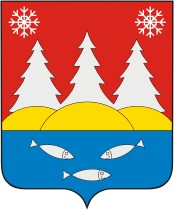 Схема теплоснабжениямуниципального образования «Токсовское городское по- селение» на период до 2038 г.(актуализированная редакция на 2023 год)г. Санкт-Петербург 2023 годОглавление                                                         ВВЕДЕНИЕСхема теплоснабжения муниципального образования «Токсовское городское поселение» Всеволожского муниципального района Ленинградской области до 2038 года выполнена в соответствии с требованиями Федерального закона от 27 июля 2010 года № 190-ФЗ «О теплоснабжении», Постановления Правительства Российской Федерации             от 22 февраля 2012 года №154 «О требованиях к схемам теплоснабжения, порядку их разработки и утверждения».Цель разработки схемы теплоснабжения – развитие системы теплоснабжения для удовлетворения спроса на тепловую энергию, теплоноситель и обеспечения надежного теплоснабжения наиболее экономичным способом при минимальном вредном воздействии на окружающую среду, экономического стимулирования развития и внедрения энер- госберегающих технологий.Схема теплоснабжения является документом, регулирующим развитие теплоэнергетической отрасли населенного пункта в соответствии с планами его перспективного развития, принятыми в документах территориального планирования, а также с учетом требований, действующих федеральных, региональных и местных нормативно-правовых актов.Основными принципами организации отношений в сфере теплоснабженияявляются:обеспечение баланса экономических интересов потребителей и субъектов теплоснабжения за счет определения наиболее экономически и технически эффективного способа обеспечения потребителей теплоэнергоресурсами;обеспечение наиболее экономически эффективными способами качественного и надежного снабжения теплоэнергоресурсами потребителей, надлежащим образом исполняющих свои обязанности перед субъектами теплоснабжения;установление ответственности субъектов теплоснабжения за надежное и качественное теплоснабжение потребителей;обеспечение недискриминационных стабильных условий для осуществления предпринимательской деятельности в сфере теплоснабжения;обеспечение безопасности системы теплоснабжения.При проведении разработки использовались «Требования к схемам теплоснабжения» и «Требования к порядку разработки и утверждения схем теплоснабжения», предложенные к утверждению Правительству Российской Федерации в соответствии с частью 1 статьи 4 Федерального закона «О теплоснабжении», РД-10-ВЭП «Методические основы разработки схем теплоснабжения поселений и промышленных узлов РФ», введённый с 22 мая 2006 года, а также результаты проведенных ранее энергетических обследований и разработки энергетических характеристик, данные отраслевой статистической отчётности.ОСНОВНЫЕ ТЕРМИНЫ И ОПРЕДЕЛЕНИЯЗона действия системы теплоснабжения – территория поселения, границы которой устанавливаются по наиболее удаленным точкам подключения потребителей к тепловым сетям, входящим в систему теплоснабжения;Зона действия источника тепловой энергии – территория поселения, границы которой устанавливаются закрытыми секционирующими задвижками тепловой сети системы теплоснабжения;Источник тепловой энергии – устройство, предназначенное для производства тепловой энергии;Качество теплоснабжения – совокупность установленных нормативными правовыми актами Российской Федерации и (или) договором теплоснабжения характеристик - теплоснабжения, в том числе термодинамических параметров теплоносителя;Комбинированная выработка электрической и тепловой энергии – режим работы теплоэлектростанций, при котором производство электрической энергии непосредственно связано с одновременным производством тепловой энергии;Мощность источника тепловой энергии нетто – величина, равная располагаемой мощности источника тепловой энергии за вычетом тепловой нагрузки на собственные и хозяйственные нужды;Надежность теплоснабжения – характеристика состояния системы теплоснабжения, при котором обеспечиваются качество и безопасность теплоснабжения;Открытая система теплоснабжения (горячего водоснабжения) – технологически связанный комплекс, предназначенный для теплоснабжения и горячего водоснабжения путем отбора горячей воды из тепловой сети;Потребитель тепловой энергии – лицо, приобретающее тепловую энергию (мощность), теплоноситель для использования на принадлежащих ему на праве собственности или ином законном основании теплопотребляющих установках либо для оказания коммунальных услуг в части горячего водоснабжения и отопления;Радиус эффективного теплоснабжения – максимальное расстояние от теплопотребляющей установки до ближайшего источника тепловой энергии в системе теплоснабжения, при превышении которого подключение теплопотребляющей установки к данной системе теплоснабжения нецелесообразно по причине увеличения совокупных расходов в системе теплоснабжения;Располагаемая мощность источника тепловой энергии – величина, равная установленной мощности источника тепловой энергии за вычетом объемов мощности, не реализуемой по техническим причинам, в том числе по причине снижения тепловой мощности оборудования в результате эксплуатации на продленном техническом ресурсе (снижение параметров пара перед турбиной, отсутствие рециркуляции в пиковых водогрейных котлоагрегатах и др.);Расчетный элемент территориального деления – территория поселения, городского округа или ее часть, принятая для целей разработки схемы теплоснабжения в неизменяемых границах на весь срок действия схемы теплоснабжения;Система теплоснабжения – совокупность источников тепловой энергии и теплопотребляющих установок, технологически соединенных тепловыми сетями;Тепловая нагрузка – количество тепловой энергии, которое может быть принято потребителем тепловой энергии за единицу времени;Тепловая мощность – количество тепловой энергии, которое может быть произведено и (или) передано по тепловым сетям за единицу времени;Тепловая сеть – совокупность устройств (включая центральные тепловые пункты, насосные станции), предназначенных для передачи тепловой энергии, теплоносителя от источников тепловой энергии до теплопотребляющих установок;Тепловая энергия – энергетический ресурс, при потреблении которого изменяются термодинамические параметры теплоносителей (температура, давление);Теплоноситель – пар, вода, которые используются для передачи тепловой энергии;Теплоснабжение – обеспечение потребителей тепловой энергии тепловой энергией, теплоносителем, в том числе поддержание мощности;Теплоснабжающая организация – организация, осуществляющая продажу потребителям и (или) теплоснабжающим организациям произведенных или приобретенных тепловой энергии (мощности), теплоносителя и владеющая на праве собственности или ином законном основании источниками тепловой энергии и (или) тепловыми сетями в системе теплоснабжения, посредством которой осуществляется теплоснабжение потребителей тепловой энергии (данное положение применяется к регулированию сходных отношений с участием индивидуальных предпринимателей);Теплопотребляющая установка – устройство, предназначенное для использования тепловой энергии, теплоносителя для нужд потребителя тепловой энергии;Теплосетевые объекты – объекты, входящие в состав тепловой сети и обеспечивающие передачу тепловой энергии от источника тепловой энергии до теплопотребляющих установок потребителей тепловой энергии;Установленная мощность источника тепловой энергии – сумма номинальных тепловых мощностей всего принятого по акту ввода в эксплуатацию оборудования, предназначенного для отпуска тепловой энергии потребителям на собственные и хозяйственные нужды;Элемент территориального деления – территория поселения, городского округа или ее часть, установленная по границам административно-территориальных единиц.ОБЩИЕ СВЕДЕНИЯМуниципальное образование «Токсовское городское поселение» расположено в центральной части Всеволожского муниципального района Ленинградской области.      Муниципальное образование «Токсовское городское поселение» граничит:на севере – с Куйвозовским сельским поселениемна востоке – с Рахьинским городским поселением и Романовским сельским поселениемна юге – с МО «Город Всеволожск», Кузьмоловским городским поселением и Бугровским сельским поселениемна западе – с Лесколовским сельским поселениемТоксовское городское поселение включает в себя 5 населённых пунктов:деревня Аудио;деревня Кавголово;поселок Новое Токсово;деревня Рапполово;поселок городского типа Токсово;Административный центр – городской посёлок Токсово.Климат территории переходный от континентального к морскому, характеризуется умеренно теплым летом и продолжительной умеренно-холодной, неустойчивой, с частыми оттепелями, зимой. Радиационные условия определяются положением муниципального района в северных широтах и, следовательно, большой изменчивостью в течение года высоты стояния солнца над горизонтом и продолжительности дня.Территория городского поселения расположена в зоне избыточного увлажнения. Больше всего осадков выпадает на западных и юго-западных (наветренных) склонах возвышенностей и гряд. Термические условия летних месяцев отличаются значительной однородностью по территории городского поселения.В течение года преобладают ветры западных и юго-западных направлений, несущие влажный атлантический воздух. Вхождения атлантических воздушных масс связаны с циклонической деятельностью и сопровождаются ветреной пасмурной погодой. Летом увеличивается повторяемость северных и северо-восточных ветров.Скорость ветра в зимние месяцы составляет 3,5-4,0 м/с, на побережье Ладожского озера она увеличивается до 5,5-6,0 м/с. В теплый период скорость ветра ослабевает. Сильные ветры (15 м/с и более) отмечаются преимущественно в холодный период, за год отмечается 8-14 дней с такими ветрами.Схема функционального зонирования городского поселения представлена на рисунке 1.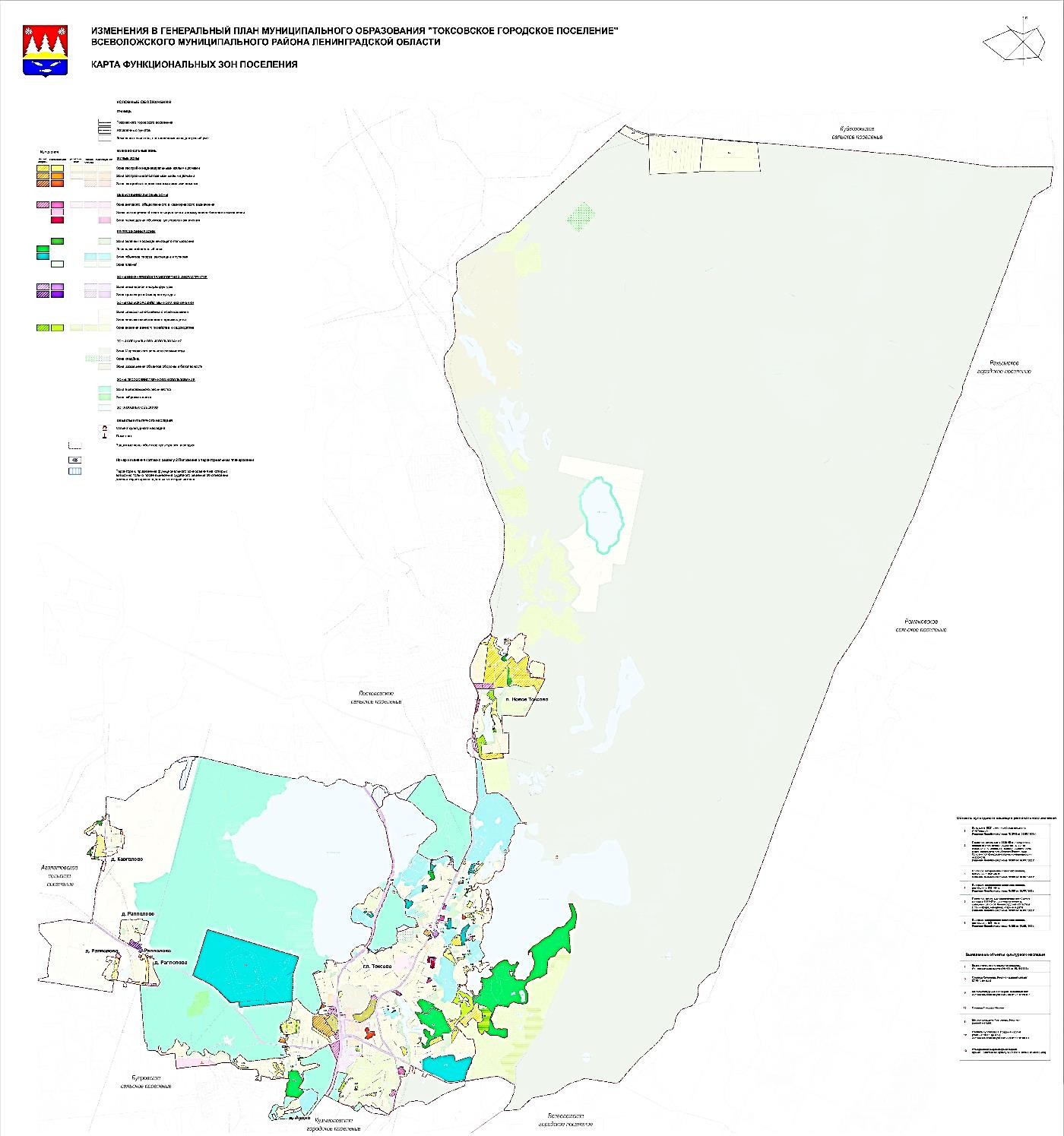 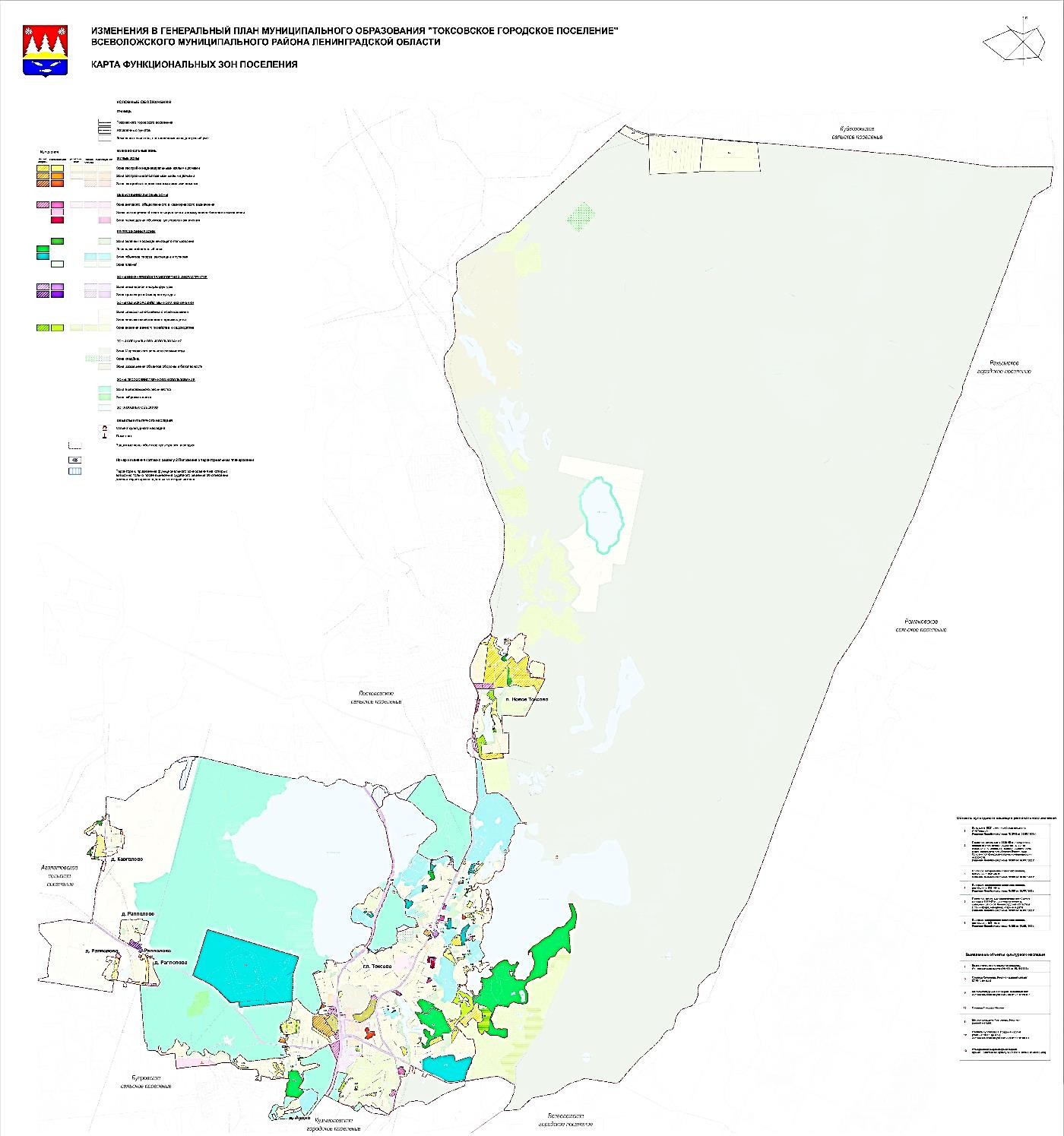 Рис. 1. Схема функционального зонирования муниципального образования «Токсовское городское поселение»Утверждаемая часть (Пояснительная записка)Показатели существующего и перспективного спроса на тепловую энергию (мощность) и теплоноситель в установленных границах территории муниципального образованияВеличины существующей отапливаемой площади строительных фондов и приросты отапливаемой площади строительных фондов по расчетным элементам территориального деления с разделением объектов строительства на многоквартирные дома, индивидуальные жилые дома, общественные здания и производственные здания промышленных предприятий по этапам - на каждый год первого 5-летнего периода и на последующие 5-летние периодыГенеральный план развития муниципального образования «Токсовское городское поселение» является основой для комплексного решения вопросов инженерного и транспортного обустройства территории, социально-экономического развития округа, охраны окружающей среды; разработки правил землепользования и застройки, устанавливающих правовой режим использования территориальных зон и земельных участков.В Генеральном плане развития муниципального образования «Токсовское городское поселение» определены основные параметры развития: перспективная численность населения, объемы жилищного строительства, необходимые для жилищно-коммунального развития территории, основные направления транспортного комплекса и инженерной инфраструктуры. Генеральный план развития муниципального образования направлен на дальнейшее качественное улучшение состояния среды проживания, условий проживания, ликвидацию ветхого и аварийного жилого фонда и новое жилищное строительство.Период реализации мероприятий актуализированной Схемы теплоснабжения устанавливается до 2038 года, что находится за пределами расчетного периода реализации Генерального плана развития.Показатели развития муниципального образования «Токсовское городское поселение» - площади и приросты (убыль) жилого фонда, строительства социальных объектов и объектов инфраструктуры в соответствии с базовым вариантом развития - на существующий момент и на пятилетние периоды реализации Генерального плана развития приведены в таблице 1.1.1.Актуализация схемы теплоснабжения муниципального образования «Токсовское городское поселение» на период 2023-2038 годовПлощадь строительных фондов и приросты площади строительных фондов по расчетным элементам территориального деления с разделением объектов строительства на многоквартирные дома, жилые дома, общественные здания и производственные здания промышленных предприятий по этапам - на каждый год первого 5-летнего периода и на последующие 5-летние периоды (далее - этапы);Таблица 2.2.2.* в 2023-2024 годах строительство жилого фонда в поселке Токсово общим объемом 27,06 тыс.куб.м.Актуализация схемы теплоснабжения муниципального образования «Токсовское городское поселение» на период 2023-2038 годовСуществующие и перспективные объемы потребления тепловой энергии (мощности) и теплоносителя с разделением по видам теплопотребления в каждом расчетном элементе территориального деления на каждом этапеОбъемы потребления тепловой энергии (мощности), теплоносителя на момент проведения обследования и на расчетный период реализации Схемы теплоснабжения, а также приросты потребления тепловой энергии (мощности) определенные в соответствии с данными Генерального плана развития муниципального образования «Токсовское городское поселение» приведены в таблице 1.1.2.Существующие и перспективные величины средневзвешенной плотности тепловой нагрузки в каждом расчетном элементе территориального деления, зоне действия каждого источника тепловой энергии, каждой системе теплоснабжения и по поселению"Средневзвешенная плотность тепловой нагрузки" - отношение тепловой нагрузки потребителей тепловой энергии к площади территории, на которой располагаются объекты потребления тепловой энергии указанных потребителей, определяемое для каждого расчетного элемента территориального деления, зоны действия каждого источника тепловой энергии, каждой системы теплоснабжения и в целом по поселению, городскому округу, городу федерального значения в соответствии с методическими указаниями по разработке схем теплоснабжения.Средневзвешенная плотность тепловой нагрузки на момент проведения обследования и на расчетный период реализации Схемы теплоснабжения существующих потребителей муниципального образования «Токсовское городское поселение» приведены в таблице 1.1.3.Актуализация схемы теплоснабжения муниципального образования «Токсовское городское поселение» на период 2023-2038 годовОбъемы потребления тепловой энергии (мощности), теплоносителя и приросты потребления тепловой энергии (мощности), теп- лоносителя централизованного теплоснабжения в каждом расчетном элементе территориального деления на каждом этапеТаблица 1.1.2.Средневзвешенная плотность тепловой нагрузкиТаблица 1.1.3.Существующие и перспективные балансы тепловой мощности источников тепловой энергии и тепловой нагрузки потребителейОписание существующих и перспективных зон действия систем теплоснабжения и источников тепловой энергииЗона действия системы теплоснабжения - это территория населенного пункта, границы которой устанавливаются по наиболее удаленным точкам подключения потребителей к тепловым сетям, входящим в систему теплоснабжения.В настоящее время теплоснабжение осуществляют две теплоснабжающие организации: ООО «Петербургтеплоэнерго»  -  ООО «АМ Групп»;На территории Токсовского городского поселения централизованное теплоснабжение организовано от пяти источников тепловой энергии.БМК-4,0 МВт ул. Буланова - ООО «Петербургтеплоэнерго»  БМК-8,4 МВт ул. Дорожников - ООО «Петербургтеплоэнерго»  котельная № 33 ул. Гагарина - ООО «АМ Групп»котельная № 63 - ООО «АМ Групп»котельная № 31 д. Рапполово - ООО «АМ Групп»Описание существующих и перспективных зон действия индивидуальных источников тепловой энергииЗона действия индивидуальных источников тепловой энергии - это территория населенного пункта, на которой теплоснабжение потребителей осуществляется от индивидуальных теплогенераторов.К зонам действия индивидуальных источников теплоснабжения относятся территории Токсовского городского поселения, занятые индивидуальным жилым фондам, теплоснабжение, которого осуществляется от индивидуальных локальных источников тепловой энергии.В качестве котельно-печного топлива используется природный газ, уголь, дрова. Генеральный план развития муниципального образования «Токсовское городское поселение» в числе прочего предполагает развития зон действия индивидуального теплоснабжения - строительство индивидуального жилого фонда.Существующие и перспективные балансы тепловой мощности и тепловой нагрузки потребителей в зонах действия источников тепловой энергии, в том числе работающих на единую тепловую сеть, на каждом этапеПерспективные балансы тепловой мощности источников тепловой энергии и тепловой нагрузки составляются с целью определения резервов/дефицитов тепловой мощности при существующих установленных и располагаемых значениях тепловых мощностей источников тепловой энергии и определение зон с перспективной тепловой нагрузкой, не обеспеченной источниками тепловой энергии.Балансы тепловой мощности источников тепловой энергии и тепловой нагрузки с разбивкой по периодам реализации настоящей Схемы теплоснабжения приведены в таблице 1.2.1.Анализ приведенных в таблице 1.2.1. данных показывает, что на момент актуализации настоящей Схемы теплоснабжения теплоснабжение существующих потребителей осуществляется с резервом/дефицитом тепловой мощности:БМК-4,0 МВт ул. Буланова - с резервом тепловой мощности 1,14 Гкал/час (33,2 % от установленной тепловой мощности котельной);БМК-8,4 МВт ул. Дорожников - с дефицитом тепловой мощности 0,6 Гкал/час (8,3 % от установленной тепловой мощности котельной). Дефицит тепловой мощности в течении рассматриваемого периода уменьшается за счет уменьшения потерь тепловой энергии при транспортировке в ходе реконструкции тепловых сетей;котельная № 33 ул. Гагарина - с резервом тепловой мощности 0,808 Гкал/час (81,1 % от установленной тепловой мощности котельной);котельная № 63 - с резервом тепловой мощности 0,263 Гкал/час (54,7 % от установленной тепловой мощности котельной);котельная № 31 д. Рапполово - с резервом тепловой мощности 0,718 Гкал/час (26 % от установленной тепловой мощности котельной);Существующие и перспективные балансы тепловой мощности и тепловой нагрузкиТаблица 1.2.1.Продолжение Таблица 1.2.1.Продолжение Таблица 1.2.1.Перспективные балансы тепловой мощности источников тепловой энергии и тепловой нагрузки потребителей в случае, если зона действия источника тепловой энергии расположена в границах двух или более поселений, городских округов либо в границах городского округа (округа) и города федерального значения или городских округов (поселений) и города федерального значения, с указанием величины тепловой нагрузки для потребителей каждого округа, городского округа, города федерального значенияИсточники теплоснабжения, а также зоны действия источников теплоснабжения, расположены на территории муниципального образования «Токсовское городское поселение».Радиус эффективного теплоснабжения, определяемый в соответствии с методическими указаниями по разработке схем теплоснабженияВ соответствии с федеральным законом «О теплоснабжении» радиусом эффективного теплоснабжения называется максимальное расстояние от теплопотребляющей установки до ближайшего источника тепловой энергии в системе теплоснабжения, при превышении которого подключение теплопотребляющей установки к данной системе теплоснабжения нецелесообразно по причине увеличения совокупных расходов в системе теплоснабженияРасчет предельного радиуса эффективного теплоснабжения определяется в соответствии с методикой, приведенной в методических указаниях по разработке схем теплоснабжения утвержденным Приказом Министерства энергетики РФ от 5 марта 2019 г. № 212.Согласно методике, предельный радиус эффективного теплоснабжения определяется из следующего условия:- если дисконтированный срок окупаемости капитальных затрат в строительство теп- ловой сети, необходимой для подключения объекта капитального строительства заявителя к существующим тепловым сетям системы теплоснабжения исполнителя превышает полезный срок службы тепловой сети, определенный в соответствии с Общероссийским классификатором основных фондов (ОК 013-94), то подключение объекта является нецелесообразным и объект заявителя находятся за пределами радиуса эффективного теплоснабжения.Для схемы теплоснабжения муниципального образования «Токсовское городское поселение» (радиус эффективного теплоснабжения следует рассматривать как предельно возможную протяженность теплотрассы, исходя из условия, что выручка от реализации тепловой энергии не должна быть меньше совокупных затрат на строительство и эксплуатацию данной теплотрассы.Радиус эффективного теплоснабженияТаблица 1.2.2Существующие и перспективные балансы теплоносителяСуществующие и перспективные балансы производительности водоподготовительных установок и максимального потребления теплоносителя тепло потребляющими установками потребителейУстановки водоподготовки предназначены для восполнения утечек (потерь) теплоносителя при транспортировке и расхода теплоносителя на горячее водоснабжение путем открытого водоразбора.На момент актуализации настоящей Схемы теплоснабжения централизованное горячее водоснабжение потребителей котельных БМК-4,0 МВ и БМК-8,4 МВт осуществляется по четырехтрубной системе теплоснабжения, при которой сетевая вода подается раздельно для целей отопления, вентиляции и горячего водоснабжения. Подогрев воды на цели горячего водоснабжения при такой системе теплоснабжения осуществляется в теплообменном аппарате, установленном в котельной.Для потребителей котельных № 33, № 31 и № 63 на момент актуализации настоящей Схемы теплоснабжения централизованное горячее водоснабжение не предусмотрено.Таким образом, в системе централизованного теплоснабжения Токсовского городского поселения теплоноситель на цели горячего водоснабжения не расходуется, дополнительная подпитка тепловых сетей для горячего водоснабжения не требуется.Баланс производительности водоподготовительных установок теплоносителя для тепловых сетей сформирован по результатам сведения балансов тепловых нагрузок и тепловых мощностей источников систем теплоснабжения для существующих в настоящее время потребителей и с учетом планируемых в Генеральном плане развития до 2038 года потребителей тепловой энергии (строительство спортивного комплекса). Перспективные объемы теплоносителя, необходимые для передачи теплоносителя от источника тепловой энергии до потребителя, прогнозировались исходя из следующих условий:регулирование отпуска тепловой энергии в тепловые сети в зависимости от температуры наружного воздуха принято по регулированию отопительно-вентиляционной нагрузки с качественным методом регулирования с расчетными параметрами теплоносителя;регулирование режима отпуска тепла в систему горячего водоснабжения качественное, производится централизованно на источниках, поддерживается постоянная температура теплоносителя вне зависимости от температуры наружного воздуха и расхода теплоносителя.расчетный расход теплоносителя в тепловых сетях изменяется с темпом присоединения (подключения) суммарной тепловой нагрузкиПерспективные балансы производительности водоподготовительных установок и максимального потребления теплоносителя теплопотребляющими установками потребителей муниципального образования «Токсовское городское поселение» с разбивкой по источникам тепловой энергии и по периодам реализации настоящей Схемы теплоснабжения приведены в таблице 1.3.1.По результатам выполненных расчетов по состоянию на 2022 год объем подпитки тепловых сетей составит:БМК-4,0 МВт ул. Буланова - 1,1 м.куб./час;БМК-8,4 МВт ул. Дорожников - 3,96 м.куб./час;котельная № 33 ул. Гагарина - 0,08 м.куб./час;котельная № 63 - 0,1 м.куб./час;котельная № 31 д. Рапполово - 1,01 м.куб./час;Существующие и перспективные балансы производительности водоподготови- тельных установок источников тепловой энергии для компенсации потерь теплоноси- теля в аварийных режимах работы систем теплоснабженияПерспективные балансы производительности водоподготовительных установок ис- точников тепловой энергии для компенсации потерь теплоносителя в аварийных режимах работы системы теплоснабжения муниципального образования «Токсовское городское посе- ление» с разбивкой по источникам тепловой энергии и по периодам реализации настоящей Схемы теплоснабжения (2038 год) приведены в таблице 1.3.2.Система водоснабжения Токсовского городского поселения по состоянию на 2023 год должна обеспечивать возможность подпитки в аварийных режимах работы системы тепло- снабжения:БМК-4,0 МВт ул. Буланова - 2,9 м.куб./час;БМК-8,4 МВт ул. Дорожников - 10,57 м.куб./час;котельная № 33 ул. Гагарина - 0,22 м.куб./час;котельная № 63 - 0,28 м.куб./час;котельная № 31 д. Рапполово - 2,68 м.куб./час;Балансы производительности водоподготовительных установок и максимального потребления теплоносителя теплопотребляю- щими установками потребителейТаблица 1.3.1.Продолжение Таблица 1.3.1.              Балансы производительности водоподготовительных установок источников тепловой энергии для компенсации потерь                                                                           теплоносителя в аварийных режимах работыТаблица 1.3.2.Основные положения мастер-плана развития систем теплоснабжения муниципаль- ного образованияОписание сценариев развития теплоснабжения поселенияГенеральным планом и настоящей Схемой теплоснабжения предусматривается следующий вариант развития: сохранение отопления многоквартирных жилых домов и объектов общественно-делового назначения от централизованных источников теплоснабжения.Существующие котельные № 31 и 33 выводятся из эксплуатации, взамен котельных планируется строительство блочно-модульных котельных, использующих в качестве котельно-печного топлива природный газ.Планируется строительство новой блочно-модульной котельной для теплоснабжения строящегося жилого фонда в поселке Токсово.Котельная № 63 выводится из эксплуатации, теплоснабжение потребителей будет осуществляется от индивидуальных источников.На расчетный срок реализации Схемы теплоснабжения на территории муниципального образования «Токсовское городское поселение» другие варианты развития систем теплоснабжения не предусмотрены, структура объектов теплоснабжения останется неизменной.Обоснование выбора приоритетного сценария развития теплоснабжения округаПредлагаемые варианты развития системы теплоснабжения базируются на предложениях исполнительных органов власти и эксплуатационных организаций.Выбор варианта развития системы теплоснабжения муниципального образования«Токсовское городское поселение» должен осуществляться на основании анализа комплекса показателей, в целом характеризующих качество, надежность и экономичность теплоснабжения. Сравнение вариантов производится по следующим направлениям:надежность источника тепловой энергии;надежность системы транспорта тепловой энергии;качество теплоснабжения;принцип минимизации затрат на теплоснабжение для потребителя (минимум ценовых последствий);величина капитальных затрат на реализацию мероприятий.Стоит также отдельно отметить, что рассмотренный вариант развития системы теплоснабжения не может являться технико-экономическим обоснованием для проектирования и строительства тепловых источников и тепловых сетей. Только после разработки проектных предложений выполняется или уточняется оценка финансовых потребностей, необходимых для реализации мероприятий, проводится оценка эффективности финансовых затрат, их инвестиционной привлекательности инвесторами и/или будущими собственниками объектов.Предложения по строительству, реконструкции и техническому перевооружению и (или) модернизации источников тепловой энергииПредложения по строительству источников тепловой энергии, обеспечивающих перспективную тепловую нагрузку на осваиваемых территориях муниципального образования для которых отсутствует возможность или целесообразность передачи теп- ловой энергии от существующих или реконструируемых источников тепловой энергииДля теплоснабжения строящегося жилого фонда в поселке Токсово планируется строительство новой блочно-модульной котельной.Предложения по реконструкции источников тепловой энергии, обеспечивающих перспективную тепловую нагрузку в существующих и расширяемых зонах действия источников тепловой энергииРеконструкция источников тепловой энергии с увеличением тепловой мощности для обеспечения перспективной тепловой нагрузки не требуется, так как существующие тепловые мощности позволяют обеспечить теплоснабжение перспективных потребителей тепловой энергии с резервом тепловой мощности.Предложения по техническому перевооружению источников тепловой энергии с целью повышения эффективности работы системВ настоящее время оборудование и здания котельных № 31, № 63, № 33 находятся в состоянии, при котором дальнейшая их эксплуатация экономически нецелесообразна. Котельные предлагается вывести из эксплуатации.Для котельных, находящихся в ведении филиала ООО «Петербургтеплоэнерго» предполагается выполнить техническое перевооружение котельных в части монтажа системы автоматического запуска резервного источника электроэнергии – для обеих котельных (БМК-4,0 и БМК-8,4).Графики совместной работы источников тепловой энергии, функционирующих в режиме комбинированной выработки электрической и тепловой энергии и котельныхНа территории муниципального образования «Токсовское городское поселение» источники тепловой энергии, функционирующие в режиме комбинированной выработки электрической и тепловой энергии, не используются.Меры по выводу из эксплуатации, консервации и демонтажу избыточных источников тепловой энергии, а также источников тепловой энергии, выработавших нормативный срок службы, в случае если продление срока службы технически невозможно или экономически нецелесообразноКотельная № 33 обладает резервом тепловой мощности 81,1 % от установленной тепловой мощности. Котельную предполагается вывести из эксплуатации со строительством взамен нее блочно-модульной котельной меньшей мощности.Котельная № 31 обладает резервом тепловой мощности 26 % от установленной тепловой мощности. Котельную предполагается вывести из эксплуатации со строительством взамен нее блочно-модульной котельной меньшей мощности.Котельная № 63 выводится из эксплуатации. Теплоснабжение потребителей котельной будет осуществляться от индивидуальных источников.Меры по переоборудованию котельных в источники комбинированной выработки электрической и тепловой энергии для каждого этапаПереоборудование существующих котельных в источник комбинированной выработки электрической и тепловой энергии технически невозможно, вопрос о переоборудовании не рассматривается.Меры по переводу котельных, размещенных в существующих и расширяемых зонах действия источников комбинированной выработки тепловой и электрической энергии, в пиковый режим работыМероприятия по переводу котельных в пиковые режимы работы не целесообразны, вопрос по переводу котельных в пиковые режимы работы не рассматривается.Решения о загрузке источников тепловой энергии, распределении (перераспределении) тепловой нагрузки потребителей тепловой энергии в каждой зоне действия системы теплоснабжения между источниками тепловой энергии, поставляющими тепловую энергию, на каждом этапеПерераспределение тепловой нагрузки между источниками тепловой энергии не требуется.Температурный график отпуска тепловой энергии для каждого источника тепловой энергии или группы источников в системе теплоснабжения, работающей на общую тепловую сеть, устанавливаемый для каждого этапа, и оценку затрат при необходимости его измененияОсновной задачей регулирования отпуска теплоты в системах теплоснабжения является поддержание заданной температуры воздуха в отапливаемых помещениях при изменяющихся в течение отопительного периода внешних климатических условий.На момент актуализации схемы теплоснабжения отпуск теплоносителя в тепловые сети города осуществляется по температурному графику 95/70 °С.Регулирование отпуска тепловой энергии осуществляется по центральному качественному методу регулирования путем изменения температуры теплоносителя на выходе из источника теплоснабжения, в зависимости от температуры наружного воздуха.Оптимальный температурный график тепловой сети оценивается как по отдельным составляющим, связанным с ним (перетопы зданий, перекачка теплоносителя, тепловые потери при транспорте теплоносителя и др.), так и в комплексе. Оптимум температурного графика зависит от дальности транспорта теплоты, которая характеризуется удельными затратами электроэнергии на перекачку теплоносителя, и от величины тепловых потерь в сетях.Существующий график отпуска теплоносителя представляется оптимальным.Предложения по перспективной установленной тепловой мощности каждого источника тепловой энергии с предложениями по сроку ввода в эксплуатацию новых мощностейТепловая мощность источников теплоснабжения муниципального образования «Токсовское городское поселение» приведена в разделе 1.2.3.Котельная № 33 с установленной тепловой мощностью 2,06 Гкал/час с 2024 года выводится из эксплуатации. Взамен нее строится блочно-модульная котельная с тепловой мощностью 0,86 Гкал/час.Котельная № 31 с установленной тепловой мощностью 6,013 Гкал/час с 2025 года выводится из эксплуатации. Взамен нее строится блочно-модульная котельная с тепловой мощностью 3,44 Гкал/час.В поселке Токсово в 2025 году планируется строительство новой блочно-модульной котельной для теплоснабжения строящегося жилого фонда с тепловой мощностью 1,2 Гкал/час.Котельная № 63 с установленной тепловой мощностью 1,2 Гкал/час с 2025 года выводится из эксплуатации.Предложения по вводу новых и реконструкции существующих источников тепловой энергии с использованием возобновляемых источников энергии, а также местных видов топливаИсточники тепловой энергии с использованием возобновляемых источников энергии, а также местных видов топлива на территории муниципального образования «Токсовское городское поселение» не используются, строительство таких источников не предполагается.Предложения по строительству, реконструкции и модернизации тепловых сетейПредложения по строительству и реконструкции тепловых сетей, обеспечиващих перераспределение тепловой нагрузки из зон с дефицитом располагаемой тепловой мощности источников тепловой энергии в зоны с резервом располагаемой тепловой мощности источников тепловой энергииСтроительство и реконструкции тепловых сетей, обеспечивающих перераспределение тепловой нагрузки, не требуется.Предложения по строительству и реконструкции тепловых сетей для обеспечения перспективных приростов тепловой нагрузки в осваиваемых районах муниципального образования под новую жилищную застройкуАдминистрацией муниципального образования «Токсовское городское поселение» составлено «Технико-экономическое обоснование концессионного соглашения в отношении системы теплоснабжения Токсовского городского поселения Всеволожского муниципального района Ленинградской области», предполагающее к передаче в концессию все тепловые сети, эксплуатируемые ООО «Петербургтеплоэнерго». Заключение концессионного соглашения позволит реализовать масштабную программу реконструкции тепловых сетей и повысить качество и надежность теплоснабжения.Мероприятия по реконструкции тепловых сетей выбраны исходя из срока службы и фактического состояния участков тепловых сетей. Первоочередную задачу – повышение надежности системы транспортировки теплоносителя предлагается реализовать посредством реконструкции выбранных участков тепловых сетей в первые три года заключенного концессионного соглашения. Предполагается, что в первый год будут выполнены проектно-изыскательные работы, во второй и третий год равными долями будут выполнены строительно- монтажные работы.В последующий период концессионного соглашения, участки тепловых сетей, не вошедшие в программу реконструкции, в объёме 4% ежегодно будут включены в программу капитального ремонта.Предложения по строительству и реконструкции тепловых сетей в целях обеспечения условий, при наличии которых существует возможность поставок тепловой энергии потребителям от различных источников тепловой энергии при сохранении надежности теплоснабженияВозможности поставок тепловой энергии потребителям от различных источников нет, строительство, и реконструкция тепловых сетей в целях обеспечения поставок тепловой энергии от различных источников не предполагается.Предложения по строительству и реконструкции тепловых сетей для повышения эффективности функционирования системы теплоснабжения, в том числе за счет пере- вода котельных в пиковый режим работы или ликвидации котельныхСтроительство или реконструкция тепловых сетей за счет перевода котельных в пиковый режим не предусматривается.Предложения по строительству и реконструкции тепловых сетей для обеспечения нормативной надежности и безопасности теплоснабженияСостояние существующих тепловых сетей является одним из факторов, влияющих на надежность и безопасность теплоснабжения.Для повышения нормативной надежности и безопасности теплоснабжения предполагается выполнить поэтапную реконструкцию тепловых сетей.Предложения по переводу открытых систем теплоснабжения (горячего водоснабжения) в закрытые системы горячего водоснабженияПредложения по переводу существующих открытых систем теплоснабжения (горячего водоснабжения) в закрытые системы горячего водоснабжения, для осуществления которого необходимо строительство индивидуальных и (или) центральных тепловых пунктов при наличии у потребителей внутридомовых систем горячего водоснабженияВ соответствии с Федеральным Законом №417 от 07 декабря 2011 г. «О внесении из- менений в отдельные законодательные акты Российской Федерации в связи с принятием Федерального закона "О водоснабжении и водоотведении»:с 1 января 2013 года подключение объектов капитального строительства потребителей к централизованным открытым системам теплоснабжения (горячего водоснабжения) для нужд горячего водоснабжения, осуществляемого путем отбора теплоносителя на нужды горячего водоснабжения, не допускается;в 2023 года использование централизованных открытых систем теплоснабжения (горячего водоснабжения) для нужд горячего водоснабжения, осуществляемого путем отбора теплоносителя на нужды горячего водоснабжения, не допускается.Актуальность Закона применительно к новому строительству очевидна. В этом случае закрытая система теплоснабжения позволяет избежать следующих недостатков открытой схемы:повышенные расходы тепловой энергии на отопление и ГВС;высокие удельные расходы топлива на производство тепловой энергии;повышенные затраты на эксплуатацию котельных и тепловых сетей;повышенные затраты на химводоподготовку;в случае открытой системы технологическая возможность поддержания температурного графика при переходных температурах с помощью подогревателей отопления отсутствует и наличие излома (70ºС) для нужд ГВС приводит к «перетопам» в помещениях зданий;существует перегрев горячей воды при эксплуатации открытой системы теплоснабжения без регулятора температуры горячей воды, которая фактически соответствует температуре воды в подающей линии тепловой сети.На момент актуализации настоящей Схемы теплоснабжения котельные    и                      ООО «Петербургтеплоэнерго» осуществляют горячее водоснабжение по выделенным трубопроводам. Реализация дополнительных мероприятий по переходу на закрытую схему теплоснабжения не требуется.Для потребителей котельных ООО «АМ Групп» централизованное горячее водоснабжение не предусмотрено, применяется двухтрубная закрытая система теплоснабжения без горячего водоснабжения.Настоящая схема теплоснабжения предполагает создание систем централизованного горячего водоснабжения для потребителей котельной № 31 в деревне Рапполово.Потребители тепла котельной № 31 в деревне Рапполово могут быть условно разделены на три группы:индивидуальные потребители (усадебная застройка)многоквартирные жилые дома, в которых имеются внутридомовые сети ГВС (ул. Овражная, дом 28);многоквартирные жилые дома без действующих внутридомовых сетей ГВС;Первая группа домов (индивидуальные потребители) не имеют технической возможности установить АИТП в своих домах, в связи, с чем единственным возможным способом перехода на закрытую систему теплоснабжения является прокладка дополнительных сетей ГВС.В третьей группе домов сети ГВС функционировали приблизительно до 1996 г., затем были частично демонтированы. Устройство ГВС в этой группе домов рекомендуется совместить с капитальным ремонтом внутридомовых сетей ГВС. В данной группе домов устройство АИТП невозможно ввиду отсутствия достаточного места в подвальных помещениях. В этой связи единственным возможным способом перехода на закрытую систему теплоснабжения является прокладка дополнительных сетей ГВС.Потребителями тепла котельной № 33 являются административно-бытовые и общественные здания, то тесть потребители не относятся к группе "население". Создание системы горячего водоснабжения не является необходимым.Котельная № 63 выводится из эксплуатации. Теплоснабжение, в том числе и горячее водоснабжение, потребителей будет осуществляться от индивидуальных источников теплоснабжения.Предложения по переводу существующих открытых систем теплоснабжения (горячего водоснабжения) в закрытые системы горячего водоснабжения, для осуществления которого отсутствует необходимость строительства индивидуальных и (или) центральных тепловых пунктов по причине отсутствия у потребителей внутридомовых систем горячего водоснабженияНесмотря на большую эффективность индивидуальных тепловых пунктов в конкретных условиях деревни Рапполово единственно возможным способом перехода на закрытую систему теплоснабжения является прокладка выделенных сетей горячего водоснабжения.Перспективные топливные балансыПерспективные топливные балансы для каждого источника тепловой энергии по видам основного, резервного и аварийного топлива на каждом этапеВ качестве котельно-печного топлива источники централизованного теплоснабжения муниципального образования по состоянию на 2023 год используют природный газ, уголь и мазут. При строительстве блочно-модульных котельных взамен котельных № 31 и 33 предполагается использовать в качестве котельно-печного топлива природный газ.Перспективные тепловые и топливные балансы для всех источников централизованного теплоснабжения муниципального образования «Токсовское городское поселение», приведены в таблице 1.8.1.Перспективные тепловые и топливные балансы систем централизованного теплоснабженияТаблица 1.8.1.Продолжение Таблица 1.8.1.Потребляемые источником тепловой энергии виды топлива, включая местные виды топлива, а также используемые возобновляемые источники энергииВ качестве основного котельно-печного топлива источники централизованного теплоснабжения муниципального образования «Токсовское городское поселение» используют природный газ, уголь и мазут. По состоянию на 2025 год предполагается использовать только природный газ.Индивидуальные источники тепловой энергии в индивидуальной жилой застройке, в качестве топлива используют природный газ, уголь или дрова.Местные виды топлива и возобновляемые источники энергии не используются.Виды топлива (их долю и значение низшей теплоты сгорания топлива, используемые для производства тепловой энергии) по каждой системе теплоснабженияВ перспективе в качестве основного котельно-печного топлива источники централизованного теплоснабжения муниципального образования «Токсовское городское поселение» используют природный газ.Используемый природный газ имеет высокую удельную теплоту сгорания, которая составляет 41…49 МДж/кг. Т.е. при сгорании одного килограмма этого природного газа выделится 41...49 МДж тепла.Преобладающий в муниципальном образовании вид топлива, определяемый по совокупности всех систем теплоснабжения, находящихся в соответствующем поселенииПреобладающим видом котельно-печного топлива на момент актуализации Схемы теплоснабжения (2023 год) с учетом строительства новых блочно-модульных котельных является природный газ и мазут.Приоритетное направление развития топливного баланса муниципального образованияБлочно-модульные котельные, которые строятся взамен котельных № 31 и 33, будут использовать в качестве котельно-печного топлива природный газ.Таким образом, на рассматриваемый период до 2038 года основным видом топлива, используемым в котельных, останется природный газ.Инвестиции в строительство, реконструкцию и техническое перевооружениеПредложения по величине необходимых инвестиций в строительство, реконструкцию и техническое перевооружение источников тепловой энергии на каждом этапеМероприятия по реконструкции источников тепловой энергии приведены в разделе1.5.5.Актуализированной схемой теплоснабжения муниципального образования «Токсовское городское поселение» от 2022 года определены капитальные затраты на строительство блочно-модульных котельных, взамен существующих котельных № 31 и 33. В настоящей схеме теплоснабжения определены капитальные затраты на строительство блочно- модульной котельной в поселке Токсово.Капитальные затраты на строительство и реконструкцию источников тепловой энергии определяются в соответствии экспертными оценками стоимости оборудования, а также всоответствии с ГОСУДАРСТВЕННЫМИ СМЕТНЫМИ НОРМАТИВАМИ УКРУПНЕН- НЫМИ НОРМАТИВАМИ ЦЕНЫ СТРОИТЕЛЬСТВА НСЦ 81-02-19-2020 СБОРНИК № 19.В настоящей Схеме теплоснабжения затраты приведенные в Схеме теплоснабжения от 2022 года учтены с поправочными коэффициентами, учитывающими стоимость на момент актуализацииКапитальные затраты на строительство, реконструкцию и техническое перевооружение источников тепловой энергии приведены в таблице 1.9.1.Предложения по величине необходимых инвестиций в строительство, реконструкцию и техническое перевооружение тепловых сетей, насосных станций и тепловых пунктов на каждом этапеНастоящей Схемой теплоснабжение предполагается выполнение следующих мероприятий по строительству и реконструкции тепловых сетей:реконструкция тепловых сетей с ежегодной заменой наиболее изношенных тепловыхсетей;            - строительство сетей горячего водоснабжения для потребителей деревни Рапполово; Актуализированной схемой теплоснабжения муниципального образования «Токсовское городское поселение» от 2022 года определены капитальные затраты на реконструкцию тепловых сетей. Капитальные затраты на строительство тепловых сетей определяются в соответствии ГОСУДАРСТВЕННЫМИ СМЕТНЫМИ НОРМАТИВАМИ УКРУПНЕННЫМИ НОРМАТИВАМИ ЦЕНЫ СТРОИТЕЛЬСТВА НЦС 81-02-13-2020 «НАРУЖНЫЕ ТЕПЛО- ВЫЕ СЕТИ».В настоящей Схеме теплоснабжения затраты приведенные в Схеме теплоснабжения от 2022 года учтены с поправочными коэффициентами, учитывающими стоимость на момент актуализации.Капитальные затраты на строительство сетей горячего водоснабжения для потребителей деревни Рапполово определяются в соответствии ГОСУДАРСТВЕННЫМИ СМЕТ- НЫМИ НОРМАТИВАМИ УКРУПНЕННЫМИ НОРМАТИВАМИ ЦЕНЫ СТРОИТЕЛЬ- СТВА НЦС 81-02-13-2020  «НАРУЖНЫЕ ТЕПЛОВЫЕ СЕТИ».Капитальные затраты на реконструкцию тепловых сетей приведены в таблице 1.9.1.Предложения по величине инвестиций в строительство, реконструкцию, техническое перевооружение и (или) модернизацию в связи с изменениями температурного графика и гидравлического режима работы системы теплоснабжения на каждом этапеТепловые сети муниципального образования «Токсовское городское поселение» обладают соответствующей пропускной способностью, позволяющей осуществлять теплоснабжение потребителей. Мероприятий по реконструкции тепловых сетей, для обеспечения гидравлического режима работы не предполагается.Предложения по величине необходимых инвестиций для перевода открытой системы теплоснабжения (горячего водоснабжения) в закрытую систему горячего водоснабжения на каждом этапеДействующих открытых систем горячего водоснабжения с использованием теплоносителя на территории муниципального образования нет.Для создания системы централизованного горячего водоснабжения в деревне Рапполово предполагается строительство сетей горячего водоснабжения (см.раздел 1.7.1.)Оценка эффективности инвестиций по отдельным предложениямЭкономический эффект мероприятий при реализации мероприятий, предлагаемых настоящей Схемой теплоснабжения, достигается за счет повышения надежности системы теплоснабжения, сокращения аварий, уменьшения потерь тепловой энергии при транспортировке, повышения энергоэффективности работы котельных.Сводные данные об объеме требуемых инвестиций приведены в таблице 1.9.1.Актуализация схемы теплоснабжения муниципального образования «Токсовское городское поселение» на период 2023-2038 годовКапитальные затраты на строительство и реконструкцию тепловых сетей и котельных на период реализации Схемы теплоснаб- жения, тыс. руб.Таблица 1.9.1.Решение о присвоении статуса единой теплоснабжающей организации (организациям)Решение о присвоении статуса единой теплоснабжающей организации (организациям)Единая теплоснабжающая организация (ЕТО) в системе теплоснабжения - теплоснабжающая организация, которая определяется в схеме теплоснабжения федеральным органом исполнительной власти, уполномоченным Правительством Российской Федерации на реализацию государственной политики в сфере теплоснабжения (далее - федеральный орган исполнительной власти, уполномоченный на реализацию государственной политики в сфере теплоснабжения), или органом местного самоуправления на основании критериев и в порядке, которые установлены правилами организации теплоснабжения, утвержденными Правительством Российской Федерации.После внесения проекта схемы теплоснабжения на рассмотрение теплоснабжающие и/или теплосетевые организации должны обратиться с заявкой на признание в качестве ЕТО в одной или нескольких из определенных зон деятельности. Решение о присвоении организации статуса ЕТО в той или иной зоне деятельности принимает для поселений, городских округов с численностью населения пятьсот тысяч человек и более, в соответствии с ч.2 ст.4 Федерального закона №190 «О теплоснабжении» и п.3. Правил организации теплоснабжения в Российской Федерации, утвержденных постановлением Правительства РФ №808 от 08.08.2012 г., федеральный орган исполнительной власти, уполномоченный на реализацию государственной политики в сфере теплоснабжения (Министерство энергетики Российской Федерации).Определение статуса ЕТО для проектируемых зон действия планируемых к строительству источников тепловой энергии должно быть выполнено в ходе актуализации схемы теплоснабжения, после определения источников инвестиций.Обязанности ЕТО определены постановлением Правительства РФ от 08.08.2012№ 808 «Об организации теплоснабжения в Российской Федерации и о внесении изме- нений в некоторые законодательные акты Правительства Российской Федерации» (п. 12 Правил организации теплоснабжения в Российской Федерации, утвержденных указанным постановлением). В соответствии с приведенным документом ЕТО обязана:заключать и исполнять договоры теплоснабжения с любыми обратившимися к ней потребителями тепловой энергии, теплопотребляющие установки которых находятся в данной системе теплоснабжения, при условии соблюдения указанными потребителями, выданных им в соответствии с законодательством о градостроительной деятельности технических условий подключения к тепловым сетям;заключать и исполнять договоры поставки тепловой энергии (мощности) и (или) теплоносителя в отношении объема тепловой нагрузки, распределенной в соответствии со схемой теплоснабжения;заключать и исполнять договоры оказания услуг по передаче тепловой энергии, теплоносителя в объеме, необходимом для обеспечения теплоснабжения потребителей тепловой энергии, с учетом потерь тепловой энергии, теплоносителя при их передаче.Границы зоны деятельности ЕТО в соответствии с п. 19 Правил организации теплоснабжения в Российской Федерации могут быть изменены в следующих случаях:подключение к системе теплоснабжения новых теплопотребляющих установок, источников тепловой энергии или тепловых сетей, или их отключение от системы теплоснабжения;технологическое объединение или разделение систем теплоснабжения.Сведения об изменении границ зон деятельности единой теплоснабжающей организации, а также сведения о присвоении другой организации статуса единой теплоснабжающей организации подлежат внесению в схему теплоснабжения при ееВ случае если в отношении одной зоны деятельности единой теплоснабжающей организации подано более одной заявки на присвоение соответствующего статуса от лиц, соответствующих критериям, установленным в пункте 11 настоящих Правил, статус единой теплоснабжающей организации присваивается организации, способной в лучшей мере обеспечить надежность теплоснабжения в соответствующей системе теплоснабжения.Способность обеспечить надежность теплоснабжения определяется наличием у организации технических возможностей и квалифицированного персонала по наладке, мониторингу, диспетчеризации, переключениям и оперативному управлению гидравлическими режимами.По состоянию на 2023 год поступила одна заявка на предоставление статуса ЕТО в адрес администрации МО «Токсовское городское поселение».Информация о поданных теплоснабжающими организациями заявках на присвоение статуса единой теплоснабжающей организацииСтатус единой теплоснабжающей организации присвоен ООО «АМ Групп»Реестр зон деятельности единой теплоснабжающей организации (организаций)На территории муниципального образования «Токсовское городское поселение» действуют пять источников теплоснабжения. Реестр зон деятельности единой теплоснабжающей организации приведен в таблице 1.10.1.Реестр теплоснабжающих организацийТаблица 1.10.1.Решения о распределении тепловой нагрузки между источниками тепловой энер- гииПерераспределение тепловой нагрузки между источниками тепловой энергии не воз- можно. Границы действия источников тепловой энергии не изменяются.Решения по бесхозяйным тепловым сетямВ настоящее время на территории муниципального образования «Токсовское городское поселение» не выявлены бесхозяйные тепловые сети. В случае их дальнейшего обнаружения ответственная за их эксплуатацию организация определяется в соответствии с п.6 Статьи 15 Федерального закона РФ N 190-ФЗ от 27 июля 2010 года "О теплоснабжении", до признания права собственности на них органом местного самоуправления.Синхронизация схемы теплоснабжения со схемой газоснабжения и газификации субъекта Российской Федерации и (или) округа, схемой и программой развития электроэнергетики, а также со схемой водоснабжения и водоотведения муниципального образованияОписание решений (на основе утвержденной региональной (межрегиональной) программы газификации жилищно-коммунального хозяйства, промышленных и иных организаций) о развитии соответствующей системы газоснабжения в части обеспечения топливом источников тепловой энергииГазоснабжение потребителей МО «Токсовское городское поселение» осуществляется на базе природного, а также сжиженного углеводородного газа в баллонах.Газоснабжение предусматривается от ГРС «Кузьмолово», газопровода среднего давления 3 категории (0,3 Мпа) Ду250, проложенного на г.п. Токсово и от ГРС «Пригородная», газопровода высокого давления 2 категории (0,6 МПа) пэ315, проложенного на п. Хиттолово. Транспортировку природного газа и обслуживание газовых сетей на территории муниципального образования «Токсовское городское поселение» осуществляет филиал АО «Газпром газораспределение Ленинградская область».Описание проблем организации газоснабжения источников тепловой энергииПроблемы организации газоснабжения источников тепловой энергии на территории поселения отсутствуют.Предложения по корректировке утвержденной (разработке) региональной (межрегиональной) программы газификации жилищно-коммунального хозяйства, промышленных и иных организаций для обеспечения согласованности такой программы с указанными в схеме теплоснабжения решениями о развитии источников тепловой энергии и систем теплоснабженияПредложения по корректировке утвержденной программы газификации жилищно- коммунального хозяйства отсутствуют.Описание решений (вырабатываемых с учетом положений утвержденной схемы и программы развития Единой энергетической системы России) о строительстве, реконструкции, техническом перевооружении и (или) модернизации , выводе из эксплуатации источников тепловой энергии и генерирующих объектов, включая входящее в их состав оборудование, функционирующих в режиме комбинированной выработки электрической и тепловой энергии, в части перспективных балансов тепловой мощности в схемах теплоснабженияИсточники тепловой энергии и генерирующие объекты, функционирующие в режиме комбинированной выработки электрической и тепловой энергии, на территории муниципального образования «Токсовское городское поселение» отсутствуют.Предложения по строительству генерирующих объектов, функционирующих в режиме комбинированной выработки электрической и тепловой энергии, указанных в схеме теплоснабжения, для их учета при разработке схемы и программы перспективного развития электроэнергетики субъекта Российской Федерации, схемы и программы развития Единой энергетической системы России, содержащие в том числеописание участия указанных объектов в перспективных балансах тепловой мощности и энергииПредложений по строительству генерирующих объектов, функционирующих в режиме комбинированной выработки электрической и тепловой энергии, на территории муниципального образования «Токсовское городское поселение» на рассматриваемый период нет.Описание решений о развитии соответствующей системы водоснабжения в части, относящейся к системам теплоснабженияСуществующая система водоснабжения позволяет обеспечить котельные муниципального образования объемами воды, необходимыми для функционирования системы теплоснабжения (см. раздел 1.3.1. и 1.3.2.)Развитие системы водоснабжения в части, относящейся к системам теплоснабжения, на территории муниципального образования «Токсовское городское поселение» не требуется.Предложения по корректировке, утвержденной (разработке) схемы водоснабжения муниципального образования для обеспечения согласованности такой схемы и указанных в схеме теплоснабжения решений о развитии источников тепловой энергии и систем теплоснабженияПредложений по корректировке, утвержденной (разработке) схемы водоснабжения муниципального образования «Токсовское городское поселение» для обеспечения согласованности такой схемы и указанных в схеме теплоснабжения решений о развитии источников тепловой энергии и систем теплоснабжения нет.Индикаторы развития систем теплоснабжения муниципального образованияИндикаторы развития систем теплоснабжения муниципального образования «Токсовское городское поселение» разрабатываются в соответствии с Требованиями к схемам теплоснабжения и содержат результаты оценки существующих и перспективных значений следующих индикаторов развития систем теплоснабжения, рассчитанных в соответствии с методическими указаниями по разработке схем теплоснабжения, а именно:количество прекращений подачи тепловой энергии, теплоносителя в результате технологических нарушений на тепловых сетях;количество прекращений подачи тепловой энергии, теплоносителя в результате технологических нарушений на источниках тепловой энергии;удельный расход условного топлива на единицу тепловой энергии, отпускаемой с коллекторов источников тепловой энергии (отдельно для тепловых электрических станций и котельных);отношение величины технологических потерь тепловой энергии, теплоносителя к материальной характеристике тепловой сети;коэффициент использования установленной тепловой мощности;удельная материальная характеристика тепловых сетей, приведенная к расчетной тепловой нагрузке;доля тепловой энергии, выработанной в комбинированном режиме (как отношение величины тепловой энергии, отпущенной из отборов турбоагрегатов, к общей величине выработанной тепловой энергии в границах поселения, городского округа, города федерального значения);коэффициент использования теплоты топлива (только для источников тепловой энергии, функционирующих в режиме комбинированной выработки электрической и тепловой энергии);доля отпуска тепловой энергии, осуществляемого потребителям по приборам учета, в общем объеме отпущенной тепловой энергии;средневзвешенный (по материальной характеристике) срок эксплуатации тепловых сетей (для каждой системы теплоснабжения);отношение установленной тепловой мощности оборудования источников тепловой энергии, реконструированного за год, к общей установленной тепловой мощности источников тепловой энергииИндикаторы развития системы теплоснабжения муниципального образования «Токсовское городское поселение» приведены в таблице 1.14.1.Таблица 1.14.1.Продолжение Таблица 1.14.1.Продолжение Таблица 1.14.1.Актуализация схемы теплоснабжения муниципального образования «Токсовское городское поселение» на период 2023-2038 годовЦеновые (тарифные) последствияПрогноз ценовых (тарифных) последствий выполняется на основе индексов-дефляторов. Использование индексов-дефляторов, установленных Минэкономразвития России, позволяет привести финансовые потребности для осуществления производственной деятельности теплоснабжающей и/или теплосетевой организации и реализации проектов схемы теплоснабжения к ценам соответствующих лет. Для формирования блока долгосрочных индексов- дефляторов использован Прогноз социально-экономического развития Российской Федерации на период до 2036 года, размещенный на сайте Министерства экономического развития Россий- ской Федерации:                       Тарифно-балансовые расчетные модели теплоснабжения потребителей единой теплоснабжающей организации                                                                                           ООО «Петербургтеплоэнерго»Таблица 1.15.1.Тарифно-балансовые расчетные модели теплоснабжения потребителей единой теплоснабжающей организации ООО «АМ Групп»Таблица 1.15.2.Обосновывающие материалыСуществующее положение в сфере производства, передачи и потребления тепловой энергии для целей теплоснабженияФункциональная структура теплоснабженияЗа период предшествующий актуализации Схемы теплоснабжения изменений в функциональной системе теплоснабжения нет.2.1.1.1. Зоны действия котельныхЗона действия системы теплоснабжения - это территория населенного пункта, границы которой устанавливаются по наиболее удаленным точкам подключения потребителей к тепловым сетям, входящим в систему теплоснабжения.В настоящее время на территории Токсовского городского поселения централизованное теплоснабжение организовано от пяти источников тепловой энергии.БМК-4,0 МВт поселок Токсово, ул. Буланова;БМК-8,4 МВт поселок Токсово, ул. Дорожников;котельная № 33 пос. Токсово, «Парклесхоз», ул. Гагарина;котельная № 63 пос. Токсово, ул. Лесовода Морозова;котельная № 31 д. Рапполово;Зоны действия источников централизованного теплоснабжения показаны на рис.2.1.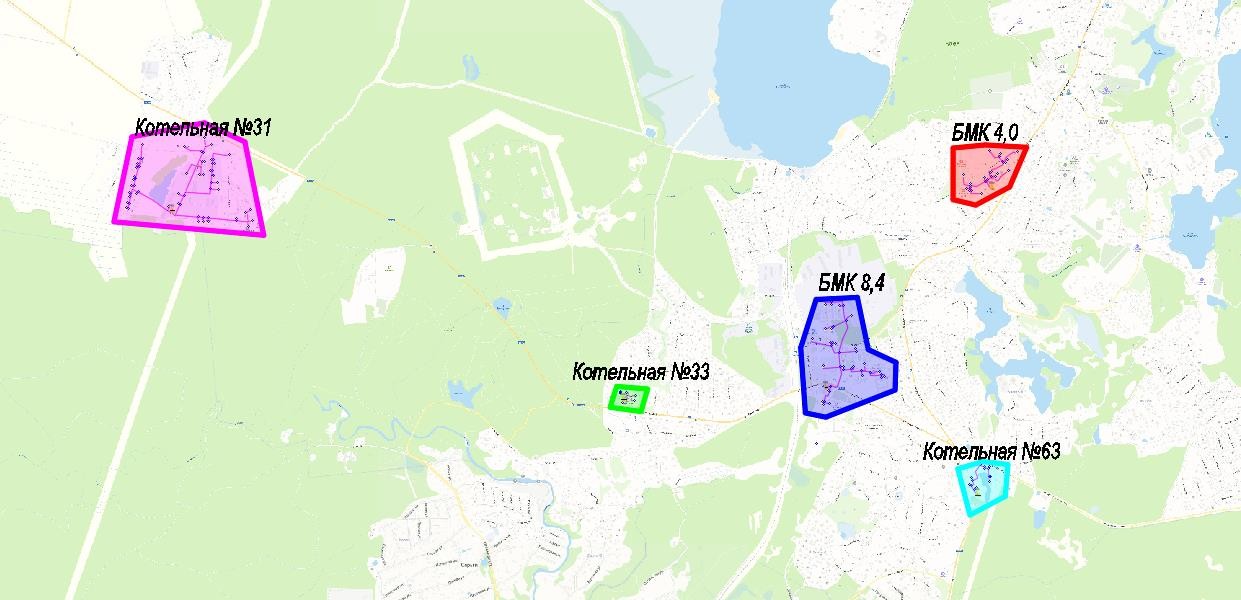 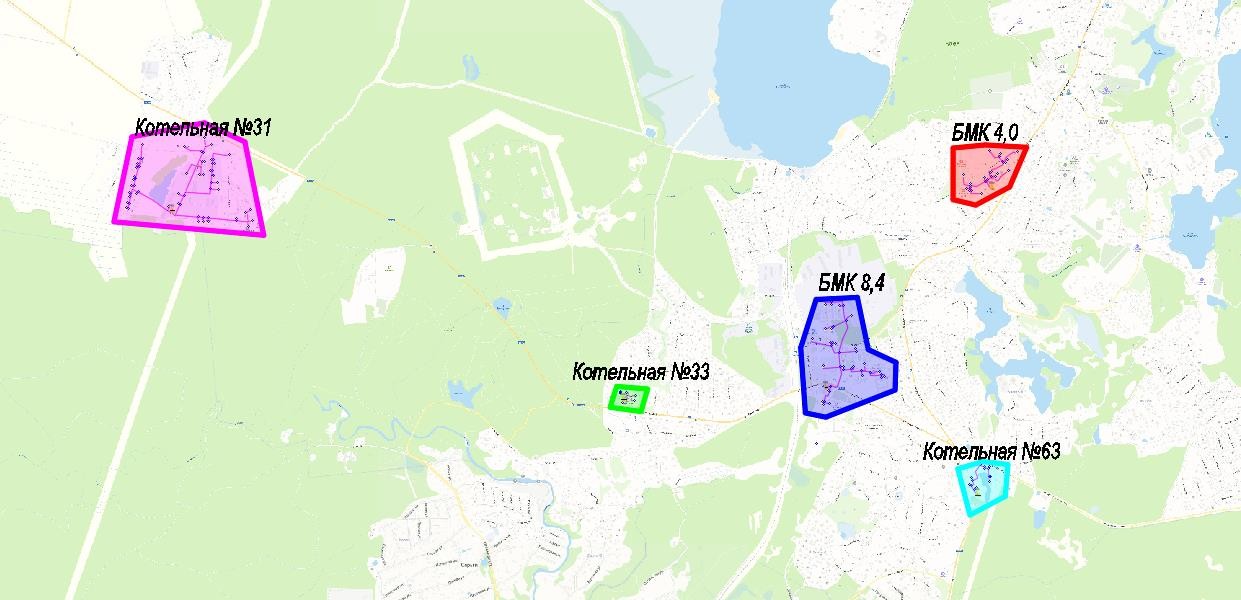 Рис.2.1. Зоны действия источников централизованного теплоснабжения2.1.1.2 Зоны действия промышленных источников тепловой энергииПроизводственные котельные, расположенные на территории муниципального образования, снабжают тепловой энергией только собственные производственные и административные здания, не осуществляют теплоснабжение сторонних потребителей и не имеют утвержденного тарифа.2.1.1.3. Зоны действия индивидуального теплоснабженияЗона действия индивидуальных источников тепловой энергии - это территория населенного пункта, на которой теплоснабжение потребителей осуществляется от индивидуальных теплогенераторов.К зонам действия индивидуальных источников теплоснабжения относится территория муниципального образования, занятая индивидуальным жилым фондам, теплоснабжение, которого осуществляется от индивидуальных локальных источников тепловой энергии.Источники тепловой энергииСтруктура основного оборудованияКотельные ООО «Петербургтеплоэнерго», предназначены для выработки тепловой энергии в горячей воде на нужды отопления и горячего водоснабжения жилых зданий и объектов социально-бытового назначения.Основным видом топлива является природный газ, резервное топливо – дизельное. Перечень и характеристики основного оборудования приведены в таблице 2.1.1.Перечень и характеристики основного оборудования котельных ООО «Петербургтеплоэнерго»Таблица 2.1.1.Котельные ООО «АМ Групп» предназначены для выработки тепловой энергии в горячей во- де на нужды отопления и горячего водоснабжения жилых зданий и объектов социально- бытового назначения.Основным видом топлива является уголь и мазут.Перечень и характеристики основного оборудования приведены в таблице 2.1.2.Перечень и характеристики основного оборудования котельных ООО «АМ Групп»Таблица 2.1.2.Параметры установленной тепловой мощностиПараметры установленной тепловой мощности котельных агрегатов источников централизованного теплоснабжения Токсовского городского поселения приведены в таблице 2.1.3.Ограничения тепловой мощности и параметры располагаемой тепловой мощностиПараметры располагаемой тепловой мощности котельных агрегатов источников централизованного теплоснабжения Токсовского городского поселения приведены в таблице 2.1.3.Установленная и располагаемая мощность котельныхТаблица 2.1.3.Объем потребления тепловой энергии (мощности) и теплоносителя на собственные и хозяйственные нужды и параметры тепловой мощности неттоРасход тепловой энергии на собственные нужды источников тепловой энергии состоит из расходов тепловой энергии на технологические нужды (расход тепловой энергии на растопку котлов, на технологические нужды химводоподготовки и так далее). Расход тепловой энергии на хозяйственные нужды состоит из расходов на отопление здания котельной и горячее водоснабжение (душевые, раздевалки, бытовые помещения).Мощность источника тепловой энергии нетто - величина, равная располагаемой мощности источника тепловой энергии за вычетом тепловой нагрузки на собственные и хозяйственные нужды.Расход тепловой энергии на собственные и хозяйственные нужды котельной и тепловая мощность нетто, определенные по данным предоставленным теплоснабжающими организациями приведены в таблице 2.1.4.Собственные нужды и тепловая мощность нетто котельныхТаблица 2.1.4.Срок ввода в эксплуатацию теплофикационного оборудования, год последнего освидетельствования при допуске к эксплуатации после ремонтов, год продления ресурса и мероприятия по продлению ресурсаСрок ввода в эксплуатацию котельного оборудования для всех источников тепловой энергии муниципального образования «Токсовское городское поселение» приведены в таблице 2.1.5.Срок ввода в эксплуатацию котельного оборудованияТаблица 2.1.5.Cхемы выдачи тепловой мощности, структура теплофикационных установок (для источников тепловой энергии, функционирующих в режиме комбинированной выработки электрической и тепловой энергии)Источники тепловой энергии, функционирующие в режиме комбинированной выработки электрической и тепловой энергии, на территории муниципального образования «Токсовское городское поселение» не используются.Способ регулирования отпуска тепловой энергии от источников тепловой энергии с обоснованием выбора графика изменения температур теплоносителяОсновной задачей регулирования отпуска теплоты в системах теплоснабжения является поддержание заданной температуры воздуха в отапливаемых помещениях при изменяющихся в течение отопительного периода внешних климатических условий и постоянной температуре воды, поступающей в систему горячего водоснабжения при переменном в течении суток расходе.Регулирование отпуска тепловой энергии на цели отопления осуществляется по центральному качественному методу регулирования путем изменения температуры теплоносителя на выходе с источника теплоснабжения, в зависимости от температуры наружного воздуха.Оптимальный температурный график тепловой сети оценивается как по отдельным составляющим, связанным с ним (перетопы зданий, перекачка теплоносителя, тепловые потери при транспорте теплоносителя и др.), так и в комплексе. Оптимум температурного графика зависит от дальности транспорта теплоты, которая характеризуется удельными затратами электроэнергии на перекачку теплоносителя, и от величины тепловых потерь в сетях.Отпуск тепловой энергии в существующей системе теплоснабжения осуществляется по температурному графику 95/70 оС. График отпуска тепловой энергии котельных                            ООО «Петербургтеплоэнерго» приведен в таблице 2.1.6.Температурный график котельных ООО «Петербургтеплоэнерго»Таблица 2.1.6.График отпуска тепловой энергии котельных ООО «АМ Групп» (котельная № 31) в таблице 2.1.6.1Температурный график котельных ООО «АМ Групп»Таблица 2.1.6.1Среднегодовая загрузка оборудованияДанные по годовой загрузке оборудования котельных ООО «Петербургтеплоэнерго» не предоставлены.Данные по годовой загрузке котельных  ООО « АМ Групп» приведены в таблице 2.1.7.Способы учета тепла, отпущенного в тепловые сетиНа котельных ООО «Петербургтеплоэнерго» ведется учет потребляемых ресурсов (воды, природного газа, электроэнергии), коммерческий учет отпускаемой тепловой энергии в сеть отсутствует.На котельных ООО « АМ Групп» приборы учета отпускаемой тепловой энергии в сеть отсутствует, кроме котельной № 31, которая оборудована прибором учета.Статистика отказов и восстановлений оборудования источников тепловой энергииДанные по отказам оборудования котельных ООО «Петербургтеплоэнерго» отсутствуют. Данные по отказам котельных ООО «АМ Групп»  приведены в таблице 2.1.8.Предписания надзорных органов по запрещению дальнейшей эксплуатации источников тепловой энергииВ рассматриваемый период, руководство теплоснабжающей организации не получало предписаний от надзорных органов по запрещению дальнейшей эксплуатации источников тепловой энергии, эксплуатационный персонал не допускает нарушений требований нормативных документов в части безопасной эксплуатации котельного и вспомогательного оборудования.Перечень источников тепловой энергии и (или) оборудования (турбоагрегатов), входящего в их состав (для источников тепловой энергии, функционирующих в режиме комбинированной выработки электрической и тепловой энергии), которые отнесены к объектам, электрическая мощность которых поставляется в вынужденном режиме в целях обеспечения надежного теплоснабжения потребителейИсточники тепловой энергии, функционирующие в режиме комбинированной выработки электрической и тепловой энергии, на территории муниципального образования «Токсовское городское поселение» не используются.Тепловые сети, сооружения на них и тепловые пунктыЗа период, предшествующий актуализации Схемы теплоснабжения, значительных изменений характеристик тепловых сетей нет. Тепловые сети периодически ремонтируются, наиболее изношенные участки периодически санируются.Описание структуры тепловых сетей от каждого источника тепловой энергии, от магистральных выводов до центральных тепловых пунктов (если таковые имеются) или до ввода в жилой квартал или промышленный объектТепловые сети теплоснабжения ООО «Петербургтеплоэнерго» представляют собой четырехтрубную систему, предназначенную:для транспортировки теплоносителя на цели отопления от источников централизованного теплоснабжения к потребителям по двухтрубной системе;для транспортировки теплоносителя на цели горячего водоснабжения от источников централизованного теплоснабжения к потребителям по двухтрубной системе;Тепловые сети теплоснабжения ООО «АМ Групп» представляют собой двухтрубную систему, предназначенную для транспортировки теплоносителя на цели отопления от источников централизованного теплоснабжения к потребителям по двухтрубной системе. Тепловые сети выполнены частично подземным способом в непроходных каналах и бесканальным спо собом, частично надземным способом.Общая протяженность трубопроводов:тепловых сетей ООО «Петербургтеплоэнерго» составляет 7666 метров в двухтрубном исполнении;-тепловых сетей ООО «АМ Групп» составляет 8098 метров в двухтрубном исполнении;Компенсация тепловых удлинений осуществляется П-образными компенсаторами и за счет естественных углов поворотов трассы.Характеристики тепловых сетей ООО «Петербургтеплоэнерго»                                                                                                                                        Таблица 2.1.9.Продолжение Таблица 2.1.9.Характеристики тепловых сетей ООО «АМ Групп»Таблица 2.1.10.Карты (схемы) тепловых сетей в зонах действия источников тепловой энергии в электронной форме и (или) на бумажном носителеСхемы тепловых сетей, подключенных ко всем источникам тепловой энергии, представлены теплоснабжающими организациями в электронном виде в полном объеме.Схема тепловых сетей муниципального образования «Токсовское городское поселение» приведены на рисунках 2.3.-2.7.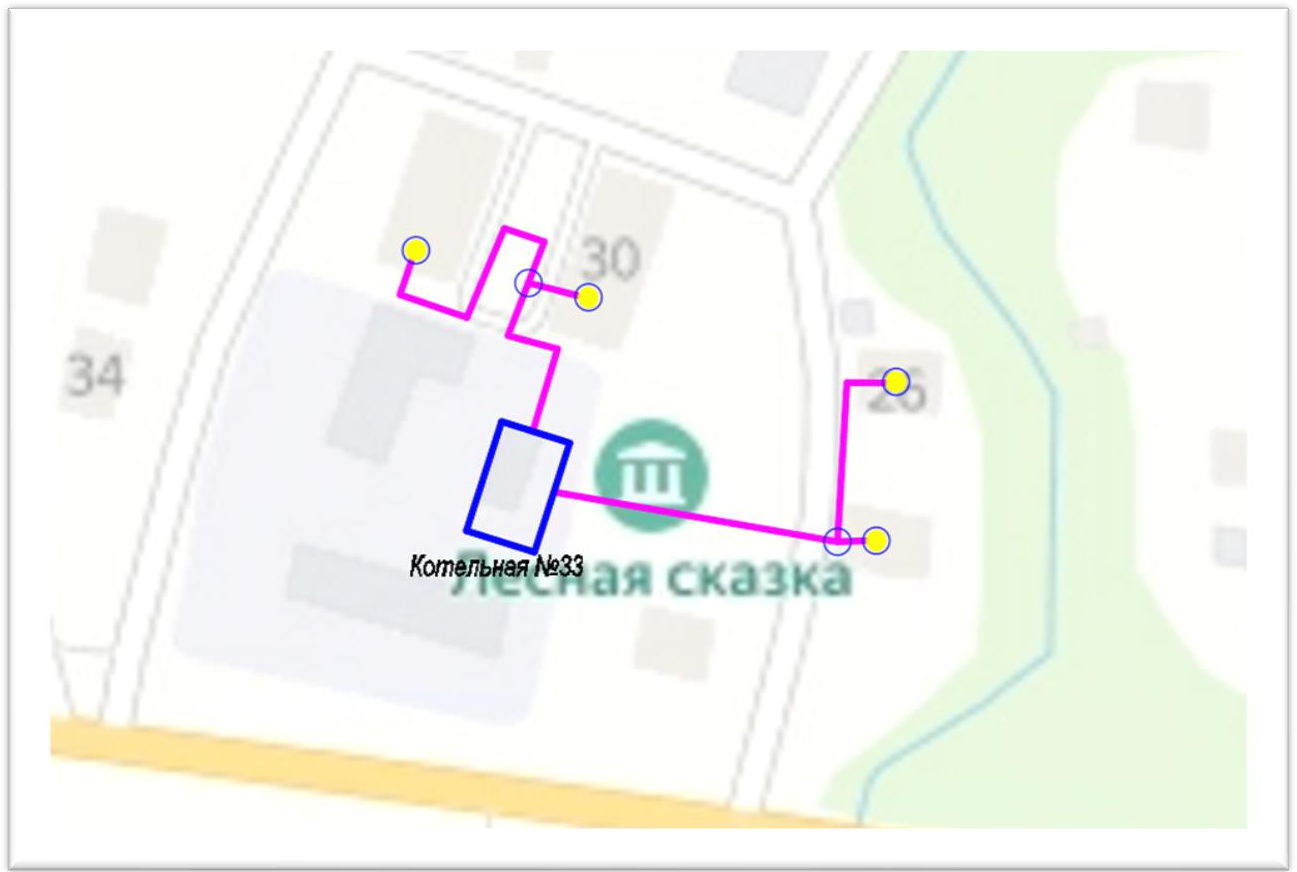 Рис.2.3. Схема тепловых сетей котельной № 33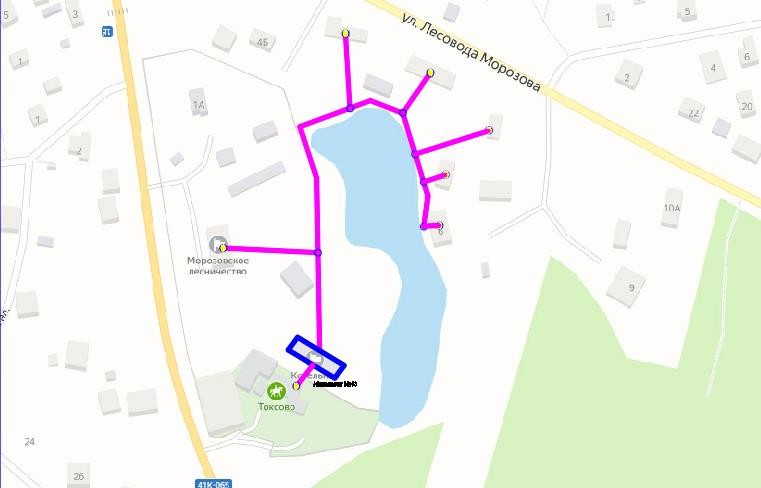 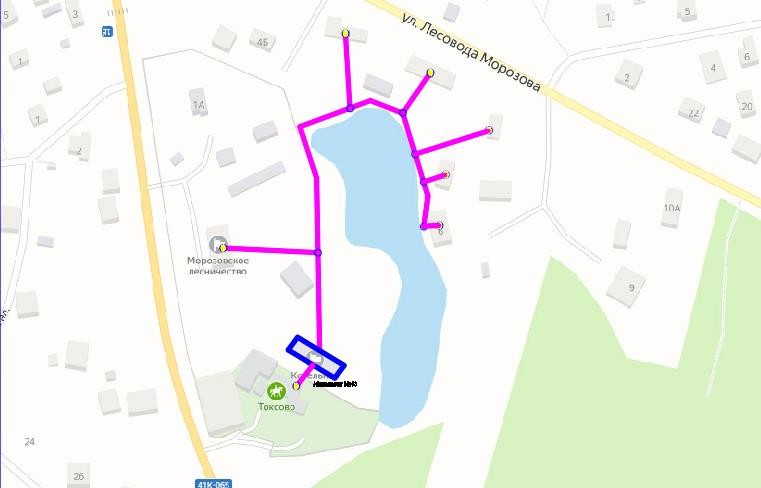 Рис.2.4. Схема тепловых сетей котельной № 63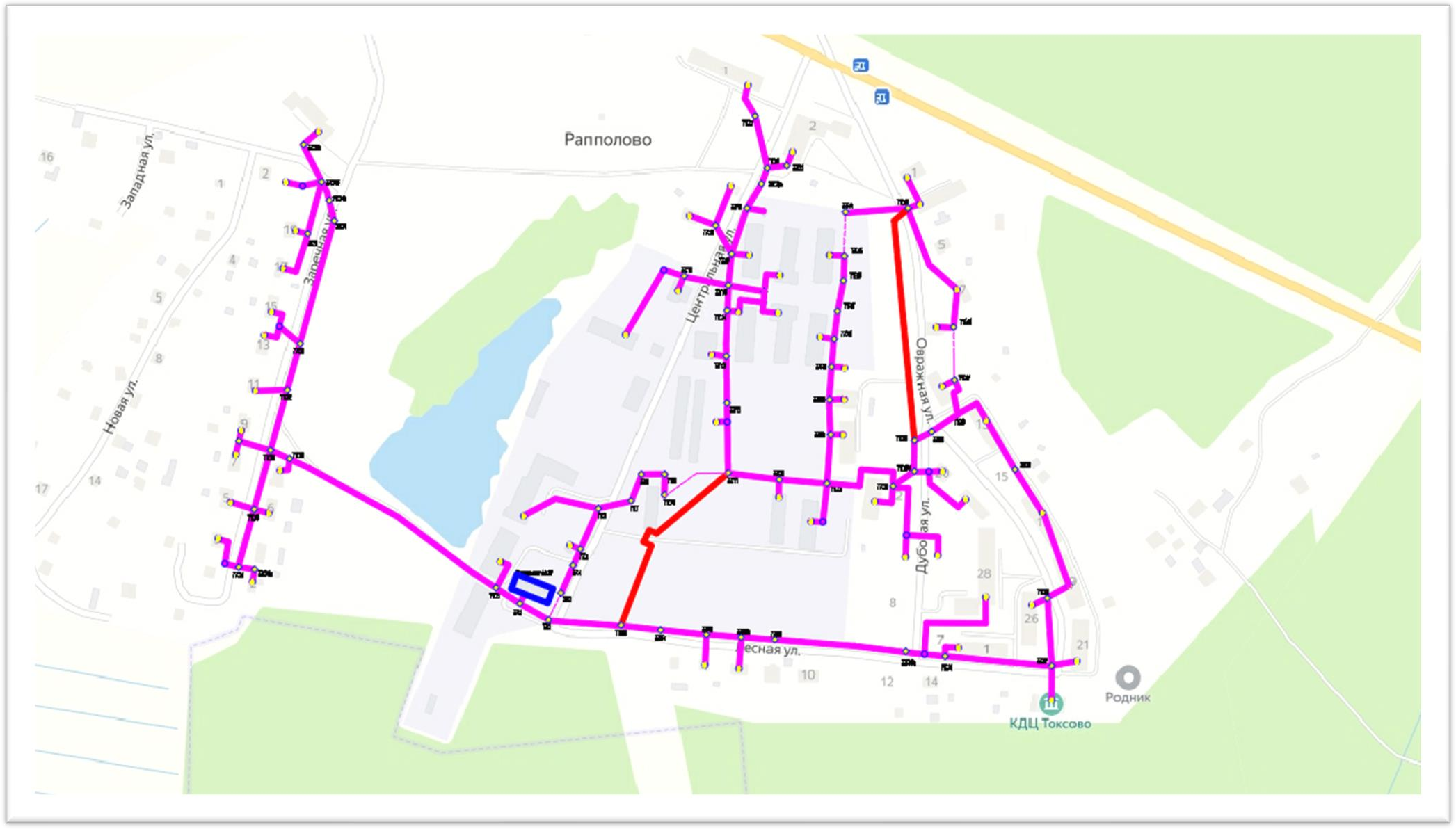 Рис.2.5. Схема тепловых сетей котельной № 31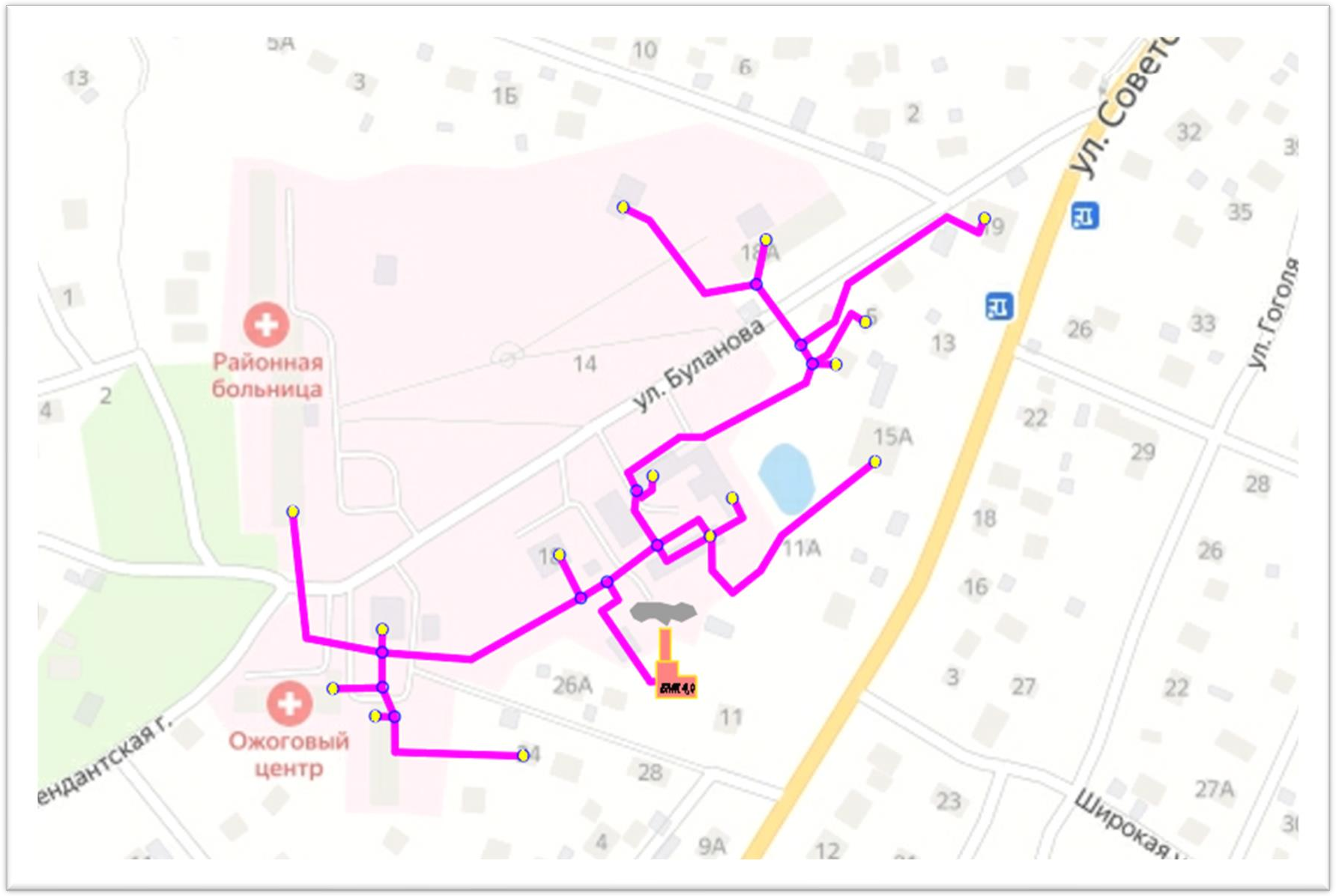 Рис.2.6. Схема тепловых сетей котельной БМК-4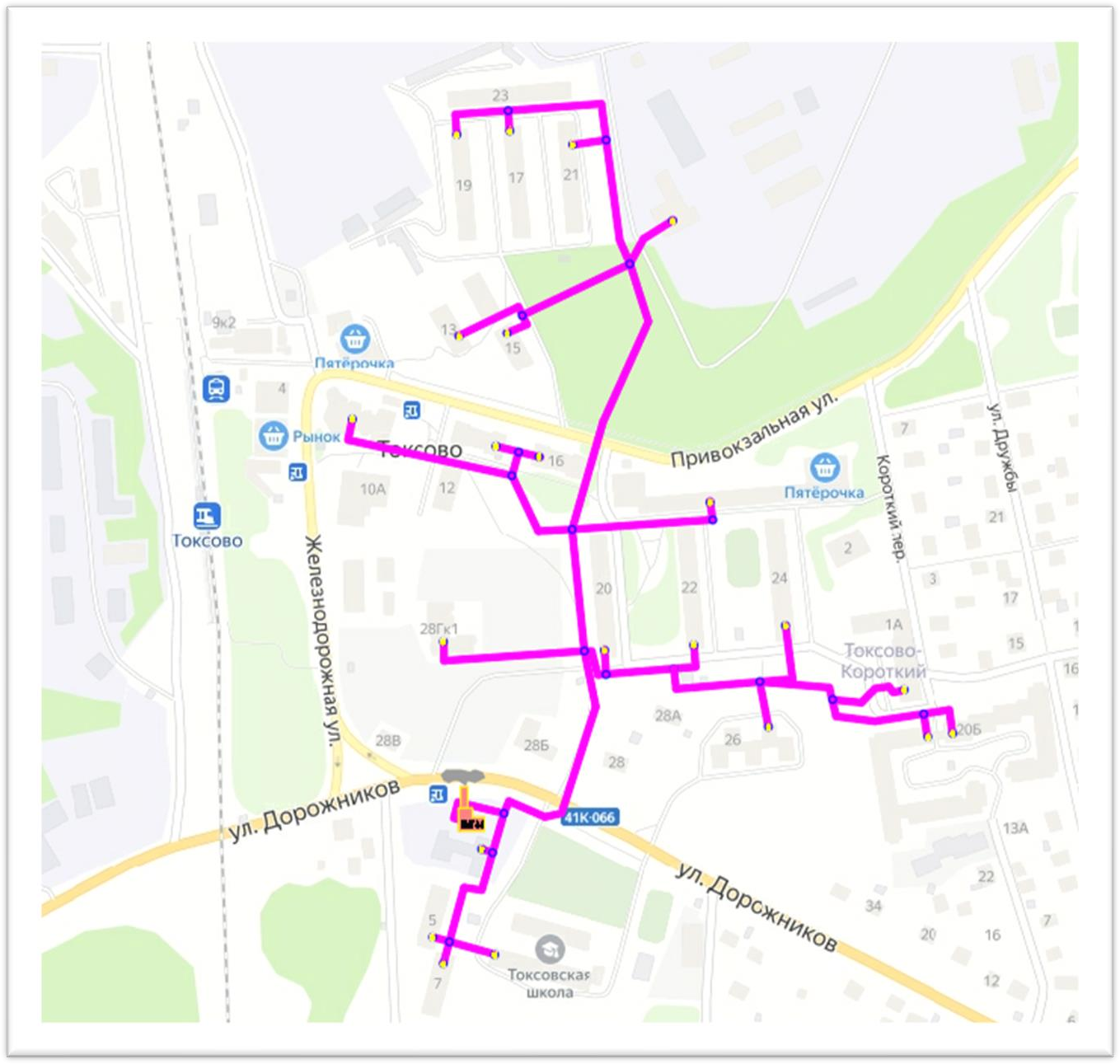 Рис.2.7. Схема тепловых сетей котельной БМК-8.4Параметры тепловых сетей, включая год начала эксплуатации, тип изоляции, тип компенсирующих устройств, тип прокладки, краткую характеристику грунтов в местах прокладки с выделением наименее надежных участков, определением их материальной характеристики и тепловой нагрузки потребителей, подключенных к таким участкамТепловые сети введены в эксплуатацию в разные периоды. Тепловые сети периодически ремонтируются, наиболее изношенные участки заменяются. В целом тепловые сети находятся в удовлетворительном состоянии.Описание типов и количества секционирующей и регулирующей арматуры на тепловых сетяхЗапорная и регулирующая арматура тепловых сетей располагается:на выходе из источников тепловой энергии;на трубопроводах водяных тепловых сетей (секционирующие задвижки);в узлах на трубопроводах ответвлений;в индивидуальных тепловых пунктах непосредственно у потребителей.Основным видом запорной арматуры на тепловых сетях являются чугунные задвижки с ручным приводом. Для защиты тепловых сетей от превышения давления на выходных коллекторах источников установлены предохранительно-сбросные клапаны. Дополнительной защиты от превышения давления на теплотрассах не предусмотрено. Для обеспечения возможности оперативного переключения на сетях предусмотрена установка секционирующих отключающих устройств. Такие устройства предусмотрены на магистралях. Количество секционирующих устройств для линейных частей магистрали определены требованиям СНиП.Описание типов и строительных особенностей тепловых камер и павильоновДля обслуживания отключающей арматуры при подземной прокладке на сетях установлены теплофикационные камеры. В тепловой камере установлены чугунные и стальные задвижки, спускные и воздушные устройства, требующие постоянного доступа и обслуживания. Тепловые камеры выполнены в основном из сборных железобетонных конструкций, оборудованных приямками, воздуховыпускными и сливными устройствами. Строительная часть камер выполнена из сборного железобетона. Днище камеры устроено с уклоном в сторону водосборного приямка. В перекрытии оборудовано два или четыре люка.Конструкции смотровых колодцев выполнены по соответствующим чертежам и отвечают требованиям ГОСТ 8020-90 и ТУ 5855-057-03984346-2006.При надземной прокладке трубопроводов тепловых сетей для обслуживания арматуры предусмотрены стационарные площадки с ограждениями и лестницами.Устройство тепловых пунктов на территории МО «Токсовское городское поселение» не применялось.Описание графиков регулирования отпуска тепла в тепловые сети с анализом их обоснованностиРегулирование отпуска тепловой энергии в тепловые сети муниципального образования «Токсовское городское поселение» качественное - производится путем изменения температуры теплоносителя на выходе с источника теплоснабжения, в зависимости от температуры наружного воздуха.Температурный график подающего трубопровода тепловой сети отопления - это зависимость температуры теплоносителя, подаваемого в тепловую сеть производителем тепла, от температуры наружного воздуха. Поддержание температуры теплоносителя в подающем трубопроводе в соответствии с температурным графиком является задачей производителя тепла.Температурный график теплоносителя в обратном трубопроводе - это зависимость температуры возвращаемой в тепловую сеть потребителем тепловой энергии, от температуры наружного воздуха, поддержание температуры теплоносителя в обратном трубопроводе в соответствии с температурным графиком является задачей потребителя тепловой энергии.Температурный график регулирования тепловой нагрузки разрабатывается из условий суточной подачи тепловой энергии на отопление, обеспечивающей потребность зданий в тепловой энергии в зависимости от температуры наружного воздуха, чтобы обеспечить температуру в помещениях постоянной на уровне не менее 18 градусов.Отпуск тепла в тепловые сети муниципального образования «Токсовское городское поселение» осуществляется в виде горячей воды с температурным графиком 95/70 оС.Целесообразность применения указанных температурных графиков подтверждается многолетней работой с учётом теплофизических характеристик ограждений зданий и климатических условий муниципального образования.Фактические температурные режимы отпуска тепла в тепловые сети и их соответствие утвержденным графикам регулирования отпуска тепла в тепловые сетиФактические температурные режимы отпуска тепла в тепловые сети соответствуют утверждённым графикам регулирования отпуска тепла в тепловые сети. Анализ фактических температурных режимов отпуска тепла с сетевой водой в тепловые сети и их соответствие утвержденным графикам регулирования отпуска тепла выполнялся по данным приведенным в оперативном журнале и по показаниям автоматизированной системы контроля основных параметров.В целом, отпуск теплоносителя выполняется в соответствии со среднесуточными эксплуатационными графиками отпуска теплоносителя в соответствии с температурами наружного воздуха.Гидравлические режимы тепловых сетей и пьезометрические графикиГидравлические режимы работы и пьезометрические графики тепловых сетей муниципального образования «Токсовское городское поселение» разработаны.Моделирование гидравлических режимов тепловых сетейВ результате теплогидравлических расчетов определяются расходы и потери напора в трубопроводах, напоры в узлах сети, в том числе располагаемые напоры у потребителей, температура теплоносителя в узлах сети, удельные линейные потери напора, величина избыточного напора у потребителей и т.д.Для достижения оптимальных гидравлических и тепловых режимов в тепловых сетях и системах теплопотребления необходимо обеспечить корректное потокораспределение для поддержания заданного температурного режима у потребителей тепловой энергии. Необходимым инструментом для оптимизации гидравлических режимов теплоснабжения является электронная модель системы теплоснабжения.Электронная модель системы теплоснабжения муниципального образования разрабатывается в целях:обеспечения соблюдения требований Постановления Правительства РФ от 22 февраля 2012 г. №154 «О требованиях к схемам теплоснабжения, порядку их разработки и утверждения» в части обязательности создания электронной модели системы теплоснабжения при разработке Схемы теплоснабжения для муниципального образования с численностью населения 100 тыс. человек и более. Для муниципального образования «Токсовское городское поселение» требование является необязательным, так как численность населения менее 100 тыс. человек;обеспечения устойчивого градостроительного развития города;разработки мер для повышения надежности системы теплоснабжения города;проведения единой политики в организации текущей деятельности предприятий и в перспективном развитии всей системы теплоснабжения города;минимизации вероятности возникновения аварийных ситуаций в системе теплоснабжения;создания единой информационной платформы для обеспечения мониторинга развития;Электронная модель систем теплоснабжения муниципального образования   обеспечивает выполнение следующих требований:графическое представление объектов системы теплоснабжения с привязкой к топографической основе города и с полным топологическим описанием связности объектов;паспортизацию объектов системы теплоснабжения;паспортизацию и описание расчетных единиц территориального деления;гидравлический расчет тепловых сетей любой степени закольцованности, в том числе гидравлический расчет при совместной работе нескольких источников тепловой энергии на единую тепловую сеть;моделирование всех видов переключений, осуществляемых в тепловых сетях, в том числе переключений тепловых нагрузок между источниками тепловой энергии;расчет балансов тепловой энергии по источникам тепловой энергии и по территориальному признаку;расчет потерь тепловой энергии через изоляцию и с утечками теплоносителя;расчет показателей надежности теплоснабжения;групповые изменения характеристик объектов (участков тепловых сетей, потребителей) по заданным критериям с целью моделирования различных перспективных вариантов схем теплоснабжения;сравнительные пьезометрические графики для разработки и анализа сценариев перспективного развития тепловых сетей.Электронная модель систем теплоснабжения позволяет выполнить:- расчет номинального гидравлического режима;расчет текущего (фактического) гидравлического режима;модельные базы;пьезометрические графики;Расчет номинального гидравлического режима - классический вид гидравлического расчета, отталкивающийся от задания тепловых нагрузок потребителей. В результате расчета получается полное потокораспределение по подающим и обратным трубопроводам тепловой сети, а также абсолютные и располагаемые напоры во всех точках тепловой сети в предположении, что все потребители получают заявленную тепловую нагрузку при определенных для них температурных графиках.Насосные группы на источниках тепла, а также в насосных станциях смешения, подпора и подкачки описываются полной моделью, включающей расходно-напорную характеристику группы насосных агрегатов.Гидравлические сопротивления участков трубопроводов определяются их длиной, внутренним диаметром, суммой местных сопротивлений, коэффициентом шероховатости либо коэффициентом местных потерь (в зависимости от выбранного способа расчета), степенью зарастания.Расчет текущего (фактического) гидравлического режима. От гидравлического расчета номинального режима отличается тем, что потребители тепла в этом случае моделируются специально рассчитанным на основании "номинального" режима внутренним гидравлическим сопротивлением (включающем обвязку и сужающие устройства), а заданная для них тепловая нагрузка игнорируется. Потокораспределение при этом полностью определяется расходно-напорными характеристиками групп насосных агрегатов, работающих на тепловую сеть, и гидравлическими сопротивлениями участков теплосети и потребителей тепла.Фактический гидравлический режим используется при разработке аварийных режимов для моделирования всех возможных вариантов ухудшения параметров теплоносителя, определения потребителей, параметры теплоносителя которых будут снижены в связи с возникновением аварии на тепловых сетях. С его помощью возможен ответ на вопрос, что произойдет с гидравлическим режимом в тепловой сети при аварийном отключении какого-либо оборудования (нештатная ситуация). Поэтому в литературе этот метод гидравлического расчета часто называют "аварийным".Модельные базы. Подсистема гидравлических расчетов позволяет моделировать произвольные режимы, в том числе аварийные и перспективные. Само по себе гидравлическое моделирование предполагает внесение в модель каких-то изменений с целью воспроизведения режимных последствий этих изменений. Очевидно, что такие изменения искажают реальные данные, описывающие эксплуатируемую тепловую сеть в ее текущем состоянии, что категорически недопустимо.Пьезометрические графики. Это основной аналитический инструмент специалиста по гидравлическим расчетам тепловых сетей. Пьезометр представляет собой графический документ, на котором изображены линии давлений в подающей и обратной магистралях тепловой сети, а также профиль рельефа местности - вдоль определенного пути, соединяющего между собой два произвольных узла тепловой сети по неразрывному потоку теплоносителя. На пьезометрическом графике наглядно представлены все основные характеристики режима, полученные в результате гидравлического расчета, по всем узлам и участкам вдоль выбранного пути: манометрические давления, полные и удельные потери напора на участках тепловой сети, располагаемые давления в камерах, расходы теплоносителя, перепады, создаваемые на насосных станциях и источниках, избыточные напоры и т.дЭлектронное моделирование позволяет определить действия необходимые для наладки тепловых сетей. Наладка водяных тепловых сетей производится для создания оптимальных гидравлических и тепловых режимов в тепловых сетях и системах теплопотребления, распределения теплоносителя между потребителями в строгом соответствии с их тепловой нагрузкой, ликвидации «перегрева» или «недогрева» потребителей, снижения расхода электроэнергии на транспорт теплоносителя. В результате наладки создаются необходимые условия для работы систем отопления, приточной вентиляции, кондиционирования воздуха, горячего водоснабжения и повышаются технико-экономические показатели централизованного теплоснабжения.Плана действий по ликвидации последствий аварийных ситуаций в системе централизованного теплоснабжения разрабатывается с применением электронного моделирования аварийных ситуаций.Под аварийной ситуацией понимаются технологические нарушения на объекте теплоснабжения и (или) теплопотребляющей установке, приведшие к разрушению или повреждению сооружений и (или) технических устройств (оборудования) объекта теплоснабжения и (или) теплопотребляющей установки, неконтролируемому взрыву и (или) выбросу опасных веществ, отклонению от установленного технологического режима работы объектов теплоснабжения и (или) теплопотребляющих установок, полному или частичному ограничению режима потребления тепловой энергии (мощности).К перечню возможных последствий аварийных ситуаций (чрезвычайных ситуаций) на тепловых сетях и источниках тепловой энергии относятся:кратковременное нарушение теплоснабжения населения, объектов социальной сферы;полное ограничение режима потребления тепловой энергии для населения, объектовсоциальной сферы;причинение вреда третьим лицам;разрушение объектов теплоснабжения (котлов, тепловых сетей, котельных);отсутствие теплоснабжения более 24 часов (одни сутки). План ликвидации аварийной ситуации составляется в целях:определения возможных сценариев возникновения и развития аварий, конкретизации технических средств и действий производственного персонала и спецподразделений по локализации аварий;создания благоприятных условий для успешного выполнения мероприятий по ликвидации аварийной ситуации; - бесперебойного удовлетворения потребностей населения при ликвидации аварийной ситуацииЦелями плана действий по ликвидации последствий аварийных ситуаций являются:повышение эффективности, устойчивости и надежности функционирования объектов социальной сферы;мобилизация усилий по ликвидации технологических нарушений и аварийных ситуаций на объектах жилищно-коммунального назначения;снижение до приемлемого уровня технологических нарушений и аварийных ситуаций на объектах жилищно-коммунального назначения;минимизация последствий возникновения технологических нарушений и аварийных ситуаций на объектах жилищно-коммунального назначения.Задачами плана являются:приведение в готовность оперативных штабов по ликвидации аварийных ситуаций на объектах жилищно-коммунального назначения, концентрация необходимых сил и средств;организация работ по локализации и ликвидации аварийных ситуаций;обеспечение работ по локализации и ликвидации аварийных ситуаций материально- техническими ресурсами;обеспечение устойчивого функционирования объектов жизнеобеспечения населения, социальной и культурной сферы в ходе возникновения и ликвидации аварийной ситуации.Наиболее вероятными причинами возникновения аварийных ситуаций в работе системы теплоснабжения муниципального образования «Токсовское городское поселение» могут послужить:неблагоприятные погодно-климатические явления (ураганы, смерчи, бури, сильные ветры, сильные морозы, снегопады и метели, обледенение и гололед);человеческий фактор (неправильные действия персонала);прекращение подачи электрической энергии, холодной воды, топлива на источник тепловой энергии, центральный тепловой пункт (ЦТП), насосную станцию;внеплановый останов (выход из строя) оборудования на объектах системы теплоснабжения.Основные причины возникновения аварии, описания аварийных ситуаций, возможных масштабов аварии и уровней реагирования, типовые действия персонала по ликвидации последствий аварийной ситуации приведены в таблице 2.1.11.Этапы организации работ по локализации и ликвидации последствий аварийных ситуаций объектах электро - водо - газо - теплоснабжения.первый этап – принятие экстренных мер по локализации и ликвидации последствий аварий и передача информации (оповещение) согласно инструкциям (алгоритмам действий по видам аварий) дежурного диспетчера ЕДДС, взаимодействующих структур и органов повседневного управления силами и средствами, привлекаемых к ликвидации аварийных ситуаций;второй этап – принятие решения о вводе режима аварийной ситуации и оперативное планирование действий;третий этап – организация проведения мероприятий по ликвидации аварий и первоочередного жизнеобеспечения пострадавшего населения.Риски возникновения аварий, масштабы и последствияТаблица 2.1.11.Организация управления ликвидацией аварий на тепло-производящих объектах и тепловых сетях.Обеспечение правильности ликвидации последствий аварийных ситуаций и минимизации ущерба от их возникновения во многом зависит от согласованности действий ответственных лиц.При ликвидации аварий требуется чёткая и оперативная работа ответственных лиц, что возможно при соблюдении спокойствия, знания ситуации в системе теплоснабжения, оборудования и действующих инструкций, умения применять результаты электронного моделирования.Координацию работ по ликвидации аварии на муниципальном уровне осуществляет комиссия по предупреждению и ликвидации чрезвычайных ситуаций и обеспечению пожарной безопасности поселения, на объектовом уровне – руководитель организации, осуществляющей эксплуатацию объекта.Органами повседневного управления территориальной подсистемы являются:на межмуниципальном уровне — единая дежурно-диспетчерская служба Всеволожского муниципального района по вопросам сбора, обработки и обмена информации, оперативного реагирования и координации совместных действий дежурно-диспетчерских и аварийно-диспетчерских служб (далее — ДДС, АДС) организаций, расположенных на территории муниципального района, оперативного управления силами и средствами аварийно-спасательных и других сил постоянной готовности в условиях чрезвычайной ситуации.          -   на муниципальном уровне ответственный специалист муниципального образования;- на объектовом уровне - дежурно-диспетчерские службы организаций (объектов).Порядок действий по ликвидации аварий на тепло-производящих объектах и тепловых сетяхВ зависимости от вида и масштаба аварии принимаются неотложные меры по проведению ремонтно-восстановительных и других работ, направленных на недопущение размораживания систем теплоснабжения и скорейшую подачу теплоэнергии в дома и социально значимые объекты.Планирование и организация ремонтно-восстановительных работ на теплопроизводящих объектах и тепловых сетях осуществляется руководством организации, эксплуатирующей систему теплоснабженияПринятию решения на ликвидацию аварии предшествует оценка сложившейся обстановки, масштаба аварии и возможных последствий.Работы проводятся на основании нормативных и распорядительных документов оформляемых организатором работ.К работам привлекаются аварийно-ремонтные бригады, специальная техника и оборудование организаций, в ведении которых находятся котельные и тепловые сети в круглосуточном режиме, посменно.О сложившейся обстановке население информируется администрацией муниципального образования и эксплуатирующей организацией через местную систему оповещения и информирования.Статистика отказов тепловых сетей (аварий, инцидентов) за последние 5 летКрупных отказов, приводящих к перебою теплоснабжения потребителей, более восьми часов за последние 5 лет не было.Статистика восстановлений (аварийно-восстановительных ремонтов) тепловых сетей и среднее время, затраченное на восстановление работоспособности тепловых сетей, за последние 5 летДанные по аварийным ситуациям на тепловых сетях отсутствуют.Описание процедур диагностики состояния тепловых сетей и планирования капитальных (текущих) ремонтовДиагностика состояния тепловых сетей производится на основании гидравлических испытаний тепловых сетей, проводимых ежегодно. По результатам испытаний составляется акт проведения испытаний, в котором фиксируются все обнаруженные при испытаниях дефекты на тепловых сетях.Планирование текущих и капитальных ремонтов производится исходя из нормативного срока эксплуатации и межремонтного периода объектов системы теплоснабжения, а также на основании выявленных при гидравлических испытаниях дефектов.Гидравлические испытания тепловых сетей на прочность и плотность и максимальную температуру теплоносителя проводятся в соответствии с «Правилами технической эксплуатации тепловых энергоустановок» (Приказ Министерства энергетики РФ от 02.04.2003 г.) и «Правил по охране труда при эксплуатации тепловых энергоустановок» (Приложение к приказу Министерства труда и социальной защиты РФ от 17.08.2015 г.), «Правилами техники безопасности при эксплуатации тепломеханического оборудования электростанций и тепловых сетей» (РД 34.03.201-97 от 03.04.97), «Правилами промышленной безопасности опасных производственных объектов, на которых используется оборудование, работающее под избыточным давлением» (Приказ федеральной службы по экологическому, технологическому и атомному надзору №116 от 25.03.2014 г.), «Методическими указаниями по испытаниям тепловых сетей на максимальную температуру теплоносителя» (РД 153-34.1-20.329- 2001, утвержденными Департаментом научно-технической политики и развития "РАО ЕЭС России" от 21.03.2001), Приказом Министерства энергетики Российской Федерации (Мин- энерго России) от 12 марта 2013 г. № 103 «Об утверждении Правил оценки готовности отопительному периоду», «Правилами технической эксплуатации электрических станций и сетей Российской Федерации (2003 г.); рекомендациями ОАО «Фирмы ОРГРЭС» (письмо № 11229 от 11.03.99).Планирование текущих и капитальных ремонтов производится исходя из норматив- ного срока эксплуатации и межремонтного периода объектов системы теплоснабжения, а также на основании выявленных при гидравлических испытаниях дефектов.Описание периодичности и соответствия техническим регламентам и иным обязательным требованиям процедур летних ремонтов с параметрами и методами испытаний (гидравлических, температурных, на тепловые потери) тепловых сетейТепловые сети, находящиеся в эксплуатации, должны подвергаться следующим испытаниям:гидравлическим испытаниям с целью проверки прочности и плотности трубопроводов, их элементов и арматуры;испытаниям на максимальную температуру теплоносителя (температурным испытаниям) для выявления дефектов трубопроводов и оборудования тепловой сети, контроля за их состоянием, проверки компенсирующей способности тепловой сети;испытаниям на тепловые потери для определения фактических тепловых потерь теплопроводами в зависимости от типа строительно-изоляционных конструкций, срока службы, состояния и условий эксплуатации;испытаниям на гидравлические потери для получения гидравлических характеристик трубопроводов;испытаниям на потенциалы блуждающих токов (электрическим измерениям для определения коррозионной агрессивности грунтов и опасного действия блуждающих токов на трубопроводы подземных тепловых сетей).Все виды испытаний должны проводиться раздельно. Совмещение во времени двух видов испытаний не допускается.В результате испытаний тепловых сетей, проводимой после окончания отопительного периода выявляются аварийные участки тепловых сетей и проводятся ремонтные работы. Планово-предупредительные ремонты проводятся в зависимости от сроков эксплуатируемых участков и характера предыдущих отказов тепловых сетей.Описание нормативов технологических потерь при передаче тепловой энергии (мощности), теплоносителя, включаемых в расчет отпущенных тепловой энергии (мощности) и теплоносителяНормативы технологических потерь при передаче тепловой энергии разрабатываются для каждой теплосетевой организации. Разработка нормативов технологических потерь при передаче тепловой энергии осуществляется выполнением расчетов нормативов для тепловой сети каждой системы теплоснабжения независимо от присоединенной к ней расчетной часовой тепловой нагрузки.К нормативам технологических потерь относятся потери и затраты энергетических ресурсов, обусловленные техническим состоянием теплопроводов и оборудования и техническими решениями по надежному обеспечению потребителей тепловой энергией и созданию безопасных условий эксплуатации тепловых сетей. К нормируемым технологическим потерям теплоносителя относятся:потери тепловой энергии в тепловых сетях теплопередачей через теплоизоляционные конструкции теплопроводов;технически неизбежные в процессе передачи и распределения тепловой энергии потери теплоносителя с его утечкой через неплотности в арматуре и трубопроводах тепловых сетей в пределах, установленных правилами технической эксплуатации тепловых энерго- установок;Определение нормативных технологических потерь тепловой энергии теплопередачей через теплоизоляционные конструкции трубопроводов производится на базе значений часовых тепловых потерь при среднегодовых условиях эксплуатации тепловых сетей. Определение нормативных значений часовых тепловых потерь для среднегодовых (среднесезонных) условий эксплуатации трубопроводов тепловых сетей производится в зависимости от года проектирования теплопроводов. Значения тепловых потерь трубопроводами тепловых сетей за год, определяются на основании значений часовых тепловых потерь при среднегодовых (среднесезонных) условиях эксплуатации.Определение нормативных технологических потерь тепловой энергии с утечкой теплоносителя производится по норме среднегодовой утечки как 0,25 % от среднегодовой емкости тепловой сети.Потери тепловой энергии при транспортировке по данным теплоснабжающих организаций приведены в таблице 2.1.12.Оценка фактических потерь тепловой энергии и теплоносителя при передаче тепловой энергии и теплоносителя по тепловым сетям за последние 3 годаФактические потери тепловой энергии при транспортировке по данным теплоснабжающей организации также приведены в таблице 2.1.12.Потери тепловой энергии при транспортировкеТаблица 2.1.12.Предписания надзорных органов по запрещению дальнейшей эксплуатации участков тепловой сети и результаты их исполненияПредписаний надзорных органов по запрещению дальнейшей эксплуатации участков тепловой сети на территории муниципального образования «Токсовское городское поселение» в рассматриваемый период не было.Описание наиболее распространенных типов присоединений теплопотребляю- щих установок потребителей к тепловым сетям, определяющих выбор и обоснование графика регулирования отпуска тепловой энергии потребителямВ таблице 2.1.13. представлены действующие на момент актуализации схемы присое- динения потребителей к источникам теплоснабжения.Схемы присоединения потребителейТаблица 2.1.13.Сведения о наличии коммерческого приборного учета тепловой энергии, отпущенной из тепловых сетей потребителям, и анализ планов по установке приборов учета тепловой энергии и теплоносителяПотребители тепловой энергии муниципального образования «Токсовское городское поселение» частично не оборудованы приборами учета потребляемой тепловой энергии.Руководствуясь пунктом 5 статьи 13 Федерального закона от 23.11.2009 г. №261-ФЗ«Об энергосбережении и о повышении энергетической эффективности и о внесении измене- ний в отдельные законодательные акты Российской Федерации» собственники жилых домов, собственники помещений в многоквартирных домах, введенных в эксплуатацию на день вступления Закона № 261-ФЗ в силу, обязаны в срок до 1 января 2012 года обеспечить оснащение таких домов приборами учета используемых воды, природного газа, тепловой энергии, электрической энергии, а также ввод установленных приборов учета в эксплуатацию. При этом многоквартирные дома в указанный срок должны быть оснащены коллективными (общедомовыми) приборами учета используемых коммунальных ресурсов.Анализ работы диспетчерских служб теплоснабжающих (теплосетевых) орга- низаций и используемых средств автоматизации, телемеханизации и связиСогласно «Типовой инструкции по технической эксплуатации тепловых сетей систем коммунального теплоснабжения» МДК4-02.2001 организация, эксплуатирующая тепловые сети должна обеспечить круглосуточное оперативное управление оборудованием, задачами которого являются:ведение режима работы;производство переключений, пусков и остановов;локализация аварий и восстановление режима работы;подготовка к производству ремонтных работ;выполнение графика ограничений и отключений потребителей, вводимого в установленном порядке.Тепломеханическое оборудование на источниках тепловой энергии имеет невысокую степень автоматизации. Тепловые сети имеют слабую диспетчеризацию. Регулирующие и запорные задвижки в тепловых камерах не автоматизированы.Диспетчерская теплоснабжающей организации оборудована телефонной связью и доступом в интернет, принимаются сигналы об утечках и авариях на сетях от жильцов и обслуживающего персонала.Котельные ООО «Петербургтеплоэнерго» полностью автоматизированы и оснащены приборами телеметрического контроля параметров.В системах теплоснабжения ООО «АМ Групп» используется мобильная связь оператор котельной – начальник участка котельных – заместитель по теплоснабжению – директорпредприятия. По необходимости вызов работников аварийной бригады осуществляется дежурным администрации МО «Токсовское городское поселение».Уровень автоматизации и обслуживания центральных тепловых пунктов, насосных станцийЦентральные тепловые пункты, насосные станции на тепловых сетях муниципального образования «Токсовское городское поселение» не установленыСведения о наличии защиты тепловых сетей от превышения давленияЗащита тепловых сетей от превышения давления осуществляется на теплоисточниках путем установки предохранительных клапанов, расширительных баков, а также защитных перемычек с обратными клапанами между коллекторами сетевых насосов.Перечень выявленных бесхозяйных тепловых сетей и обоснование выбора организации, уполномоченной на их эксплуатациюНа территории муниципального образования «Токсовское городское поселение» бесхозяйных тепловых сетей нет.Зоны действия источников тепловой энергииЗона действия системы теплоснабжения это территория населенного пункта, границы которой устанавливаются по наиболее удаленным точкам подключения потребителей к тепловым сетям, входящим в систему теплоснабжения.В настоящее время на территории Токсовского городского поселения централизованное теплоснабжение организовано от пяти источников тепловой энергии.Зоны действия источников теплоснабжения приведены на рис.2.1.Тепловые нагрузки потребителей тепловой энергии, групп потребителей тепловой энергииВ ходе актуализации настоящей Схемы теплоснабжения по данным предоставленным теплоснабжающими организациями определены существующие суммарные тепловые нагрузки, которые приведены в таблице 2.1.14.Описание значений спроса на тепловую мощность в расчетных элементах территориального деления, в том числе значений тепловых нагрузок потребителей тепловой энергии, групп потребителей тепловой энергииОбъем потребления тепловой энергии (мощности) на теплоснабжение потребителей муниципального образования «Токсовское городское поселение» определяется расчетным путем в соответствии с требованиями нормативных документов. Объем потребления тепловой энергии (мощности) на отопление потребителей определяется расчетно-нормативным способом, исходя из строительных характеристик здания (общая площадь, строительный объем) и климатических условий района расположения (расчетная температура воздуха в помещении и расчетная температура наружного воздуха).          Тепловые нагрузки потребителей муниципального образования «Токсовское городское поселение» в соответствии с данными ресурсоснабжающей организации приведены в таблице 2.1.14.Тепловые нагрузки потребителей и производства тепловой энергииТаблица 2.1.14.Описание значений расчетных тепловых нагрузок на коллекторах источников тепловой энергииРасчетно-нормативное потребление тепловой энергии на отопление муниципального образования «Токсовское городское поселение» определяется в зависимости от строительного объема зданий и от температуры наружного воздуха. Расчетная температура наружного воздуха – это усредненная температура наиболее холодных пятидневок, определенная по СП 131.13330. 2012 «Строительная климатология. Актуализированная редакция СНиП 23-01-99».Годовое потребление тепловой энергии на отопление отдельно стоящего здания определяется по формуле:Q год.o= Q oтп · n· k, (Гкал/год), гдеQoтп – максимальные часовые тепловые нагрузки на отопление, Гкал/час;n – число часов отопительного периода, ч;k – коэффициент пересчета на среднюю температуру периода;k = (tв.р – tн.ср) / (tв.р. – tн.р.о), гдеtн.ср – средняя температура наружного воздуха за отопительный сезонСуммарное расчетное потребление тепловой энергии на цели отопления по данным теплоснабжающих организаций приведено в таблице 2.1.14.Описание случаев и условий применения отопления жилых помещений в многоквартирных домах с использованием индивидуальных квартирных источников тепловой энергииСогласно Федерального Закона № 190 «О Теплоснабжении» гл.4 ст. 14 п.15 - запрещается переход на отопление жилых помещений в многоквартирных домах с использованием индивидуальных квартирных источников тепловой энергии, перечень которых определяется правилами подключения к системам теплоснабжения, утвержденными Правительством Российской Федерации, при наличии осуществленного в надлежащем порядке подключения к системам теплоснабжения многоквартирных домов, за исключением случаев, определенных схемой теплоснабжения.Настоящая Схема теплоснабжения не предусматривает отопление квартир в многоквартирных домах с использованием индивидуальных квартирных источников тепловой энергииОписание величины потребления тепловой энергии в расчетных элементах территориального деления за отопительный период и за год в целомПоказатели фактического отпуска тепловой энергии с разбивкой по источникам теплоснабжения приведены в таблице 2.1.15.Производство и отпуск тепловой энергииТаблица 2.1.15.Описание существующих нормативов потребления тепловой энергии для населения на отопление и горячее водоснабжениеНормативы потребления коммунальной услуги по отоплению утверждены Постановлением Правительства Ленинградской области №313 от 24 ноября 2010 года (с изменениями на 30 декабря 2014 года) "Об утверждении нормативов потребления коммунальной услуги по отоплению гражданами, проживающими в многоквартирных домах или жилых домах на территории Ленинградской области, при отсутствии приборов учета".Существующие нормативы потребления тепловой энергии для населения на отопление в муниципальном образовании «Токсовское городское поселение» представлены в таблице 2.1.16.Нормативы потребления тепловой энергии для населения на отоплениеТаблица 2.1.16.Нормативы потребления холодной воды для предоставления коммунальной услуги по горячему водоснабжению в жилых помещениях в многоквартирных домах и жилых домах на территории Ленинградской области, утвержденные постановлением Правительства Ленин- градской области от 11 февраля 2013 г. N 25 «Об утверждении нормативов потребления коммунальных услуг по электроснабжению, холодному и горячему водоснабжению, водоотведению гражданами, проживающими в многоквартирных домах или жилых домах на территории Ленинградской области, при отсутствии приборов учета с изменениями на 6 июня 2017 г.», представлены в таблице 2.1.17.Нормативы потребления холодной водыТаблица 2.1.17.Описание сравнения величины договорной и расчетной тепловой нагрузки по зоне действия каждого источника тепловой энергииДоговорные нагрузки теплоснабжения определяются на основании проектных решений, которые определяются в зависимости от строительного объема зданий и от температуры наружного воздуха, и теплоизоляционных характеристик ограждающих конструкций. Проектные нагрузки на ГВС зависят от объёмов потребления горячей воды и её расчётной температуры.Вышеприведенные параметры, влияющие на договорные нагрузки теплоснабжения, изменяются в течении времени. Изменяются методики расчёта тепловых нагрузок, требования по тепловой защите ограждающих конструкций. Происходят изменения климат, средняя температура наружного воздуха значительно отличается от приведенной в СП 131.13330.2018 "СНиП 23-01-99* Строительная климатология"Все эти изменения, в совокупности, способствуют тому, что фактическое теплопотребление и договорные тепловые нагрузки потребителей тепловой энергии отличаются. Таким образом, фактический отпуск тепловой энергии может значительно превышать договорные величины потребления. При этом значительная доля тепловой мощности может оказаться невостребованной, при сохранении постоянных эксплуатационных расходов, что негативно сказывается на энергоэффективности источников тепловой энергии и системы теплоснабжения в целом.Фактические значения показателя удельного годового расхода энергетических ресурсов определяются на основании показаний общедомовых приборов учёта. Выполнение ежегодного анализа фактических и расчетных величин может оказать существенное влияние при решении о реконструкции котельных. Принятие в расчёт договорных, но реально не достигаемых нагрузок, может на порядок увеличить капитальные затраты на эти мероприятия, которые окажутся невостребованными.Балансы тепловой мощности и тепловой нагрузки в зонах действия источников тепловой энергииОписание балансов установленной, располагаемой тепловой мощности и тепловой мощности нетто, потерь тепловой мощности в тепловых сетях и расчетной тепловой нагрузки по каждому источнику тепловой энергии, а в ценовых зонах теплоснабжения - по каждой системе теплоснабженияПостановление Правительства РФ №154 от 22.02.2012 г. «О требованиях к схемам теплоснабжения, порядку их разработки и утверждения» вводит следующие понятия:установленная мощность источника тепловой энергии - сумма номинальных тепловых мощностей всего принятого по акту ввода в эксплуатацию оборудования, предназначенного для отпуска тепловой энергии потребителям и на собственные и хозяйственные нужды;располагаемая мощность источника тепловой энергии - величина, равная установленной мощности источника тепловой энергии за вычетом объемов мощности, не реализуемой по техническим причинам, в том числе по причине снижения тепловой мощности оборудования в результате эксплуатации на продленном техническом ресурсе (снижение параметров пара перед турбиной, отсутствие рециркуляции в пиковых водогрейных котлоагрегатах и др.);мощность источника тепловой энергии нетто - величина, равная располагаемой мощности источника тепловой энергии за вычетом тепловой нагрузки на собственные и хозяйственные нужды.Баланс установленной и располагаемой тепловой мощности существующих источников тепловой энергии, тепловой мощности нетто, потерь тепловой мощности в тепловых сетях и присоединенной тепловой нагрузки существующих потребителей приведен в таблице 2.1.18.Описание резервов и дефицитов тепловой мощности нетто по каждому источнику тепловой энергии, а в ценовых зонах теплоснабжения - по каждой системе теплоснабженияАнализ приведенных в таблице 2.1.18. данных показывает, что на момент актуализации настоящей Схемы теплоснабжения теплоснабжение существующих потребителей осуществляется с резервом/дефицитом тепловой мощности:БМК-4,0 МВт ул. Буланова - с резервом тепловой мощности 1,14 Гкал/час (33,2 % от установленной тепловой мощности котельной);БМК-8,4 МВт ул. Дорожников - с дефицитом тепловой мощности 0,6 Гкал/час (8,3 % от установленной тепловой мощности котельной).котельная № 33 ул. Гагарина - с резервом тепловой мощности 0,808 Гкал/час (81,1 % от установленной тепловой мощности котельной);котельная № 63 - с резервом тепловой мощности 0,263 Гкал/час (54,7 % от установленной тепловой мощности котельной);котельная № 31 д. Рапполово - с резервом тепловой мощности 0,718 Гкал/час (26 % от установленной тепловой мощности котельной);Актуализация схемы теплоснабжения муниципального образования «Токсовское городское поселение» на период 2023-2038 годовБаланс тепловой мощности и тепловой нагрузкиТаблица 2.1.18.Описание гидравлических режимов, обеспечивающих передачу тепловой энергии от источника тепловой энергии до самого удаленного потребителя и характеризующие существующие возможности (резервы и дефициты по пропускной способности) передачи тепловой энергии от источника тепловой энергии к потребителюПропускная способность тепловых сетей позволяет осуществлять транспортировку теплоносителя в объемах, требуемых для теплоснабжения потребителей.Описание причины возникновения дефицитов тепловой мощности и последствий влияния дефицитов на качество теплоснабженияДефицит тепловой мощности, в первую очередь, является последствием потерь тепловой энергии на трубопроводах теплоснабжения, что в свою очередь происходит по причине износа сетей теплоснабжения. Также причиной возникновения дефицита тепловой мощности может служить недостаточное проходное сечение участков тепловой сети.2.1.6.5 Описание резервов тепловой мощности нетто источников тепловой энергии и возможности расширения технологических зон действия источников с резервами тепловой мощности нетто в зоны действия с дефицитом тепловой мощностиУстановленные и располагаемые тепловые мощности источника теплоснабжения муниципального образования «Токсовское городское поселение» позволяют обеспечить теплоснабжение существующих потребителей с резервом тепловой мощности нетто.Балансы теплоносителяНа момент актуализации Схемы теплоснабжения изменений в системах водоподготовки котельных, по сравнению с приведенными, в утвержденной схеме теплоснабжения муниципального образования «Токсовское городское поселение» от 2022 года нет.Описание балансов производительности водоподготовительных установок теплоносителя для тепловых сетей и максимального потребления теплоносителя в теплоиспользующих установках потребителей в перспективных зонах действия систем теплоснабжения и источников тепловой энергии, в том числе работающих на единую тепловую сетьУстановки водоподготовки предназначены для восполнения утечек (потерь) теплоносителя и расхода теплоносителя на горячее водоснабжение путем открытого водоразбора.В системах централизованного теплоснабжения Токсовского городского поселения горячее водоснабжение путем открытого водоразбора не осуществляется, теплоноситель на цели горячего водоснабжения не расходуется, дополнительная подпитка тепловых сетей для горячего водоснабжения не требуется.Таким образом, в системах централизованного теплоснабжения Токсовского городского поселения установки водоподготовки предназначены только для подпитки тепловых сетей, т.е. для восполнения утечек теплоносителя.Объем теплоносителя в системах теплоснабжения принимается   равным 65 м. куб. на 1 МВт расчетного теплового потока при закрытой системе теплоснабжения.Потери теплоносителя в системе теплоснабжения вследствие нормативной утечки из тепловых сетей и из систем внутреннего теплопотребления принимаются как 0,25 % от объема теплоносителя.Расчетный часовой расход воды для определения производительности водоподготовки и соответствующего оборудования для подпитки в системах теплоснабжения следует принимать:регулирование отпуска тепловой энергии в тепловые сети в зависимости от температуры наружного воздуха принято по регулированию отопительно-вентиляционной нагрузки с качественным методом регулирования с расчетными параметрами теплоносителя;регулирование режима отпуска тепла в систему горячего водоснабжения качественное, производится централизованно на источниках, поддерживается постоянная температура теплоносителя вне зависимости от температуры наружного воздуха и расхода теплоносителя.         Результаты расчетов требуемой производительности водоподготовительных установок котельных Токсовского городского поселения приведены в таблице 2.1.19.Балансы производительности водоподготовительных установок и максимального потребления теплоносителя теплопотребляющими установками потребителейТаблица 2.1.19.По результатам выполненных расчетов по состоянию на 2023 год объем подпитки тепловых сетей составит:БМК-4,0 МВт ул. Буланова - 1,1 м. куб./час;БМК-8,4 МВт ул. Дорожников - 3,96 м. куб./час;котельная № 33 ул. Гагарина - 0,08 м. куб./час;котельная № 63 - 0,1 м. куб./час;котельная № 31 д. Рапполово - 1,01 м. куб./час;Описание балансов производительности водоподготовительных установок теплоносителя для тепловых сетей и максимального потребления теплоносителя в аварийных режимах систем теплоснабженияДля закрытых систем теплоснабжения должна предусматриваться дополнительно аварийная подпитка химически не обработанной и недеаэрированной водой, расход которой принимается в количестве 2% объема воды в трубопроводах тепловых сетей и присоединенных к ним системах отопления и вентиляции зданий.Баланс производительности водоподготовительных установок и максимального потребления теплоносителя теплопотребляющими установками потребителей в аварийных режимах работы системы теплоснабжения приведены в таблице 2.1.20.Балансы производительности водоподготовительных установок источников тепловой энергии для компенсации потерь теплоносителя в аварийных режимах работыТаблица 2.1.20.Топливные балансы источников тепловой энергии и система обеспечения топливомНа момент актуализации Схемы теплоснабжения изменений видов котельно-печного топлива по сравнению с приведенными, в утвержденной схеме теплоснабжения муниципального образования «Токсовское городское поселение» от 2022 года нет.Описание видов и количества используемого основного топлива для каждого источника тепловой энергииВ качестве котельно-печного топлива источники централизованного теплоснабжения муниципального образования «Токсовское городское поселение» используют природный газ, уголь и мазут.Потребление топлива в течении года составляет:БМК-4,0 МВт ул. Буланова - потребление природного газа составляет 1032 тыс. куб. м. (1190,5 т.у.т);БМК-8,4 МВт ул. Дорожников - потребление природного газа составляет 2820 тыс. куб. м. (3254 т.у.т);котельная № 33 ул. Гагарина - потребление угля составляет 164,8 тонн (142,9 т.у.т);котельная № 63 - потребление угля составляет 49,4 тонн (42,9 т.у.т);котельная № 31 д. Рапполово - потребление мазута составляет 2476,6 тонн (3392,9т.у.т);Описание видов резервного и аварийного топлива и возможности их обеспечения в соответствии с нормативными требованиямиБесперебойное теплоснабжение в случае ограничения в поставках топлива для котельных осуществляется согласно Приказа Министерства энергетики РФ                    от 10.08.2012 г.№377 «О порядке определения нормативов технологических потерь при передаче тепловой энергии, теплоносителя, нормативов удельного расхода топлива при производстве тепловой энергии, нормативов запасов топлива на источниках тепловой энергии (за исключением источников тепловой энергии, функционирующих в режиме комбинированной выработки электрической и тепловой энергии), в том числе в целях государственного регулирования цен (тарифов) в сфере теплоснабжения".Норматив запасов топлива на котельных рассчитывается как запас основного и резервного видов топлива (далее - ОНЗТ) и определяется по сумме объемов неснижаемого нормативного запаса топлива (далее - ННЗТ) и нормативного эксплуатационного запаса топлива (далее - НЭЗТ).ННЗТ определяется для котельных в размере, обеспечивающем поддержание плюсовых температур в главном корпусе, вспомогательных зданиях и сооружениях в режиме "вы- живания" с минимальной расчетной тепловой нагрузкой по условиям самого холодного ме- сяца года.В расчете ННЗТ учитываются следующие объекты:объекты социально-значимых категорий потребителей - в размере максимальной тепловой нагрузки за вычетом тепловой нагрузки горячего водоснабжения;центральные тепловые пункты, насосные станции, собственные нужды источников тепловой энергии в осенне-зимний период.Для котельных, работающих на газе, ННЗТ устанавливается по резервному топливу.Для котельных, работающих на твердом топливе, запас топлива на весь отопительный период формируется до его начала.Расчет НЭЗТ производится ежегодно для каждой котельной, сжигающей или имеющей в качестве резервного твердое или жидкое топливо (уголь, мазут, торф, дизельное топливо). Расчеты производятся на 1 октября планируемого года.Расчетный размер ННЗТ определяется по среднесуточному плановому расходу топлива самого холодного месяца отопительного периода и количеству суток, определяемых с учетом вида топлива и способа его доставки: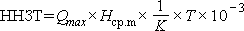 ,где Qmax - среднее значение отпуска тепловой энергии в тепловую сеть (выработка котельной) в самом холодном месяце, Гкал/сут.;Hср.m- расчетный норматив удельного расхода топлива на отпущенную тепловую энергию для самого холодного месяца, т.у.т./Гкал;K - коэффициент перевода натурального топлива в условное;T - длительность периода формирования объема неснижаемого запаса топлива, сут.Количество суток, на которые рассчитывается ННЗТ, определяется в зависимости от вида топлива и способа его доставки в соответствии с таблицей 2.1.21.Результаты расчета необходимых запасов резервного топлива по котельным представлены в таблице 2.1.22.Описание особенностей характеристик видов топлива в зависимости от мест поставкиНа территории муниципального образования «Токсовское городское поселение» основным видом топлива, используемого на котельных для выработки тепловой энергии, является природный газ, поставляемый централизованно от ООО «Петербургтеплоэнерго». На котельных ООО «АМ «Групп» применяются такие виды топлива как каменный уголь и мазут М100. Характеристики каменного угля могут меняться в зависимости от места добычи. На котельных муниципального образования «Токсовское городское поселение» применяется уголь из Кузнецкого бассейна (Кузбасс).Описание использования местных видов топливаМестные виды топлива на котельных не используютсяОписание видов топлива (в случае, если топливом является уголь, - вид ископаемого угля в соответствии с Межгосударственным стандартом ГОСТ 25543-2013 "Угли бурые, каменные и антрациты. Классификация по генетическим и технологическим параметрам"), их доли и значения низшей теплоты сгорания топлива, используемых для производства тепловой энергии по каждой системе теплоснабжениягаза.Основная доля (82%) тепловой энергии вырабатывается за счет сжигания природного Порядка 18% тепловой энергии вырабатывается за счет других видов топлива.Описание преобладающего в муниципальном образовании вида топлива, определяемого по совокупности всех систем теплоснабжения, находящихся в соответствующем поселенииНа момент актуализации Схемы теплоснабжения на территории муниципального образования «Токсовское городское поселение» преобладающим видом топлива, используемого на котельных для выработки тепловой энергии, является природный газ.Описание приоритетного направления развития топливного баланса поселенияПриоритетным направлением развития топливного баланса муниципального образования «Токсовское городское поселение» является переоборудование или замена устаревающих источников теплоснабжения, работающих на каменном угле и мазуте на источники, использующие природный газ с использованием дизельного топлива в качестве резервного.Такое решение обосновано наибольшей экономичностью по сравнению с другими видами топлива и отсутствием на текущий момент альтернативных видов топлива при сопоставимой себестоимости тепловой энергии.Надежность теплоснабженияНа момент актуализации Схемы теплоснабжения изменения показателей надежности, по сравнению с приведенными, в утвержденной Схеме теплоснабжения муниципального образования «Токсовское городское поселение» от 2022года не значительные.Поток отказов (частота отказов) участков тепловых сетейУровень надёжности поставляемых товаров и оказываемых услуг регулируемой организацией определяется исходя из числа возникающих в результате нарушений, аварий, инцидентов на объектах данной регулируемой организации.Для определения надежности системы коммунального теплоснабжения используются критерии, характеризующие состояние электроснабжения, водоснабжения, топливоснабжения источников теплоты, соответствие мощности теплоисточников и пропускной способности тепловых сетей расчетным тепловым нагрузкам, техническое состояние и резервирование тепловых сетей.К= (Кэ+Кв+Кт+Кб+Кр+ Кс)/n, гдеКэ - надежность электроснабжения источника теплоты;Кв - надежность водоснабжения источника теплоты;Кт - надежность топливоснабжения источника теплоты;Кб - размер дефицита (соответствие тепловой мощности источников теплоты и пропускной способности тепловых сетей расчетным тепловым нагрузкам потребителей);Кр - коэффициент резервирования, который определяется отношением резервируемой на уровне центрального теплового пункта (квартала, микрорайона) расчетной тепловой нагрузи к сумме расчетных тепловых нагрузок подлежащих резервированию потребителей, подключенных к данному тепловому пункту;Кс - коэффициент состояния тепловых сетей, характеризуемый наличием ветхих, подлежащих замене трубопроводов;Данные критерии зависят от наличия резервного электро-, водо-, топливоснабжения, состояния тепловых сетей и пр., и определяются индивидуально для каждой системы теплоснабжения в соответствие с «Организационно-методическими рекомендациями по подготовке к проведению отопительного периода и повышению надежности систем коммунального теплоснабжения в городах и населенных пунктах Российской Федерации» МДС 41- 6.2000 (утвержден приказом Госстроя от 6 сентября 2000 г. № 203).Существует несколько степеней надежности системы теплоснабжения:высоконадежные - K  0,9,- надежные - 0,75  K  0,89,малонадежные - 0,5  K  0,74 ,ненадежные - K  0,5 .Критерии надежности системы теплоснабженияТаблица 2.1.23.Частота отключений потребителейЧастота аварийных отключений потребителей определяется количеством вынужденных отключений (отказов) участков тепловой сети с ограничением отпуска тепловой энергии потребителям из-за возникновения повреждений оборудования и трубопроводов тепловых сетей.Перерывы прекращения подачи тепловой энергии не превышали величины 54 ч, что соответствует второй категории потребителей согласно СП. 124.13330. 2012 «Тепловые сети».Поток (частота) и время восстановления теплоснабжения потребителей после отключенийСреднее время восстановления теплоснабжения потребителей после аварийных отключений не превышает 15 ч, что соответствует требованиям п.6.10 СП.124.13330.2012 «Тепловые сети».В соответствии с требованиями Правилами технической эксплуатации тепловых энергоустановок, утвержденными приказом Министерства энергетики Российской Федерации от 24 марта 2003 года N 115, рекомендуется проведение противоаварийных тренировок. Проведение противоаварийных тренировок, в числе прочих задач, позволяет не допускать увеличение времени восстановления свыше нормативной.Проведение тренировок предусматривает решение следующих задач:проверка способности персонала правильно воспринимать и анализировать информацию о технологическом нарушении, на основе этой информации принимать оптимальноерешение по его ликвидации посредством определенного действия или отдачи конкретных распоряжений;обеспечение формирования четких навыков принятия оперативных решений в любой обстановке и в наиболее короткое время;разработка организационных и технических мероприятий, направленных на повышение уровня профессиональной подготовки персонала и надежности работы энергоустановок;Тренировки проводятся с воспроизведением условных нарушений в работе энергоустановок, имитацией на рабочем месте оперативных действий по ликвидации аварий и инцидентов, выполнением операций по управлению оборудованием на тренажерах, оценкой дея- тельности участников и оформлением нарядов-допусков и бланков переключений.Эффективность тренировки зависит от   актуальности   темы,   качества   разработки программ, подготовки участников и необходимых средств для проведения тренировки, степени приближенности условной аварии к реальной, правильной и объективной оценки действий участников и разбора тренировки.В энергетических предприятиях системы жилищно-коммунального хозяйства проводятся следующие противоаварийные тренировки:в предприятиях тепловых сетей - общесетевые, диспетчерские, районные (участковые), индивидуальные (по данному рабочему месту);в котельных - общекотельные и индивидуальные (по данному рабочему месту). Общесетевой считается тренировка, в которой аварийная ситуация охватывает оборудование участка магистральной тепловой сети с насосными станциями и другими объектами, и в которой вместе с диспетчером сетей участвуют оперативный персонал тепловых энергоустановок нескольких районов.Диспетчерской считается тренировка, которая предусматривает участие в ликвидации технологических нарушений диспетчеров с подчиненным сменным персоналом.Районной считается тренировка, в которой аварийная ситуация охватывает энергоустановки одного района и в которой участвует оперативный и оперативно-ремонтный персонал района.Общекотельной считается тренировка, в которой аварийная ситуация охватывает энергоустановки, связанные единым технологическим процессом производства тепловой энергии и в которой участвует весь оперативный и оперативно-ремонтный персонал смены котельной.Индивидуальной считается тренировка, в которой участвует один оперативный работник, обслуживающий энергоустановки.Противоаварийные тренировки подразделяются на плановые и внеочередные.Плановой считается тренировка, которая проводится по утвержденному годовому плану работы с персоналом.Внеочередной считается тренировка, которая проводится по распоряжению руководства предприятия сверх годового плана в следующих случаях:если произошла авария или инцидент по вине персонала;при получении неудовлетворительных оценок по итогам плановой тренировки. При подготовке тренировки должна быть разработана программа тренировки.При проведении тренировки на рабочем месте в качестве исходной схемы и режима работы оборудования следует принимать схему и режим, которые были на рабочих местах к моменту тренировки. При этом необходимо учитывать:вынужденное изменение в схемах и режимах работы оборудования, вызванное производством ремонтных работ;наличие персонала на местах; состояние связи между объектами;конструктивные особенности оборудования.При разработке программы тренировки необходимо предусматривать решение следующих задач при ликвидации условных технологических нарушений:предотвращение развития нарушений, исключение травмирования персонала и повреждения оборудования, не затронутого технологическим нарушением;выяснение состояния отключившегося и отключенного оборудования, возможно быстрое устранение технологического нарушения;быстрое восстановление нормального режима работы энергоустановок, энергоснабжения потребителей и нормальных параметров отпускаемой потребителям тепловой энергии.В программе тренировки указываются: вид тренировки и ее тема;дата, время и место проведения;метод проведения тренировки;фамилия, имя, отчество руководителя тренировки;фамилия, имя, отчество, должность руководителя тушения пожара (для совмещенных тренировок);список участников тренировок по каждому рабочему месту;список посредников с указанием участка контроля (в качестве посредников назначаются работники, хорошо знающие схему и оборудование, а также инструкции, права и обязанности лиц, обслуживающих участок, причем количество участников тренировки, контролируемых одним лицом, определяются в каждом конкретном случае при составлении программы; действия руководителя тушения пожара контролируются руководителем тренировки);цель проведения тренировки;время возникновения аварии;схемы и режим работы оборудования до возникновения аварии с указанием отклонения от схем и режимов;состояние средств пожаротушения (для совмещенных тренировок);причины аварии, ее развитие и последствия;причина возгорания, описание развития пожара и работы средств автоматического пожаротушения;описание последовательности действий участников тренировки, возможные варианты действий;порядок использования технических средств;перечень необходимых плакатов и бирок;технологическая карта деятельности каждого участника тренировки.Графические материалы (карты-схемы тепловых сетей и зон ненормативной надежности и безопасности теплоснабжения)Зон (участков) тепловых сетей с ненормативной надежностью и безопасностью теплоснабжения не выявленоРезультаты анализа аварийных ситуаций при теплоснабжении, расследование причин которых осуществляется федеральным органом исполнительной власти, уполномоченным на осуществление федерального государственного энергетического надзораАварийные ситуации при теплоснабжении, расследование причин которых осуществляется федеральным органом исполнительной власти, уполномоченным на осуществление федерального государственного энергетического надзора, в соответствии с Правилами расследования причин аварийных ситуаций при теплоснабжении, утвержденными постановлением Правительства Российской Федерации от 17 октября 2015 г. N 1114"О расследовании причин аварийных ситуаций при теплоснабжении и о признании утратившими силу отдельных положений Правил расследования причин аварий в электроэнергетике", за последние 5 лет в Муниципального образования «Токсовское городское поселение» не зафиксированы.Технико-экономические показатели теплоснабжающих и теплосетевых организацийВ настоящее время предоставление информации теплоснабжающими организациями, теплосетевыми организациями и органами регулирования для широкого круга пользователей регламентируется «Постановление Правительства РФ от 5 июля 2013 г. N 570 «О стандартах раскрытия информации теплоснабжающими организациями, теплосетевыми организациями и органами регулирования».В соответствии с законодательным актом:под раскрытием информации в настоящем документе понимается обеспечение доступа неограниченного круга лиц к информации независимо от цели ее получения.регулируемыми организациями информация раскрывается путем:обязательного опубликования на официальном сайте в информационно-телекоммуникационной сети «Интернет» (далее – сеть «Интернет») органа исполнительной власти субъекта Российской Федерации в области государственного регулирования цен (тарифов), и (или) на официальном сайте органа местного самоуправления округа или городского округа в случае их наделения в соответствии с законом субъекта Российской Федерации полномочиями по государственному регулированию цен (тарифов), и (или) на сайте в сети «Интернет», предназначенном для размещения информации по вопросам регулирования тарифов, определяемом Правительством Российской Федерации;опубликования на официальном сайте в сети «Интернет» органа исполнительной власти субъекта Российской Федерации в области государственного регулирования цен (тарифов) и в печатных изданиях, в которых публикуются акты органов местного самоуправления (далее - печатные издания), в случае и объемах, которые предусмотрены пунктом 9 настоящего документа;опубликования по решению регулируемой организации на ее официальном сайте в сети «Интернет»;предоставления информации на безвозмездной основе на основании письменных запросов потребителей товаров и услуг регулируемых организаций (далее - потребители) в порядке, установленном Постановлением Правительства РФ от 5 июля 2013 г. N 570 «О стандартах раскрытия информации теплоснабжающими организациями, теплосетевыми организациями и органами регулирования»Регулируемыми организациями информация раскрывается путем:а) обязательного опубликования на официальном сайте в информационно-телекоммуникационной сети «Интернет» (далее – сеть «Интернет») органа исполнительной власти субъекта Российской Федерации в области государственного регулирования цен (тарифов), и (или) на официальном сайте органа местного самоуправления округа или городского округа в случае их наделения в соответствии с законом субъекта Российской Федерации полномочиями по государственному регулированию цен (тарифов), и (или) на сайте в сети «Интер- нет», предназначенном для размещения информации по вопросам регулирования тарифов, определяемом Правительством Российской Федерации;б) опубликования на официальном сайте в сети «Интернет» органа исполнительной власти субъекта Российской Федерации в области государственного регулирования цен (тарифов) и в печатных изданиях, в которых публикуются акты органов местного самоуправления (далее - печатные издания), - в случае и объемах, которые предусмотрены пунктом 9 настоящего документа;в) опубликования по решению регулируемой организации на ее официальном сайте в сети «Интернет»;г) предоставления информации на безвозмездной основе на основании письменных запросов потребителей товаров и услуг регулируемых организаций в порядке, установленном Постановлением Правительства РФ от 5 июля 2013 г. N 570 «О стандартах раскрытия информации теплоснабжающими организациями, теплосетевыми организациями и органами регулирования» определены стандарты раскрытия информации», в соответствии с которыми:«Регулируемой организацией подлежит раскрытию информация:о регулируемой организации (общая информация);о ценах (тарифах) на регулируемые товары (услуги); в) об основных показателях финансово-хозяйственной деятельности регулируемой организации, включая структуру основных производственных затрат (в части регулируемых видов деятельности);об основных потребительских характеристиках регулируемых товаров и услуг регулируемой организации;об инвестиционных программах регулируемой организации и отчетах об их реализации;о наличии (отсутствии) технической возможности подключения (технологическогоприсоединения) к системе теплоснабжения, а также о регистрации и ходе реализации заявок на подключение (технологическое присоединение) к системе теплоснабжения;об условиях, на которых осуществляется поставка регулируемых товаров (оказание регулируемых услуг), и (или) об условиях договоров о подключении (технологическое присоединение) к системе теплоснабжения;о порядке выполнения технологических, технических и других мероприятий, связанных с подключением (технологическим присоединением) к системе теплоснабжения; и) о способах приобретения, стоимости и объемах товаров, необходимых для производства регулируемых товаров и (или) оказания регулируемых услуг регулируемой организацией;о предложении регулируемой организации об установлении цен (тарифов) в сфере теплоснабжения.информация о ценах (тарифах) на регулируемые товары (услуги)В рамках общей информации о регулируемой организации раскрытию подлежат следующие сведения:а) наименование юридического лица, фамилия, имя и отчество руководителя регулируемой организации;б) основной государственный регистрационный номер, дата его присвоения и наименование органа, принявшего решение о регистрации в качестве юридического лица;в) почтовый адрес, адрес фактического местонахождения органов управления регулируемой организации, контактные телефоны, а также (при наличии) официальный сайт в сети«Интернет» и адрес электронной почты;г) режим работы регулируемой организации, в том числе абонентских отделов, сбытовых подразделений и диспетчерских служб;д) регулируемый вид деятельности;е) протяженность магистральных сетей (в однотрубном исчислении) (километров); ж) протяженность разводящих сетей (в однотрубном исчислении) (километров);з) количество теплоэлектростанций с указанием их установленной электрической и тепловой мощности (штук);и) количество тепловых станций с указанием их установленной тепловой мощности (штук);к) количество котельных с указанием их установленной тепловой мощности (штук); л) количество центральных тепловых пунктов (штук).Информация, предоставляемая теплоснабжающими организациями, является полной и соответствует «Стандартам раскрытия информации организациями коммунального комплекса и субъектами естественных монополий, осуществляющими деятельность в сфере оказания передаче тепловой энергии»На момент актуализации Схемы теплоснабжения изменений технико-экономических показателей теплоснабжающих и теплосетевых организаций нет.Цены (тарифы) в сфере теплоснабженияОписание динамики утвержденных тарифов, устанавливаемых органами исполнительной власти субъекта Российской Федерации в области государственного регулирования цен (тарифов) по каждому из регулируемых видов деятельности и по каждой теплосетевой и теплоснабжающей организации с учетом последних 3 летДинамика утвержденных тарифов на тепловую энергиюТаблица 2.1.25.Описание структуры цен (тарифов), установленных на момент разработки схемы теплоснабженияСтоимость тепловой энергии (тариф) состоит из:переменой составляющей расходов (расходы на оплату энергетических ресурсов);операционные (подконтрольные) расходы на первый год долгосрочного периода регулирования;неподконтрольные расходы;Описание платы за подключение к системе теплоснабженияПлата за подключение к системе теплоснабжения – плата, которую вносят лица, осуществляющие строительство зданий, строений, сооружений, подключаемых к системе тепло- снабжения, а также плата, которую вносят лица, осуществляющие реконструкцию здания, строения, сооружения, иного объекта, в случае, если данная реконструкция влечет за собой увеличение потребляемой нагрузки реконструируемого здания, строения, сооружения, иного объектаПлата за подключение (технологическое присоединение) к системе теплоснабжения объектов заявителей при наличии технической возможности подключения (технологического присоединения) на территории муниципального образования «Токсовское городское поселение» не установлена.Описание платы за услуги по поддержанию резервной тепловой мощности, в том числе для социально значимых категорий потребителейПлата за услуги по поддержанию резервной тепловой мощности, в том числе для социально значимых категорий потребителей, не производится.Описание динамики предельных уровней цен на тепловую энергию (мощность), поставляемую потребителям, утверждаемых в ценовых зонах теплоснабжения с учетом последних 3 лет;Правительством Российской Федерации принято постановление от 15 декабря 2017 года № 1562 «Об определении в ценовых зонах теплоснабжения предельного уровня цены на тепловую энергию (мощность), включая индексацию предельного уровня цены на тепловую энергию (мощность), и технико-экономических параметров работы котельных и тепловых сетей, используемых для расчета предельного уровня цены на тепловую энергию (мощность)».Постановление содержит методику расчета предельного уровня цены на тепловую энергию (мощность) по методу «альтернативной котельной». Предельный уровень цены будет использоваться в целевой модели рынка тепловой энергии, переход к которой возможен только на добровольной основе с согласия субъектов Российской Федерации, местных администраций и единых теплоснабжающих организаций. На практике предельный уровень цены может быть ниже рассчитанного по методу «альтернативной котельной». Законодательством предусмотрено поэтапное (до 5-10 лет) доведение предельного уровня до цены «альтернативной котельной».Описание средневзвешенного уровня сложившихся за последние 3 года цен на тепловую энергию (мощность), поставляемую единой теплоснабжающей организацией потребителям в ценовых зонах теплоснабжения.Данных о средневзвешенном уровне цен на тепловую энергию на территории муниципального образования «Токсовское городское поселение» нет.Описание существующих технических и технологических проблем в системах теплоснабжения муниципального образованияНа момент актуализации Схемы теплоснабжения технические и технологические проблемы, приведенные в утвержденной схеме теплоснабжения муниципального образования «Токсовское городское поселение» от 2022 года, сохраняются.Описание существующих проблем организации качественного теплоснабжения (перечень причин, приводящих к снижению качества теплоснабжения, включая проблемы в работе теплопотребляющих установок потребителей)Из комплекса существующих проблем организации качественно теплоснабжения на территории муниципального образования «Токсовское городское поселение» можно выделить следующие составляющие:высокая степень износа тепловых сетей;высокая степень износа 3 источников теплоснабжения из 5 имеющихся;отсутствие приборов коммерческого учета тепловой энергии у ряда потребителей;частичная гидравлическая разрегулированностъ системы;отсутствие автоматизации и диспетчеризации объектов на тепловых сетях;дефицит тепловой мощности источника БМК-8.4 МВт;Высокая степень износа тепловых сетей. Износ тепловых сетей обуславливает наличие сверхнормативных тепловых потерь, а также снижение качества сетевой воды. Для повышения качества теплоснабжения необходима реконструкция тепловых сетей с применением энергоэффективных  технологий.Высокая степень износа 2 источника теплоснабжения из 5 имеющихся. Котельные ООО «АМ Групп» исчерпали эксплуатационный ресурс и морально устарели. Необходимо заменить их новыми, более современными источниками с высоким КПД и низким уровнем воздействия на окружающую среду.Отсутствие приборов коммерческого учета тепловой энергии у ряда потребителей - не позволяет оценить фактическое потребление тепловой энергии каждым жилым домом. Установка приборов учета, позволит производить оплату за фактически потребленную тепловую энергию и правильно оценить тепловые характеристики ограждающих конструкций.Частичная гидравлическая разрегулированностъ системы из-за наличия на вводах абонентов дросселирующих устройств необходимого диаметра, которая приводит к «перетопу» (превышению комфортной температуры внутреннего воздуха) у потребителей, находящихся наиболее близко от источника тепловой энергии, и «недотопу» концевых потребителей.Отсутствие автоматизации и диспетчеризации объектов на тепловых сетях -увеличивает и без того высокий показатель инерционности системы. Установка автоматики позволит улучшить качество микроклимата и сэкономить затраты денежных средств на отопление, а диспетчеризация позволит оперативно и постоянно контролировать режимы функционирования системы;Дефицит тепловой мощности источника БМК-8.4 МВт. Сети котельной не могут в полном объеме обеспечить тепловой энергией потребителей во всем диапазоне температур наружного воздуха.Описание существующих проблем организации надежного и безопасного теплоснабжения округа (перечень причин, приводящих к снижению надежного теплоснабжения, включая проблемы в работе теплопотребляющих установок потребителей)Организация надежного и безопасного теплоснабжения муниципального образования«Токсовское городское поселение» - комплекс организационно-технических мероприятий, из которых можно выделить следующие:оценка остаточного ресурса тепловых сетей;разработка плана перекладки тепловых сетей на территории населенных пунктов;диспетчеризация работы тепловых сетей;разработка методов определения мест утечек;Остаточный ресурс тепловых сетей – коэффициент, характеризующий реальную степень готовности системы и ее элементов к надежной работе в течение заданного временного периода. Оценку остаточного ресурса обычно проводят с помощью инженерной диагностики - надежного, но трудоемкого и дорогостоящего метода обнаружения потенциальных мест отказов. В связи с этим для определения перечня участков тепловых сетей, которые в первую очередь нуждаются в комплексной диагностике, следует проводить расчет надежности. Этот расчет должен базироваться на статистических данных об авариях, результатах осмотров и технической диагностики на рассматриваемых участках тепловых сетей за период не менее пяти лет.План перекладки тепловых сетей на территории населенных пунктов – документ, содержащий график проведения ремонтно-восстановительных работ на тепловых сетях с указанием перечня участков тепловых сетей, подлежащих перекладке или ремонту.Диспетчеризация - организация круглосуточного контроля состояния тепловых сетей и работы оборудования систем теплоснабжения.Разработка методов определения мест утечек. При плановой замене изношенных трубопроводов рекомендуется применять трубопроводы с пенополиуретановой изоляцией, при использовании которой возможен монтаж системы оперативно-дистанционного контроля за увлажнением изоляции для своевременного обнаружения протечек стальных трубопроводов.Описание существующих проблем развития систем теплоснабженияК существующим проблемам развития систем теплоснабжения МО «Токсовское городское поселение» следует отнести:длительная эксплуатация магистральных и внутриквартальных тепловых сетей, и как следствие, значительный износ трубопроводов;коммунальные инженерные системы построены без учета современных требований к энергоэффективности;отсутствие приборов учета тепловой энергии у большинства потребителей.Применяемые морально устаревшие технологии и оборудование не позволяют обеспечить требуемое качество поставляемых населению услуг теплоснабжения.Использование устаревших материалов, конструкций и трубопроводов в жилищном фонде приводит к повышенным потерям тепловой энергии, снижению температурного режима в жилых помещениях, повышению объемов водопотребления, снижению качества коммунальных услуг.Описание существующих проблем надежного и эффективного снабжения топливом действующих систем теплоснабженияКотельные ООО «Петербургтеплоэнерго» используют в качестве топлива природный газ. Котельные ООО «АМ Групп» на перспективные периоды также будут использовать природный газ. Проблем надёжного и эффективного снабжения топливом действующих систем теплоснабжения нет.Анализ предписаний надзорных органов, об устранении нарушений влияющих на безопасность и надежность системы теплоснабженияИмеется Предписание северо-западного межрегионального Управления федеральной службы по надзору в сфере природопользования № 03-13/5461 от 13.04.2020 г. о разработке и согласовании мероприятий по уменьшению выбросов загрязняющих веществ в атмосферу. Выброс загрязняющих веществ происходит при сжигании таких видов топлива, как мазут или каменный уголь в морально устаревших котельных. Единственным экономически оправданным способом снизить данные выбросы и повысить экологическую безопасность системы теплоснабжения является перевод источников теплоснабжения на природный газ или другие экологически чистые виды топлива.Перспективное потребление тепловой энергии на цели теплоснабженияДанные базового уровня потребления тепла на цели теплоснабженияПрогнозы приростов на каждом этапе площади строительных фондов, сгруппированные по расчетным элементам территориального деления и по зонам действия источников тепловой энергии с разделением объектов строительства на многоквартирные дома, жилые дома, общественные здания и производственные здания промышленных предприятийПриоритетные направления развития Токсовского городского поселения определены на основе данных приведенных в Генеральном плане развития.Цель Генерального плана - разработка долгосрочной градостроительной стратегии на основе принципов устойчивого развития, создание действенного инструмента управления развитием территории в соответствии с федеральным и региональным законодательством. Цель устойчивого развития градостроительной системы - сохранение и приумножение всех ресурсов для будущих поколений.Генеральный план МО «Токсовское городское поселение» был разработан в 2015 году   и на расчетный период до 2030 года.Генеральный план МО «Токсовское городское поселение» намечает основные стратегические направления социально-экономического развития:принят оптимальный (системный) сценарий развития территории, являющийся приоритетным для территории всего Всеволожского муниципального района согласно«Программе социально-экономического развития Всеволожского муниципального района до 2020 года». Оптимальный сценарий развития территории требует проведения сдерживающей градостроительной политики относительно объёмов жилищно-гражданского и производственного строительства в пользу рекреационного и природоохранного направления.основной потенциал развития Токсовского городского поселения заключается в его богатых природных рекреационных ресурсах в сочетании с выгодным расположением в зоне Санкт-Петербургской агломерации. При этом основные направления территориального планирования муниципального образования включают следующие направления:природоохранное – сохранение ландшафта, выделение особо охраняемых природных территорий, водоохранных зон,туристско-рекреационное – выделение туристско-рекреационных зон для массового отдыха, в том числе для ориентированного на занятия физической культурой и спортом (беговые лыжи, спортивное ориентирование, конные прогулки, гребля и прочее) и профессионального спорта (реализация проектов по созданию современных комплексов для проведения спортивных соревнований по зимним видам спорта),жилищное строительство – развитие жилых зон для постоянного и сезонного проживания с учетом природного ландшафта, сохранением его форм, биоразнообразия и видовой привлекательности.в перспективе в Токсовском городском поселении будет формироваться сектор не только кратковременной рекреации, но и туристической деятельности различных направлений: спортивного, событийного, экологического, делового, этнографического туризма.комплексное развитие территории Токсовского городского поселения, связанное с улучшением качества среды проживания и увеличением количества мест приложения труда, повысит привлекательность территории поселения для постоянного проживания.В качестве целевого сценария демографического развития Генеральным планом развития был принят оптимистичный сценарий, в соответствии с которым численность постоянного населения городского поселения составит к 2036 году - 9000 чел. При этом Токсовское городское поселение по-прежнему будет характеризоваться высокой долей сезонного населения. С учетом сезонного населения численность составит к 2036 году - 44,8 тыс.чел.Преобладающий тип жилой застройки для населенных пунктов, входящих в состав муниципального образования «Токсовское городское поселение» - индивидуальные жилые дома, среднеэтажная и малоэтажная жилая застройка. В индивидуальных жилых домах преобладает печное отопление. В связи с этим, уровень и условия жизни населения значительно отличаются от уровня жизни городов и поселков Ленинградской области.Площадь территории Токсовского городского поселения составляет 17945,7 Га, в том числе земли населенных пунктов - 1485,7 Га. Генеральным планом не предполагается увеличение территории городского поселения, площадь территории населенных пунктов увеличивается до 2138,5 Га.По развитию жилищного фонда на территории поселка Токсово предусмотрен ряд мероприятий.в условиях имеющихся территориальных ограничений в границах поселка Токсово требуется реконструкция территории современной жилой застройки, в том числе территории под ветхим и аварийным жилищным фондом, путем ее уплотнения с учетом сохранения исторически сложившейся среды и планировочной структуры.предусматривается строительства новых жилых многоквартирных домов в поселке Токсово общим объемом зданий 27,06 тыс.куб.м. ;- новая малоэтажная индивидуальная застройка предусмотрена на юго-востоке городского посёлка;По развитию жилищного фонда на территории д. Рапполово предусмотрен ряд мероприятий.переселение населения, проживающего в ветхом и аварийном фонде, реконструкция территорий, занимаемых ветхим и аварийным фондом;общая площадь реконструируемых территорий для нового жилищного строительства (индивидуальные жилые дома, среднеэтажная и малоэтажная жилая застройка) составит - 3 Га;По развитию жилищного фонда на территории поселка Новое Токсово предусмотрен ряд мероприятий.развитие п. Новое Токсово предлагается на землях сельскохозяйственного назначения в районе оз. Лайдака и оз. Лассылампи.освоение территорий под новое жилищное строительство будет вестись с учётом высокой ценности ландшафтов для рекреационной деятельности, в генеральном плане выделены обширные зоны зеленых насаждений общего пользований;В связи с отсутствием территориальных резервов в д. Кавголово, новое жилищное строительство возможно только в пределах существующих земельных участков.Развитие жилищного комплекса городского поселения невозможно без решения следующих задач:развития учреждений физической культуры и спорта;строительство универсального спортивного зала в поселке Токсово;строительство универсального спортивного зала в деревне Рапполово;строительство универсального спортивного зала в поселке Новое Токсово;развития учреждений дошкольного и школьного образования;реконструкция общеобразовательной школы (200 мест) в поселке Токсово;развития учреждений культуры;строительство учреждения культуры клубного типа в деревне Рапполово;строительство учреждения культуры клубного типа (100 мест) в поселке НовоеТоксово;строительство библиотеки в поселке Новое Токсово;Показатели развития, определенные Генеральным планом и используемые при разработке Схемы теплоснабжения - площади и приросты жилого фонда, показатели объектов социальной инфраструктуры - приведены в таблице 2.2.2.Актуализация схемы теплоснабжения муниципального образования «Токсовское городское поселение» на период 2023-2038 годовПлощадь строительных фондов и приросты площади строительных фондов по расчетным элементам территориального деления с разделением объектов строительства на многоквартирные дома, жилые дома, общественные здания и производственные здания промышленных предприятий по этапам - на каждый год первого 5-летнего периода и на последующие 5-летние периоды (далее - этапы);Таблица 2.2.2.* в 2023-2024 годах строительство жилого фонда в поселке Токсово общим объемом 27,06 тыс.куб.м.Прогнозы перспективных удельных расходов тепловой энергии на отопление, вентиляцию и горячее водоснабжение, согласованных с требованиями к энергетической эффективности объектов теплопотребления, устанавливаемых в соответствии с законодательством Российской ФедерацииВ соответствии с «Правилами установления и определения нормативов потребления коммунальных услуг (утв. постановлением Правительства РФ от 23 мая 2006 г. N 306) (в редакции постановления Правительства РФ от 28 марта 2012 г. N 258)», которые определяют порядок установления нормативов потребления коммунальных услуг (холодное и горячее водоснабжение, водоотведение, электроснабжение, газоснабжение, отопление), нормативы потребления коммунальных услуг утверждаются органами государственной власти субъектов Российской Федерации, уполномоченными в порядке, предусмотренном нормативными правовыми актами субъектов Российской Федерации. При определении нормативов потребления коммунальных услуг учитываются следующие конструктивные и технические параметры многоквартирного дома или жилого дома:в отношении горячего водоснабжения - этажность, износ внутридомовых инженерных систем, вид системы теплоснабжения (открытая, закрытая);в отношении отопления - материал стен, крыши, объем жилых помещений, площадь ограждающих конструкций и окон, износ внутридомовых инженерных систем.В качестве параметров, характеризующих степень благоустройства многоквартирного дома или жилого дома, применяются показатели, установленные техническими и иными требованиями в соответствии с нормативными правовыми актами Российской Федерации.При выборе единицы измерения нормативов потребления коммунальных услуг используются следующие показатели:в отношении горячего водоснабжения: в жилых помещениях - куб. метр на 1 человека;на общедомовые нужды - куб. метр на 1 кв. метр общей площади помещений, входящих в состав общего имущества в многоквартирном доме; в отношении отопления:в жилых помещениях - Гкал на 1 кв. метр общей площади всех помещений в многоквартирном доме или жилого дома;на общедомовые нужды - Гкал на 1 кв. метр общей площади всех помещений в многоквартирном доме.Нормативы потребления коммунальных услуг определяются с применением метода аналогов либо расчетного метода с использованием формул согласно приложению, к Правилам установления и определения нормативов потребления коммунальных услуг.В соответствии с ФЗ №261 «Об энергосбережении и о повышении энергетической эффективности, и о внесении изменений в отдельные законодательные акты Российской Федерации», ФЗ № 190 «О теплоснабжении» все вновь возводимые жилые и общественные здания должны проектироваться в соответствии со СНиП 2302-2003 «Тепловая защита зданий». Данные строительные нормы и правила устанавливают требования к тепловой защите зданий в целях экономии энергии при обеспечении санитарно-гигиенических и оптимальных параметров микроклимата помещений и долговечности ограждающих конструкций зданий и сооружений.Определение требований энергетической эффективности осуществляется путем установления базового уровня этих требований по состоянию на дату вступления в силу устанавливаемых требований энергетической эффективности и определения темпов последующего изменения показателей, характеризующих выполнение требований энергетической эффективности.Требования энергетической эффективности устанавливаются Министерством регионального развития Российской Федерации.Согласно Постановлению Правительства РФ от 25.01.2011 №18 "Об утверждении Правил установления требований энергетической эффективности для зданий, строений, сооружений и требований к правилам определения класса энергетической эффективности многоквартирных домов", определение требований энергетической эффективности осуществляется путем установления базового уровня этих требований по состоянию на дату вступления в силу устанавливаемых требований энергетической эффективности и определения темпов последующего изменения показателей, характеризующих выполнение требований энергетической эффективности.После установления базового уровня требований энергетической эффективности зданий, строений, сооружений требования энергетической эффективности должны предусмаривать уменьшение показателей, характеризующих годовую удельную величину расхода энергетических ресурсов в здании, строении, сооружении, не реже 1 раза в 5 лет:с января 2011 г. (на период 2011 - 2015 годов) - не менее чем на 15 процентов по отношению к базовому уровню,с 1 января 2016 г. (на период 2016 - 2020 годов) - не менее чем на 30 процентов по отношению к базовому уровнюс 1 января 2022 г. - не менее чем на 40 процентов по отношению к базовому уровню. При расчете перспективных удельных расходов тепловой энергии на отопление и ветиляцию необходимо учитывать не только вновь возводимые здания, но и долю реконструируемого жилья, для которых показатели также снижаются.Прогнозы перспективных удельных расходов тепловой энергии на отопление (вентиляцию) для вновь возводимых зданий представлены в таблице 2.2.3, для реконструируемых зданий - в таблице 2.2.4., для зданий, не прошедших капитальный ремонт - в таблице 2.2.5.Прогнозы перспективных удельных расходов тепловой энергии на отопление и вентиляцию для вновь возводимых зданийТаблица 2.2.3.Прогнозы перспективных удельных расходов тепловой энергии на отопление и вентиляцию для реконструируемых зданийТаблица 2.2.4.Прогнозы перспективных удельных расходов тепловой энергии на отопление и вентиляцию для зданий, не прошедших капитальный ремонтТаблица 2.2.5.При проведении расчетов так же были учтены требования к энергетической эффективности объектов теплопотребления, указанные в Постановлении Правительства РФ от 25.01.2011 №18 "Об утверждении Правил установления требований энергетической эффективности для зданий, строений, сооружений и требований к правилам определения класса энергетической эффективности многоквартирных домов" и Федеральном законе от 23.11.2009 № 261-ФЗ «Об энергосбережении и о повышении энергетической эффективности и о внесении изменений в отдельные законодательные акты Российской Федерации»). Прогноз изменения нормативов потребления коммунальной услуги на горячее водоснабжение, рассчитанные с учетом данных требований, представлены в таблице 2.2.6.Прогноз изменения нормативов потребления коммунальной услуги на горячее водоснабжениеТаблица 2.2.6.Прогнозы приростов объемов потребления тепловой энергии (мощности) и теплоносителя с разделением по видам теплопотребления в каждом расчетном элементе территориального деления и в зоне действия каждого из существующих или предлагаемых для строительства источников тепловой энергии на каждом этапеПриросты тепловых нагрузок на каждом этапе реализации Схемы теплоснабжения с разделением по расчетным элементам территориального деления и с разбивкой по этапам реализации приведены в таблице 2.2.7.Расчет объема потребления теплоносителя на цели отопления выполняется по формуле:G = Q oтп·103 / (tпод - tобр), тонн/ч, гдеQ oтп - тепловая нагрузка, Гкал/час;tпод - температура в подающем трубопроводе, в соответствии с температурным графиком отпуска теплоносителя, С;tобр - температура в обратном трубопроводе, в соответствии с температурным графиком отпуска теплоносителя, С;Расчет объема потребления теплоносителя на цели горячего водоснабжения в закрытых системах теплоснабжения выполняется  по формуле:G = Qгвс·103 / (t1 - t2), тонн/ч, гдеt1 - температура воды в подающем трубопроводе тепловой сети в точке излома температурного графика,С;t2 - температура воды после подогревателя ГВС в точке излома графика, СОбъем потребления теплоносителя на каждом этапе реализации Генерального плана развития и приросты объемов потребления теплоносителя приведены в таблице 2.2.8.Прогнозы приростов объемов потребления тепловой энергии (мощности) и теплоносителя с разделением по видам теплопотребления в расчетных элементах территориального деления и в зонах действия индивидуального теплоснабжения на каждом этапеТепловые нагрузки на каждом этапе реализации Схемы теплоснабжения и приросты тепловых нагрузок с разделением по расчетным элементам территориального деления и с разбивкой по этапам реализации, в соответствии с вышеприведенными данными приведены в таблице 1.1.2. в разделе 1.1.2.Потребление тепловой энергии (мощности) на всех этапах реализации Схемы теплоснабжения для потребителей централизованного теплоснабжения, Гкал/часТаблица 2.2.7.Расход теплоносителя на всех этапах реализации Схемы теплоснабжения для потребителей централизованного теплоснабжения, м.куб./часТаблица 2.2.8.Электронная модель системы теплоснабжения муниципального образованияВ соответствии с постановлением правительства Российской федерации № 154 от 22 февраля 2012 года «О требованиях к схемам теплоснабжения, порядку их разработки и утверждения», разработка электронной модели системы теплоснабжения не является обязательной к выполнению для поселений численностью населения менее 100 тыс. человек.Перспективные балансы тепловой мощности источников тепловой энергии и тепловой нагрузкиБалансы существующей на базовый период схемы теплоснабжения (актуализации схемы теплоснабжения) тепловой мощности и перспективной тепловой нагрузки в каждой из зон действия источников тепловой энергии с определением резервов (дефицитов) существующей располагаемой тепловой мощности источников тепловой энергии, устанавливаемых на основании величины расчетной тепловой нагрузки, а в ценовых зонах теплоснабжения балансы существующей на базовый период схемы теплоснабжения (актуализации схемы теплоснабжения) тепловой мощности и перспективной тепловой нагрузки в каждой системе теплоснабжения с указанием сведений о значениях существующей и перспективной тепловой мощности источников тепловой энергии, находящихся в государственной или муниципальной собственности и являющихся объктами концессионных соглашений или договоров арендыБалансы тепловой мощности и перспективной тепловой нагрузки рассчитаны следующим образом:определяются существующие и перспективные нагрузки на систему централизованного теплоснабжения (СЦТС) с разделением по зонам действия источников;полученные нагрузки суммируются с расчетными значениями потерь мощности;анализируются расчетные значения подключенных к источникам нагрузок и мощности нетто котельных. По результатам анализа определяется процент резерва («-» дефицита) располагаемой мощности (нетто) источников тепловой энергии.Балансы тепловой мощности существующих источников тепловой энергии и перспективной тепловой нагрузки с разбивкой по годам реализации Схемы теплоснабжения приве- дены в таблице 1.2.1. в разделе 1.2.3.Анализ приведенных в таблице 1.2.1. данных показывает, что на расчетный период реализации настоящей Схемы теплоснабжения теплоснабжение существующих потребителей осуществляется с резервом/дефицитом тепловой мощности:БМК-4,0 МВт ул. Буланова - с резервом тепловой мощности 1,2 Гкал/час (35,4 % от установленной тепловой мощности котельной);БМК-8,4 МВт ул. Дорожников - с дефицитом тепловой мощности - 0,44 Гкал/час (6,1% от установленной тепловой мощности котельной). Дефицит тепловой мощности в течении рассматриваемого периода уменьшается за счет уменьшения потерь тепловой энергии при транспортировке в ходе реконструкции тепловых сетей;котельная № 33 ул. Гагарина - с резервом тепловой мощности 0,693 Гкал/час (80,5 % от установленной тепловой мощности котельной);котельная № 31 д. Рапполово - с резервом тепловой мощности 0,09 Гкал/час (2,55 % от установленной тепловой мощности котельной);Гидравлический расчет передачи теплоносителя для каждого магистрального вывода с целью определения возможности (невозможности) обеспечения тепловой энергией существующих и перспективных потребителей, присоединенных к тепловой сети от каждого магистрального выводаПрирост тепловых нагрузок муниципального образования «Токсовское городское по- селение» незначительный. Анализ балансов тепловой мощности существующих источников тепловой энергии и тепловой нагрузки, позволяют сделать вывод о том, что при подключении перспективных нагрузок (спортивный комплекс) к котельным дефицитов тепловой мощности не возникнет. Многолетний опыт работы систем теплоснабжения позволяет сделать выводы о достаточной пропускной способности тепловых сетей.Выводы о резервах (дефицитах) существующей системы теплоснабжения при обеспечении перспективной тепловой нагрузки потребителейТепловые мощности системы теплоснабжения муниципального образования «Токсовское городское поселение» на расчетный период реализации Схемы теплоснабжения (2037 год) позволяют обеспечить централизованное теплоснабжение существующих и перспективных потребителей с резервом/дефицитом тепловой мощности (см.раздел 2.4.1.)Мастер-план развития систем теплоснабжения муниципального образованияОписание вариантов (не менее двух) перспективного развития систем теплоснабжения муниципального образования (в случае их изменения относительно ранее принятого варианта развития систем теплоснабжения в утвержденной в установленном порядке схеме теплоснабжения)Мастер-план схемы теплоснабжения предназначен для описания и обоснования отбора нескольких вариантов ее развитии, из которых будет выбран рекомендуемый вариант. Каждый вариант должен обеспечивать покрытие всего перспективного спроса на тепловую мощность, возникающего в населенных пунктах муниципального образования, и критерием этого обеспечения является выполнение балансов тепловой мощности источников тепловой энергии и спроса на тепловую мощность при расчетных условиях, заданных нормативами проектирования систем отопления, вентиляции и горячего водоснабжения объектов теплопотребления, а также в соответствии со СНиП 23-01-99* "Строительная климатология" (с изменениями от 24 декабря 2002 года). В соответствии с «Требованиями к схемам теплоснабжения, порядку их разработки и утверждения» предложения к развитию системы теплоснабжения должны базироваться на предложениях исполнительных органов власти и эксплуатационных организаций, особенно в тех разделах, которые касаются развития источников теплоснабжения. Варианты мастер - плана формируют базу для разработки предпроектных предложений по новому строительству и реконструкции тепловых сетей для различных вариантов состава энергоисточников, обеспечивающих перспективные балансы спроса на тепловую мощность. После разработки предпроектных предложений для каждого из вариантов мастер - плана выполняется оценка финансовых затрат, необходимых для их реализации.Схемой теплоснабжения предполагается следующий вариант развития:теплоснабжение существующего многоэтажного жилого фонда сохраняется от централизованных источников теплоснабжения;реконструкция существующих тепловых сетей;строительство отдельной двухтрубной системы горячего водоснабжения в деревне Рапполово;строительство двух блочно-модульных котельных взамен котельных №33 и 31;вывод из эксплуатации котельной № 63, перевод потребителей на индивидуальные источники теплоснабжения;Вариант развития системы теплоснабжения не изменяется относительно развития системы теплоснабжения предусмотренного утвержденной актуализированной Схемой теплоснабжения от 2022 года. Таким образом, другие варианты не рассматриваются.Технико-экономическое сравнение вариантов перспективного развития систем теплоснабжения муниципального образованияВыбор варианта развития системы теплоснабжения муниципального образования«Токсовское городское поселение» должен осуществляться на основании анализа комплекса показателей, в целом характеризующих качество, надежность и экономичность теплоснабжения. Сравнение вариантов производится по следующим направлениям:надежность источника тепловой энергии;надежность системы транспорта тепловой энергии;качество теплоснабжения;принцип минимизации затрат на теплоснабжение для потребителя (минимум ценовых последствий);величина капитальных затрат на реализацию мероприятий.Технико-экономические показатели рассматриваемого варианта развития приведены в таблице 2.5.1.Обоснование выбора приоритетного варианта перспективного развития систем теплоснабжения муниципального образования на основе анализа ценовых (тарифных) последствий для потребителейВ настоящей Схеме теплоснабжения рассматривается один вариант развития системы теплоснабжения.Существующие и перспективные балансы производительности водоподготовительных установок и максимального потребления теплоносителя теплопотребляющими установками потребителей, в том числе в аварийных режимахРасчетная величина нормативных потерь теплоносителя в тепловых сетях в зонах действия источников тепловой энергииРасчет нормативных потерь теплоносителя в тепловых сетях выполняется в соответствии с «Методическими указаниями по составлению энергетической характеристики для систем транспорта тепловой энергии по показателю «потери сетевой воды», утвержденными приказом Минэнерго РФ от 30 июня 2003 №278 и «Об утверждении порядка определения нормативов технологических потерь при передаче тепловой энергии, теплоносителя», утвержденного приказом Минэнерго от 30 декабря 2008 №325.Нормативная среднегодовая утечка сетевой воды не должна превышать 0,25% от среднегодового объема сетевой воды в тепловой сети и присоединенных к ней системах теплопотребления.Расчетный часовой расход воды для определения производительности водоподготовки и соответствующего оборудования для подпитки в системах теплоснабжения следует принимать:- в закрытых системах теплоснабжения - численно равным 0,75% от фактического объема воды в трубопроводах тепловых сетей и присоединенных к ним системах отопления и вентиляции зданий.Объем воды в системах теплоснабжения при отсутствии данных по фактическим объемам воды допускается принимать равным 65 м. куб. на 1 МВт расчетного теплового потока при закрытой системе теплоснабжения, 70 м. куб. на 1 МВт - при открытой системе и 30 на 1 МВт - при отдельных сетях горячего водоснабжения.Результаты нормируемой утечки приведены в таблице 1.3.1. раздела 1.3.Максимальный и среднечасовой расход теплоносителя (расход сетевой воды) на горячее водоснабжение потребителей с использованием открытой системы теплоснабжения в зоне действия каждого источника тепловой энергии, рассчитываемый с учетом прогнозных сроков перевода потребителей, подключенных к открытой системе теплоснабжения (горячего водоснабжения), на закрытую систему горячего водоснабженияГорячее водоснабжение потребителей Токсовского городского поселения с использованием открытой системы теплоснабжения не осуществляется. Теплоноситель на цели горячего водоснабжения не расходуется.Сведения о наличии баков-аккумуляторовВ составе оборудования систем теплоснабжения муниципального образования «Токсовское городское поселение» баки-аккумуляторы отсутствуют.Нормативный и фактический (для эксплуатационного и аварийного режимов) часовой расход подпиточной воды в зоне действия источников тепловой энергииРасчеты производительности установок водоподготовки и объемов аварийной подпитка химически не обработанной и недеаэрированной водой выполнены в соответствии с требованиями СНиП 41-02-2003 «Тепловые сети», п.6.16-6.18.Перспективные объемы теплоносителя, необходимые для передачи тепловой энергии от источника тепловой энергии до потребителя, прогнозировались исходя из следующих условий:регулирование отпуска тепловой энергии в тепловые сети в зависимости от температуры наружного воздуха принято по регулированию отопительной нагрузки с качественным методом регулирования с расчетными параметрами теплоносителя;Для закрытых систем теплоснабжения должна предусматриваться дополнительно аварийная подпитка химически не обработанной и недеаэрированной водой, расход которой принимается в количестве 2 % объема воды в трубопроводах тепловых сетей и присоединенных к ним системах отопления и горячего водоснабжения.Существующий и перспективный баланс производительности водоподготовительных установок и потерь теплоносителя с учетом развития системы теплоснабжения.Результаты расчетов производительности водоподготовительных установок и максимального потребления теплоносителя теплопотребляющими установками потребителей, приведены в разделе 1.3. в таблице 1.3.1., объемов подпитки в аварийных режимах работы системы теплоснабжения приведены в разделе 1.3. в таблице 1.3.2.По результатам выполненных расчетов по состоянию на период действия настоящей Схемы теплоснабжения (2038 год) объем подпитки тепловых сетей составит:БМК-4,0 МВт ул. Буланова - 1,1 м. куб./час;БМК-8,4 МВт ул. Дорожников - 3,96 м. куб./час;БМК ул. Дорожников (вводится в эксплуатацию с 2023 года) - 0,49 м. куб./час;БМК-1,0 МВт ул. Гагарина) - 0,08 м. куб./час;БМК 4 МВт д. Рапполово - 1,77 м. куб./час;Система водоснабжения Токсовского городского поселения на период действия на- стоящей Схемы теплоснабжения (2038 год) должна обеспечивать возможность подпитки в аварийных режимах работы системы теплоснабжения:БМК-4,0 МВт ул. Буланова - 2,88 м. куб./час;БМК-8,4 МВт ул. Дорожников - 10,57 м. куб./час;БМК ул. Дорожников (вводится в эксплуатацию с 2023 года) - 1,31 м. куб./час;БМК-1,0 МВт ул. Гагарина) - 0,22 м. куб./час;БМК 4 МВт д. Рапполово - 4,73 м. куб./час;Предложения по строительству, реконструкции и техническому перевооружению источников тепловой энергииа) покрытие перспективной тепловой нагрузки, не обеспеченной тепловой             мощностью;Тепловые мощности с учетом строительства БМК взамен существующих котельныхпозволят обеспечить перспективные тепловые нагрузки.б) максимальная выработка электрической энергии на базе прироста теплового потребления на коллекторах существующих источников тепловой энергии, функционирующих в режиме комбинированной выработки электрической и тепловой энергииИсточники тепловой энергии, функционирующие в режиме комбинированной выработки электрической и тепловой энергии, на территории муниципального образования не используютсяв) определение перспективных режимов загрузки источников тепловой энергии по присоединенной тепловой нагрузкеРезервы тепловой мощности по состоянию на период 2033-2038 гг. приведены в разделе 2.4.1.Описание условий организации централизованного теплоснабжения, индивидуального теплоснабжения, а также поквартирного отопления, которое должно содержать в том числе определение целесообразности или нецелесообразности подключения (технологического присоединения) теплопотребляющей установки к существующей системе централизованного теплоснабжения исходя из недопущения увеличения совокупных расходов в такой системе централизованного теплоснабжения, расчет которых выполняется в порядке, установленном методическими указаниями по разработке схем теплоснабженияЦентрализованное теплоснабжение.Существующие зоны централизованного теплоснабжения сохраняются на расчетный период реализации Схемы теплоснабжения. Организация и реконструкции теплоснабжения осуществляется на основе принципов, определяемых статьей 3 Федерального закона от 27.07.2010 года № 190-ФЗ «О теплоснабжении»:обеспечение надежности теплоснабжения в соответствии с требованиями технических регламентов;обеспечение энергетической эффективности теплоснабжения и потребления тепловой энергии с учетом требований, установленных федеральными законами;обеспечение приоритетного использования комбинированной выработки электрической и тепловой энергии для организации теплоснабжения;развитие систем централизованного теплоснабжения;соблюдение баланса экономических интересов теплоснабжающих организаций и интересов потребителей;обеспечение экономически обоснованной доходности текущей деятельности теплоснабжающих организаций и используемого при осуществлении регулируемых видов деятельности в сфере теплоснабжения инвестированного капитала;обеспечение недискриминационных и стабильных условий осуществления предпринимательской деятельности в сфере теплоснабжения;обеспечение экологической безопасности теплоснабжения.Теплоснабжение населенных пунктов муниципального образования «Токсовское городское поселение» осуществляется от четырех источников централизованного теплоснабжения.На момент актуализации настоящей Схемы система теплоснабжения потребителей Токсовского городского поселения от котельных ООО «Петербургтеплоэнерго» осуществляется по закрытой четырехтрубной схеме (отопление и горячее водоснабжение)На момент актуализации настоящей Схемы система теплоснабжения потребителей Токсовского городского поселения от котельных ООО «АМ Групп» осуществляется по закрытой двухтрубной схеме (отопление). На перспективные периоды предполагается строительство отдельной двухтрубной системы горячего водоснабжения потребителей деревни Рапполово.Согласно статье 14, ФЗ №190 «О теплоснабжении» от 27.07.2010 года, подключение теплопотребляющих установок и тепловых сетей потребителей тепловой энергии, в том числе застройщиков, к системе теплоснабжения осуществляется в порядке, установленном законодательством о градостроительной деятельности для подключения объектов капитального строительства к сетям инженерно-технического обеспечения, с учетом особенностей, предусмотренных законом «О теплоснабжении» и правилами подключения к системам теплоснабжения, утвержденными Правительством Российской Федерации.Подключение осуществляется на основании договора на подключение к системе теплоснабжения, который является публичным для теплоснабжающей организации, теплосетевой организации. Правила выбора теплоснабжающей организации или теплосетевой организации, к которой следует обращаться заинтересованным в подключении к системе теплоснабжения лицам, и которая не вправе отказать им в услуге по такому подключению и в заключении соответствующего договора, устанавливаются правилами подключения к системам теплоснабжения, утвержденными Правительством Российской Федерации.При наличии технической возможности подключения к системе теплоснабжения и при наличии свободной мощности в соответствующей точке подключения отказ потребителю, в том числе застройщику, в заключение договора на подключение объекта капитального строительства, находящегося в границах определенного схемой теплоснабжения радиуса эффективного теплоснабжения, не допускается. Нормативные сроки подключения к системе теплоснабжения этого объекта капитального строительства устанавливаются правилами подключения к системам теплоснабжения, утвержденными Правительством Российской Федерации.В случае технической невозможности подключения к системе теплоснабжения объекта капитального строительства вследствие отсутствия свободной мощности в соответствующей точке подключения на момент обращения соответствующего потребителя, в том числе застройщика, но при наличии в утвержденной в установленном порядке инвестиционной программе теплоснабжающей организации или теплосетевой организации мероприятий по развитию системы теплоснабжения и снятию технических ограничений, позволяющих обеспечить техническую возможность подключения к системе теплоснабжения объекта капитального строительства, отказ в заключении договора на его подключение не допускается. Нормативные сроки его подключения к системе теплоснабжения устанавливаются в соответствии с инвестиционной программой теплоснабжающей организации или теплосетевой организации в пределах нормативных сроков подключения к системе теплоснабжения, установленных правилами подключения к системам теплоснабжения, утвержденными Правительством Российской Федерации.В случае технической невозможности подключения к системе теплоснабжения объекта капитального строительства вследствие отсутствия свободной мощности в соответствующей точке подключения на момент обращения соответствующего потребителя, в том числе застройщика, и при отсутствии в утвержденной в установленном порядке инвестиционной программе теплоснабжающей организации или теплосетевой организации мероприятий по развитию системы теплоснабжения и снятию технических ограничений, позволяющих обеспечить техническую возможность подключения к системе теплоснабжения этого объекта капитального строительства, теплоснабжающая организация или теплосетевая организация в сроки и в порядке, которые установлены правилами подключения к системам теплоснабжения, утвержденными Правительством Российской Федерации, обязана обратиться в федеральный орган исполнительной власти, уполномоченный на реализацию государственной политики в сфере теплоснабжения, или орган местного самоуправления, утвердивший схему теплоснабжения, с предложением о включении в нее мероприятий по обеспечению технической возможности подключения к системе теплоснабжения этого объекта капитального строительства.Федеральный орган исполнительной власти, уполномоченный на реализацию государственной политики в сфере теплоснабжения, или орган местного самоуправления, утвердивший схему теплоснабжения, в сроки, в порядке и на основании критериев, которые установлены порядком разработки и утверждения схем теплоснабжения, утвержденным Правительством Российской Федерации, принимает решение о внесении изменений в схему теплоснабжения или об отказе во внесении в нее таких изменений.В случае, если теплоснабжающая или теплосетевая организация не направит в установленный срок и (или) представит с нарушением установленного порядка в федеральный орган исполнительной власти, уполномоченный на реализацию государственной политики в сфере теплоснабжения, или орган местного самоуправления, утвердивший схему теплоснабжения, предложения о включении в нее соответствующих мероприятий, потребитель, в том числе застройщик, вправе потребовать возмещения убытков, причиненных данным нарушением, и (или) обратиться в федеральный антимонопольный орган с требованием о выдаче в отношении указанной организации предписания о прекращении нарушения правил недискриминационного доступа к товарам. В случае внесения изменений в схему теплоснабжения теплоснабжающая организация или теплосетевая организация обращается в орган регулирования для внесения изменений в инвестиционную программу. После принятия органом регулирования решения об изменении инвестиционной программы он обязан учесть внесенное в указанную инвестиционную программу изменение при установлении тарифов в сфере теплоснабжения в сроки и в порядке, которые определяются основами ценообразования в сфере теплоснабжения и правилами регулирования цен (тарифов) в сфере теплоснабжения, утвержденными Правительством Российской Федерации. Нормативные сроки подключения объекта капитального строительства устанавливаются в соответствии с инвестиционной программой теплоснабжающей организации или теплосетевой организации, в которую внесены изменения, с учетом нормативных сроков подключения объектов капитального строительства, установленных правилами подключения к системам теплоснабжения, утвержденными Правительством Российской Федерации.Таким образом, вновь вводимые потребители, обратившиеся соответствующим образом в теплоснабжающую организацию, должны быть подключены к централизованному теплоснабжению, если такое подсоединение возможно в перспективе. С потребителями, находящимися за границей радиуса эффективного теплоснабжения, могут быть заключены договора долгосрочного теплоснабжения по свободной (обоюдно приемлемой) цене, в целях компенсации затрат на строительство новых и реконструкцию существующих тепловых сетей, и увеличению радиуса эффективного теплоснабжения.Индивидуальное теплоснабжение предусматривается для:индивидуальных жилых домов до трех этажей вне зависимости от месторасположения;малоэтажных (до четырех этажей) блокированных жилых домов (таунхаусов) планируемых к строительству вне перспективных зон действия источников теплоснабжения при условии удельной нагрузки теплоснабжения планируемой застройки менее 0,01 Гкал/ч/га;социально-административных зданий высотой менее 12 метров (четырех этажей) планируемых к строительству в местах расположения малоэтажной и индивидуальной жилой застройки, находящихся вне перспективных зон действия источников теплоснабжения;промышленных и прочих потребителей, технологический процесс которых предусматривает потребление природного газа;инновационных объектов, проектом теплоснабжения которых предусматривается удельный расход тепловой энергии на отопление менее 15 кВт∙ч/(м2·год), т.н. «пассивный (или нулевой) дом» или теплоснабжение которых предусматривается от альтернативных источников, включая вторичные энергоресурсы.Поквартирное отоплениеВ соответствии с п. 15 ст. 14 Федерального закона от 27.07.2010 г. №190-ФЗ «О теплоснабжении»:«Запрещается переход на отопление жилых помещений в многоквартирных домах с использованием индивидуальных квартирных источников тепловой энергии, перечень которых определяется правилами подключения (технологического присоединения) к системам теплоснабжения, утвержденными Правительством Российской Федерации, при наличии осуществленного в надлежащем порядке подключения (технологического присоединения) ксистемам теплоснабжения многоквартирных домов, за исключением случаев, определенных схемой теплоснабжения».Переход на поквартирное отопление многоквартирных домов при наличии осуществленного в надлежащем порядке подключения (технологического присоединения) к системам централизованного теплоснабжения, в соответствии с п. 15 ст. 14 Федерального закона от 27.07.2010 г. №190-ФЗ «О теплоснабжении» запрещается, за исключением случаев, предусмотренных в данной схеме теплоснабжения. Переход на поквартирное отопление настоящей схемой теплоснабжения допускается в случае выполнения всех нижеперечисленных условий:здание удовлетворяет действующим строительным нормам и правилам, допускающим его перевод на поквартирное теплоснабжение от индивидуальных теплогенераторов;плотность нагрузок в рассматриваемой зоне составляет менее 0,2 (Гкал/ч)/Га;единичная нагрузка потребителя составляет менее 0,1 Гкал/ч;потребители подключены или могут быть подключены к системе централизованного газоснабжения;себестоимость производства и/или транспорта тепловой энергии до конечного потребителя превышает установленный тариф;мероприятия по модернизации источников теплоснабжения и/или системы транспорта тепловой энергии до конечного потребителя являются экономически нецелесообразными, т.к. срок их окупаемости превышает срок полезного использования.Переход на поквартирное теплоснабжение, возможен только для многоквартирного дома в целом. Переход на поквартирное теплоснабжение отдельных помещений и квартир схемой теплоснабжения не допускаетсяОрганизация поквартирного отопления для потребителей муниципального образования «Токсовское городское поселение» не предусматривается.Описание текущей ситуации, связанной с ранее принятыми в соответствии с законодательством Российской Федерации об электроэнергетике решениями, об отнесении генерирующих объектов к генерирующим объектом, мощность которых поставляется в вынужденном режиме в целях обеспечения надежного теплоснабжения потребителейРешений, в отношении источников централизованного теплоснабжения муниципального образования «Токсовское городское поселение» об отнесении генерирующих объектов к генерирующим объектам, мощность которых поставляется в вынужденном режиме в целях обеспечения надежного теплоснабжения потребителей не принималосьОбоснование предлагаемых для строительства источников тепловой энергии, функционирующих в режиме комбинированной выработки электрической и тепловой энергии, для обеспечения перспективных тепловых нагрузокСтроительство источников тепловой энергии, функционирующих в режиме комбинированной выработки электрической и тепловой энергии, не предполагается.Обоснование предлагаемых для реконструкции действующих источников тепловой энергии, функционирующих в режиме комбинированной выработки электрической и тепловой энергии и котельных для обеспечения перспективных приростов тепловых нагрузокДействующих источников тепловой энергии, функционирующих в режиме комбинированной выработки электрической и тепловой энергии на территории муниципального образования «Токсовское городское поселение» нет.Предложений по реконструкции источников тепловой энергии для обеспечения перспективных приростов нет.Обоснование предложений по переоборудованию котельных в источники тепловой энергии, функционирующие в режиме комбинированной выработки электрической и тепловой энергии, с выработкой электроэнергии на собственные нужды теплоснабжающей организации в отношении источника тепловой энергии, на базе существующих и перспективных тепловых нагрузокМероприятия по переоборудованию котельных в источники тепловой энергии, функционирующие в режиме комбинированной выработки электрической и тепловой энергии, не предусматриваются.Обоснование предлагаемых для реконструкции котельных с увеличением зоны их действия путем включения в нее зон действия, существующих источников тепловой энергииСуществующие зоны теплоснабжения источников тепловой энергии сохраняются.Предложений по реконструкции котельных с увеличением зоны их действия нет.Обоснование предлагаемых для перевода в пиковый режим работы котельных по отношению к источникам тепловой энергии, функционирующим в режиме комбинированной выработки электрической и тепловой энергииПредложений по переводу котельных в пиковые режимы работы нетОбоснование предлагаемых для вывода в резерв и (или) вывода из эксплуатации котельных при передаче тепловых нагрузок на другие источники тепловой энергииОборудование существующих на момент актуализации Схемы теплоснабжения котельных № 31 и 33 выработало свой ресурс, что приводит к уменьшению располагаемой тепловой мощности. В качестве котельно-печного топлива используется уголь и мазут, что приводит к выбросам в атмосферу загрязняющих веществ, что негативно сказывается на экологической обстановке.Предполагается строительство взамен котельных № 31 и 33 новых блочно-модульных котельных, использующих в качестве топлива природный газ.Обоснование организации индивидуального теплоснабжения в зонах застройки малоэтажными жилыми зданиямиИндивидуальное теплоснабжение жилых домов коттеджного и усадебного типа, имеющих придомовые участки, как правило, характеризуется низкой тепловой нагрузкой (менее 0,01 Гкал/ч на гектар) и может быть организовано от индивидуальных источников теплоснабжения.Подключение таких потребителей к централизованному теплоснабжению неоправданно в виду значительных капитальных затрат на строительство тепловых сетей.Плотность индивидуальной и малоэтажной застройки мала, что приводит к необходимости строительства тепловых сетей малых диаметров, но большой протяженности.В настоящее время на рынке представлено значительное количество источников индивидуального теплоснабжения, работающих на различных видах топлива.Однако, подключение объектов данного типа к централизованной системе теплоснабжения возможно при наличии технической возможности и при дополнительном обосновании.На перспективные периоды до 2024 года котельная № 63 выводится из эксплуатации. Предлагается передать котельную № 63 в ведение филиала Токсовский ПаркЛесХоз для осуществления теплоснабжения административного здания и конюшни. Теплоснабжение частных домов 4, 5, 6, 7 и 9 осуществлять от индивидуальных газовых котлов.Вопрос технико-экономического обоснования подключения системы теплоснабжения дома к системе централизованного теплоснабжения, автономной котельной, либо установки поквартирных индивидуальных источников тепла во многом определяется величиной капитальных затрат. Поэтому необходимо при выборе индивидуальных источников тепла принимать к рассмотрению те варианты, которые обеспечивают не только минимальные капитальные затраты, но и качественное оборудование и гарантированное сервисное обслуживание.В то же время стоит отметить, что организация индивидуального теплоснабжения в муниципальном образовании должна проводиться без ущерба централизованным системам теплоснабжения. Снижение среднегодовой загрузки оборудования (коэффициента использования установленной мощности) в системах централизованного теплоснабжения ведет к увеличению доли условно-постоянных расходов, что создает дополнительную нагрузку на потребителей тепловой энергии в рассматриваемой зоне. Таким образом, организация автономного (индивидуального) теплоснабжения для потребителей тепловой энергии в зонах централизованного теплоснабжения, равно, как и отключение существующих потребителей от источников централизованного теплоснабжения, приводит к необоснованному увеличению тарифа для остальных потребителей тепловой энергии в зонах централизованного теплоснабжения.Обоснование перспективных балансов производства и потребления тепловой мощности источников тепловой энергии и теплоносителя и присоединенной тепловой нагрузки в каждой из систем теплоснабженияПри развитии муниципального образования «Токсовское городское поселение» в соответствии с Генеральным планом развития тепловой мощности котельных (кроме котельной БМК-8,4 МВт ул. Дорожников) достаточно для покрытия потребности всех существующих и перспективных потребителей тепловой энергии.Анализ целесообразности ввода новых и реконструкции существующих источников тепловой энергии с использованием возобновляемых источников энергии, а также местных видов топливаВ качестве потенциальных для нужд теплоснабжения возобновляемых ресурсов могут рассматриваться солнечная энергия, низкопотенциальная теплота грунта, поверхностных и сточных вод. Целесообразность (конкурентоспособность) использования ВИЭ зависит от многих факторов, главными из которых являются технический и экономический потенциал возобновляемых ресурсов в данном регионе, технико-экономические показатели тепловых установок на базе ВИЭ, вид замещаемой нагрузки (отопление или ГВС) и замещаемого энергоносителя (органического топлива или электроэнергии), себестоимость тепловой энергии, отпускаемой от замещаемого источника.Солнечная радиация Климатические условия муниципального образования «Токсовское городское поселение» характеризуются низкими показателями солнечного излучения. Большая часть солнечного излучения приходится на летние месяцы, когда основной нагрузкой является ГВС (в перспективе после 2022 года). Простой срок окупаемости в таком случае составит более 18-20 лет. Для установки централизованного ГВС требуются большие площади под солнечные коллекторы, которые в населенном пункте расположить не представляется возможным. Поэтому в далекой перспективе использование солнечных водонагревательных установок может быть конкурентоспособным для пригородной малоэтажной застройки в случае применения для децентрализованного теплоснабжения жидкого топлива или электроэнергии.Геотермальное тепло. В настоящее время наиболее отработаны технологии извлечения тепла недр земли с помощью тепловых насосов. Преимущественно, это теплонасосные установки (ТНУ) отопления и ГВС индивидуальных жилых домов. В состав установок входят: тепловой насос, система сбора тепла грунта, баки аккумуляторы горячей воды, котел на органическом топливе или электрический нагреватель, работающий с тепловым насосом в каскаде, а также система низкотемпературного отопления. Удельная стоимость теплового насоса (ТН) с системой теплосбора составляет 60-90 тыс. руб. за 1 кВт тепловой мощности, что в несколько раз превышает аналогичные показатели для котлов и квартирных теплогенераторов.Энергетическая эффективность ТН определяется коэффициентом преобразования (КОП), равным отношению тепловой мощности к электрической мощности компрессора. Для современных образцов ТН значения КОП достигают 3,5-4 ед. Анализ показывает, что при сложившемся уровне цен на оборудование и тарифов на тепловую и электрическую энергию, грунтовые тепловые насосы не могут составлять конкуренцию котельным на природном газе (простой срок окупаемости превышает 22-25 лет).Обоснование организации теплоснабжения в производственных зонах на территории муниципального образованияОрганизация теплоснабжения производственных зон на территории муниципального образования «Токсовское городское поселение» не планируется.Результаты расчетов радиуса эффективного теплоснабженияРадиус эффективного теплоснабжения определяет условия, при которых подключение (присоединение) теплопотребляющих установок к источникам централизованного теплоснабжения нецелесообразно по причинам невозможности возврата затрат на строительство тепловых сетей в процессе их эксплуатации и реализации передаваемой по этим сетям тепловой энергии, теплоносителя.Применяемая методика позволяет рассчитать радиус эффективного теплоснабжения от источника тепловой энергии до потребителя и находит применение при расчетах для крупных районов застройки. А так же позволяет установить радиус эффективного теплоснабжения для источника тепловой энергии, который может быть отображен как в графическом виде, так и в виде номограмм для определения эффективности подключения.Во втором варианте радиус эффективного теплоснабжения следует рассматривать как предельно возможную протяженность новой теплотрассы, исходя из условия, что выручка от реализации тепловой энергии не должна быть меньше совокупных затрат на строительство и эксплуатацию данной теплотрассы.В третьем варианте рассматривается возможность подключения от альтернативного источника тепловой энергии. Вариант позволяет определить более экономичный вариант подключения объекта для потребителя. Для полноты обоснования потребителю в технологическом присоединении стоит так же учитывать:гидравлический расчет от источника теплоснабжения до объекта с построение пьезометрических графиков;превышение расхода сетевой воды от номинальной производительности сетевых насосов должно составлять не более 0,05%;превышение установленной мощности теплоисточника не допускается.Вариант 1. Расчет радиуса эффективного теплоснабжения от источника тепловой энергии для районов крупной застройки.Методика основывается на допущении, что в среднем по системе централизованного теплоснабжения, состоящей из источника тепловой энергии, тепловых сетей и потребителя, затраты на транспорт тепловой энергии для каждого конкретного потребителя пропорциональны расстоянию до источника и мощности потребления:Для района застройки рассчитывается усредненное расстояние от источника до условного центра присоединенной нагрузки;Исходя из значений присоединенной нагрузки к источнику тепловой энергии, присоединенной нагрузки рассматриваемой зоны и расстояния от источника до условного центра присоединяемой нагрузки, определяем средний радиус теплоснабжения по системе;Через среднюю себестоимость передачи тепла определяем коэффициент пропорциональности, который характеризует затраты в системе на транспорт тепла на 1 км тепловой сети и на единицу присоединенной мощности;Задаемся условием, что коэффициент пропорциональности принимается одинаковым для всей системы, т. к. для каждого потребителя (района) затраты на транспорт тепла пропорциональны присоединенной нагрузке и расстоянию до источника, а индивидуальные особенности участков теплосети могут быть учтены через эквивалентные длины. Производим пересчет затрат на транспорт тепла для района застройки (если радиус эффективного теплоснабжения считается для существующей схемы теплоснабжения, то затраты на транспорт тепла берутся без учета присоединяемого объекта);Рассчитываем годовые затраты на транспорт тепловой энергии от источника до потребителя и себестоимость транспорта 1 Гкал; (если радиус эффективного теплоснабжения считается для существующей схемы теплоснабжения, то годовые затраты на транспорт тепла берутся без учета присоединяемого объекта);Годовые затраты на транспорт тепла определяем через средний тариф на транспорт;Определяем разницу между годовыми затратами на транспорт тепла и годовыми затратами на транспорт тепла для района застройки.Радиус эффективного теплоснабжения будет оптимальным если:годовые затраты на транспорт тепла для района застройки будут меньше годовых затрат на транспорт тепла, определенных по тарифу;себестоимость транспорта 1 Гкал меньше средней себестоимости передачи тепла;себестоимость транспорта 1 Гкал меньше тарифа на транспорт тепловой энергии. Вариант 2. Расчет радиуса эффективного теплоснабжения от точки подключения объектаГлавным условием, определяющим целесообразность присоединения объекта к централизованному теплоснабжению является тот факт, что выручка от реализации тепловой энергии по присоединяемому объекту после подключения его к источнику не должна быть меньше совокупных затрат на строительство и эксплуатацию данной теплотрассы. В соответствии с данным условием, порядок расчета радиуса эффективного теплоснабжения следующий:Для каждого диаметра трубопровода определяется длина теплотрассы при заданном расходе сетевой воды. Принимается расход сетевой воды с шагом, обеспечивающим требуемую точность расчетов и значение гидравлических потерь. В сумме в подающем и обратном трубопроводе потери не должны превышать 2 м. вод. ст. Данное условие берется из целесообразности обеспечения перепада давлений в каждой точке теплотрассы. Иными словами, если потери будут более указанной величины, необходимо будет держать завышенный перепад давлений по теплотрассе, что приведет к дополнительным потерям и необходимости перестройки гидравлического режима всей системы теплоснабжения.Задаваясь температурным графиком работы теплосети (исходя из фактического для рассматриваемого источника тепловой энергии), определяется пропускная способность в Гкал/ч. В соответствии с этим определяется месячная и годовая величину полезного отпуска тепла. В данном случае под полезным отпуском следует понимать потребление тепла объектом присоединения.Производится расчет тепловых потерь через теплоизоляционные конструкции при среднегодовых условиях работы тепловой сети и нормируемых эксплуатационных тепловых потерь с потерями сетевой воды.Определяется выручка от реализации тепловой энергии и затраты с тепловыми потерями.Определяются капитальные затраты на строительство тепловой сети с учетом показателя укрупненного норматива цены. Так как показатель укрупненного норматива цены представляет собой объем денежных средств необходимый и достаточный для строительства 1 километра наружных тепловых сетей, производится пересчет капитальных затрат на длину i-го участка тепловой сети. Учитывая срок амортизации на 10 лет (равномерно), получаются годовые затраты на строительство.Из общей протяженности внутриквартальных тепловых сетей в процентном соотношении вычисляем долю каждого диаметра тепловых сетей. Общие эксплуатационные затраты, определяем из фактических затрат на эксплуатацию внутриквартальных тепловых сетей за прошедший период. Рассчитываются эксплуатационные затраты для необходимого диаметра. В дальнейшем определяются эксплуатационные затраты для i-го участка трубопровода (для длин, определенных через расход теплоносителя, при заданных гидравлических потерях) для данного диаметра.Определяются совокупные затраты на строительство и эксплуатацию теплотрассы, как сумма затрат с тепловыми потерями, приведенных затрат на строительство на 10 лет (Постановление правительства РФ №1 от 01.01.2002 «О классификации основных средств, включаемых в амортизационные группы») и эксплуатационных затрат.Определяется отношение совокупных затрат на строительство и эксплуатацию теплотрассы к выручке от реализации тепловой энергии.Вывод о попадании объекта присоединения в радиус эффективного теплоснабжения принимается на основании соблюдения условия: отношение совокупных затрат на строительство и эксплуатацию теплотрассы к выручке от реализации тепловой энергии должно быть менее или равно 100%. В случае превышения – объект не входит в радиус эффектиного теплоснабжения и присоединению к системе централизованного теплоснабжения не подлежит.Вариант 3. Расчет радиуса эффективного теплоснабжения при установке котельного агрегата в доме.Данный вариант рассматривается исходя из условия подключения объекта с расчетной тепловой нагрузкой отопления не превышающей 0,1 Гкал/ч. Главным условием, определяющим целесообразность присоединения объекта к централизованному теплоснабжению является тот факт, что совокупные затрат на строительство и эксплуатацию данной теплотрассы должны быть меньше суммы стоимости котельного агрегата с учетом установки. А так же в случае невыполнения данного условия для более обоснованного отказа потребителю необходимо произвести расчет срока окупаемости котельного агрегата. В соответствии с данными условиями, порядок расчета радиуса эффективного теплоснабжения следующий:Определяем расчетную часовую тепловую нагрузку отопления отдельного здания. При отсутствии проектной информации расчетную часовую тепловую нагрузку отопления отдельного здания можно определить по укрупненным показателям;Исходя, из данных расчетной тепловой нагрузки отопления определяем тип котла и его характеристики по проектной документации. Определяем удельный расход условного топлива и расход условного топлива в базовом году. Переводим величину расхода условного топлива в натуральное выражение;Производим расчет годовых затрат на топливо котельного агрегата и затрат при годовом потреблении от ТЭЦ;Определяем экономию между годовыми затратами при потреблении от ТЭЦ и годовыми затратами на топливо котельного агрегата. Срок окупаемости рассчитываем как от- ношение стоимость котельного агрегата с учетом установки, к экономии между годовыми затратами при потреблении от ТЭЦ и годовыми затратами на топливо котельного агрегата. Совокупные затраты на строительство и эксплуатацию трассы, определяются аналогично первому варианту для определенного диаметра; Радиус эффективного теплоснабжения будет обуславливаться условием, что стоимость котельного агрегата с учетом установки будет равна совокупными затратами на строительство и эксплуатацию трассы. Т. е. максимально допустимая длина трассы для определенного диаметра, будет достигаться при выполнении равенства затрат на котельный агрегат и затрат на строительство трассы. Если фактическая длина трассы больше предельно допустимой, то соответственно затраты на строительство трассы будут превышать затраты на котельный агрегат и строительство трассы до потребителя будет более неэкономичным вариантом. Так же при невысоких сроках окупаемости котельного агрегата подключение объекта к децентрализованному теплоснабжению будет более обоснованным вариантом.В таблице 2.7.1. приведены зоны действия и результаты расчета эффективности теплоснабжения котельных теплоснабжающих организаций с определением радиуса эффективного теплоснабжения.Радиус эффективного теплоснабженияТаблица 2.7.1.Существующая жилая и социально-административная застройка находится в пределах радиуса теплоснабжения от источников тепловой энергии.Перспективные потребители, планируемые к присоединению в течение расчетного периода, также находятся в границах предельного радиуса теплоснабжения, следовательно, их присоединение к существующим тепловым сетям оправдано как с технической, так и с экономической точек зрения.Предложения по строительству и реконструкции тепловых сетей и сооружений на нихРеконструкция и строительство тепловых сетей, обеспечивающих перераспределение тепловой нагрузки из зон с дефицитом тепловой мощности в зоны с избытком тепловой мощности (использование существующих резервов)Строительство и реконструкция тепловых сетей, обеспечивающих перераспределение тепловой нагрузки, не требуется.Предложения по строительству и реконструкции тепловых сетей для обеспечения перспективных приростов тепловой нагрузки в осваиваемых районах муниципального образования под новую жилищную застройкуДля обеспечения горячим водоснабжением деревни Рапполово предполагается строительство отдельной двухтрубной системы.Предложения по строительству и реконструкции тепловых сетей в целях обеспечения условий, при наличии которых существует возможность поставок тепловой энергии потребителям от различных источников тепловой энергии при сохранении надежности теплоснабженияДля котельных муниципального образования «Токсовское городское поселение» строительство и реконструкция тепловых сетей в целях обеспечения поставок тепловой энергии от различных источников не предполагается.Предложения по строительству и реконструкции тепловых сетей для повышения эффективности функционирования системы теплоснабжения, в том числе за счет перевода котельных в пиковый режим работы или ликвидации котельныхСуществующие тепловые сети муниципального образования «Токсовское городское поселение» в основном находятся в удовлетворительном состоянии.Удовлетворительное состояние существующих тепловых сетей является одним из факторов, положительно влияющих на эффективности функционирования системы теплоснабжения.Предложения по строительству и реконструкции тепловых сетей для обеспечения нормативной надежности теплоснабженияСуществующие тепловые сети муниципального образования «Токсовское городское поселение» в основном находятся в удовлетворительном состоянии.Удовлетворительное состояние тепловых сетей не позволяет создавать предпосылки для возникновения значительных сверхнормативных потерь тепловой энергии при транспортировке и аварий на тепловых сетях. Состояние тепловых сетей положительно влияет на обеспечение нормативной надежности теплоснабжения.Для обеспечения нормативной надежности теплоснабжения предполагается ежегодно выполнять замену наиболее изношенных участков тепловых сетей.Предложения по реконструкции и (или) модернизации тепловых сетей с увеличением диаметра трубопроводов для обеспечения перспективных приростов тепловой нагрузкиУвеличения диаметров трубопроводов не требуется, предложений по увеличению диаметров тепловых сетей нет.Предложения по реконструкции и (или) модернизации тепловых сетей, подлежащих замене в связи с исчерпанием эксплуатационного ресурсаПредложений по реконструкции тепловых сетей, подлежащих замене в связи с исчерпанием эксплуатационного ресурса нет.Предложения по строительству, реконструкции и (или) модернизации насосных станцийНа тепловых сетях муниципального образования «Токсовское городское поселение» насосных станций нет. Строительство насосных станций не предполагается.Предложения по переводу открытых систем теплоснабжения (горячего водоснабжения) в закрытые системы горячего водоснабженияТехнико-экономическое обоснование предложений по типам присоединений теплопотребляющих установок потребителей (или присоединений абонентских вводов) к тепловым сетям, обеспечивающим перевод потребителей, подключенных к открытой системе теплоснабжения (горячего водоснабжения), на закрытую систему горячего водоснабженияНа момент актуализации настоящей Схемы теплоснабжения потребителей, горячее водоснабжение которых осуществляется путем открытого водоразбора теплоносителя из тепловой сети, нет.Выбор и обоснование метода регулирования отпуска тепловой энергии от источников тепловой энергииРегулирование отпуска тепловой энергии на цели отопления осуществляется по центральному качественному методу регулирования путем изменения температуры теплоносителя на выходе с источника теплоснабжения, в зависимости от температуры наружного воздуха.Применение указанной регулировки позволяет поддерживать нормативную температуру в зданиях. Изменение метода регулирования отпуска тепловой энергии не требуется.Предложения по реконструкции тепловых сетей для обеспечения передачи тепловой энергии при переходе от открытой системы теплоснабжения (горячего водоснабжения) к закрытой системе горячего водоснабженияНа момент актуализации настоящей Схемы теплоснабжения потребителей, горячее водоснабжение которых осуществляется путем открытого водоразбора теплоносителя из тепловой сети, нет. Предложений по реконструкции тепловых сетей для обеспечения горячего водоснабжения по закрытой системе горячего водоснабжения нет.Для обеспечения горячим водоснабжением деревни Рапполово предполагается строительство отдельной двухтрубной системы.Потребители тепла котельной № 31 в деревне Рапполово могут быть условно разделены на три группы:индивидуальные потребители (усадебная застройка)многоквартирные жилые дома, в которых имеются внутридомовые сети ГВС (ул. Овражный, дом 28);многоквартирные жилые дома без действующих внутридомовых сетей ГВС;Первая группа домов (индивидуальные потребители) не имеют технической возможности установить АИТП в своих домах, в связи, с чем единственным возможным способомперехода на закрытую систему теплоснабжения является прокладка дополнительных сетей ГВС.В третьей группе домов сети ГВС функционировали приблизительно до 1996 г., затем были частично демонтированы. Устройство ГВС в этой группе домов рекомендуется совместить с капитальным ремонтом внутридомовых сетей ГВС. В данной группе домов устройство АИТП невозможно ввиду отсутствия достаточного места в подвальных помещениях. В этой связи единственным возможным способом перехода на закрытую систему теплоснабжения является прокладка дополнительных сетей ГВС.Расчет потребности инвестиций для перевода открытой системы теплоснабжения (горячего водоснабжения) в закрытую систему горячего водоснабжения и предложения по их источникамИнвестиций для перевода открытой системы горячего водоснабжения в закрытую систему горячего водоснабжения не требуется.Оценка целевых показателей эффективности и качества теплоснабжения в открытой системе теплоснабженияМероприятий, направленных на ликвидацию "открытой" системы горячего водоснабжения, не предполагается.Перспективные топливные балансыРасчеты по каждому источнику тепловой энергии перспективных максимальных часовых и годовых расходов основного вида топлива для зимнего, летнего и переходного периодов, необходимого для обеспечения нормативного функционирования источников тепловой энергии на территории муниципального образованияВ ходе выполнения работы по актуализации схемы теплоснабжения муниципального образования «Токсовское городское поселение» были выполнены расчеты производства тепловой энергии на периоды реализации настоящей Схемы теплоснабжения с учетом ввода в эксплуатацию перспективных потребителей и ликвидации аварийного и ветхого жилого фонда.В качестве котельно-печного топлива на котельных ООО «Петербургтеплоэнерго» используется природный газ. В качестве резервного топлива используется дизельное топливо.В качестве котельно-печного топлива на котельной № 33 используется уголь. В качестве котельно-печного топлива на котельной № 63 используется уголь. В качестве котельно-печного топлива на котельной № 33 используется мазут. Резервное топливо для котельных ООО «АМ «Группп» не предусмотрено.При строительстве блочно-модульных котельных взамен котельных № 31 и 33 и котельной в поселке Токсово предполагается использовать в качестве котельно-печного топлива природный газ.Перспективные тепловые и топливные балансы для всех источников централизованного теплоснабжения муниципального образования «Токсовское городское поселение», исходя из перспективных тепловых нагрузок, на период действия настоящей Схемы теплоснабжения приведены в разделе 1.8. в таблице 1.8.1.Расчеты по каждому источнику тепловой энергии нормативных запасов топливаСогласно СП 89.13330.2011 «Котельные установки», запас аварийного топлива для котельных, работающих на газе, доставляемый по железной дороге или автомобильным транспортом должен обеспечивать 5-ти суточный нормативный расход топлива котельной.Результаты расчета необходимых запасов резервного топлива для котельных               ООО «Петербургтеплоэнерго» представлены в разделе 2.1.8.2. в таблице 2.1.22.Вид топлива, потребляемый источником тепловой энергии, в том числе с использованием возобновляемых источников энергии и местных видов топливаВ качестве котельно-печного топлива на котельных ООО «Петербургтеплоэнерго»  используется природный газ. В качестве резервного топлива используется дизельное топливо.В качестве котельно-печного топлива на котельной № 33 используется уголь. В качестве котельно-печного топлива на котельной № 63 используется уголь. В качестве котельно-печного топлива на котельной № 33 используется мазут. Резервное топливо для котельных ООО «АМ «Группп»  не предусмотрено.На перспективные периоды котельно-печным топливом для котельных муниципального образования является природный газ.Использование возобновляемых источников энергии и местных видов топлива не предполагается.Виды топлива (их долю и значение низшей теплоты сгорания топлива, используемые для производства тепловой энергии) по каждой системе теплоснабженияВ качестве основного котельно-печного топлива на существующий и перспективные периоды котельные муниципального образования «Токсовское городское поселение» используют природный газ.При экзотермической реакции окисления топлива его химическая энергия переходит в тепловую энергию с выделением определенного количества теплоты. Образующуюся тепловую энергию принято называть теплотой сгорания топлива. Она зависит от его химического состава, влажности и является основным показателем топлива. Теплота сгорания топлива, отнесенная на 1 кг массы или 1 м3 объема, образует массовую или объемную удельную теплоты сгорания.Различают высшую и низшую удельные теплоты сгорания. Высшая теплота сгорания равна максимальному количеству теплоты, выделяемому при полном сгорании топлива, с учетом тепла затраченного на испарение влаги, содержащейся в топливе. Низшая теплота сгорания меньше значения высшей на величину теплоты конденсации водяного пара, который образуется из влаги топлива и водорода органической массы, превращающегося при горении в воду.Преобладающий в муниципальном образовании вид топлива, определяемый по совокупности всех систем теплоснабжения, находящихся в соответствующем поселенииПреобладающим видом котельно-печного топлива на существующий и перспективные периоды является природный газ.Приоритетное направление развития топливного баланса муниципального образованияНа рассматриваемый период с 2023 по 2038 год для котельных основным топливом остается природный газ.Оценка надежности теплоснабженияОбоснование метода и результатов обработки данных по отказам участков тепловых сетей (аварийным ситуациям), средней частоты отказов участков тепловых сетей (аварийных ситуаций) в каждой системе теплоснабженияПовышение надежности тепловых сетей, наиболее дорогой и уязвимой части системы теплоснабжения, достигается правильным выбором ее схемы, резервированием и автоматическим управлением как эксплуатационными, так и аварийными гидравлическими и тепловыми режимами.Для оценки надежности пользуются понятиями отказа элемента и отказа системы. Под первым понимают внезапный отказ, когда элемент необходимо немедленно выключить из работы. Отказ системы - такая аварийная ситуация, при которой прекращается подача теплоты хотя бы одному потребителю. У нерезервированных систем отказ любого ее элемента приводит к отказу всей системы, а у резервированных такое явление может и не произойти. Система теплоснабжения - сложное техническое сооружение, поэтому ее надежность оценивается показателем качества функционирования. Если все элементы системы исправны, то исправна и она в целом.При отказе части элементов система частично работоспособна, при отказе всех элементов - полностью не работоспособнаДля оценки надежности систем теплоснабжения, используется вероятностный показатель надежности Rcr(t), который отражает степень выполнения системой задачи теплоснабжения в течение отопительного периода и дает интегральную оценку надежности тепловой сети в целом.Ввиду отсутствия отказов системы теплоснабжения за последние пять лет, математически величину показателей надежности вычислить затруднительно.Обоснование метода и результатов обработки данных по восстановлениям отказавших участков тепловых сетей (участков тепловых сетей, на которых произошли аварийные ситуации), среднего времени восстановления отказавших участков тепловых сетей в каждой системе теплоснабженияДля анализа восстановлений применен количественный метод анализа.Время, затраченное на восстановление теплоснабжения потребителей после аварийных отключений, в значительной степени зависит от следующих факторов: диаметр трубопровода, тип прокладки, объем дренирования и заполнения тепловой сети, а также времени, затраченного на согласование раскопок с собственниками смежных коммуникаций.Среднее время, затраченное на восстановление теплоснабжения потребителей после аварийных отключений в отопительный период, зависит от характеристик трубопровода отключаемой теплосети, и соответствует установленным нормативам. Нормативный перерыв теплоснабжения (с момента обнаружения, идентификации дефекта и подготовки рабочего места, включающего в себя установление точного места повреждения (со вскрытием канала) и начала операций по локализации поврежденного трубопровода). Указанные нормативы представлены в таблице ниже.Среднее время, затраченное на восстановление теплоснабжения потребителей после аварийных отключенийСущественных отклонений от нормативного времени восстановления теплоснабжения за 5-летний период не наблюдалось.Таблица 2.11.1.Обоснование результатов оценки вероятности отказа (аварийной ситуации) и безотказной (безаварийной) работы системы теплоснабжения по отношению к потребителям, присоединенным к магистральным и распределительным теплопроводамВажным свойством тепловых сетей является малая вероятность полного отказа системы. Для тепловых сетей с большим количеством элементов характерны частичные отказы, приводящие к отключению или снижению уровня теплоснабжения одного или части потребителей. Для того, чтобы обеспечить выполнение основной функции системы теплоснабжения, надежную подачу тепловой энергии потребителям, рассредоточенным по узлам сети, в соответствии с их индивидуальными требованиями, надежность системы необходимо оцени-вать узловыми показателями.Надежность расчетного уровня теплоснабжения потребителей оценивается коэффициентом готовности Kj, представляющим собой вероятность того, что в произвольный момент времени будет обеспечен расчетный уровень теплоснабжения j-го потребителя (среднее значение доли отопительного сезона, в течение которой теплоснабжение j-го потребителя не нарушается)Надежность пониженного уровня теплоснабжения потребителей оценивается вероятностью безотказной работы Pj, представляющей собой вероятность того, что в течение отопительного периода температуре воздуха в зданиях j-го потребителя не опустится ниже граничного значения.Другая важная особенность системы теплоснабжения - наличие временного резерва, который создается аккумулирующей способностью отапливаемых зданий, а также возможностью некоторого снижения температуры воздуха в зданиях против расчетного значения во время восстановления теплоснабжения после отказа (при ограничении частоты отказов и их глубины в соответствии с физиологическими требованиями к температурному режиму в зданиях). Временной резерв может быть увеличен резервированием системы теплоснабжения, позволяющим поддерживать в послеаварийных режимах некоторый (пониженный) уровень теплоснабжения потребителей. Резервирование системы теплоснабжения, наряду с повышением качества и надежности конструкций, теплопроводов и оборудования, является основным средством обеспечения требуемого уровня надежности теплоснабжения. Надежность пониженного уровня теплоснабжения потребителей оценивается вероятностью безотказнойработы, представляющей собой вероятность того, что в течение отопительного периода температуре воздуха в зданиях потребителя не опустится ниже граничного значения.В тепловых системах без резервирования величина Kj имеет наибольшее значение по сравнению с резервированной сетью, а Pj наименьшее. Введение в сеть минимальной структурной избыточности и дальнейшее увеличение объема резервирования ведут к повышению надежности обеспечения пониженного уровня теплоснабжения (значение Pj растет), что обусловлено увеличением временного резерва потребителей при отказах элементов резервированной части сети. Однако одновременно уменьшается надежность обеспечения расчетного уровня, т.е. значение Kj (при норме аварийной подачи тепла меньше единицы по отношению к расчетной, что чаще всего имеет место). Это связано с тем, что в резервированной сети расчетное теплоснабжение потребителя нарушается не только при отказах элементов, входящих в путь его теплоснабжения, но и элементов кольцевой части сети, гидравлически связанной с этим потребителем.Таким образом, если в тупиковой сети значения Pj удовлетворяют нормативному значению, резервирования сети не требуется. В противном случае должен быть определен такой объем резервирования, при котором значения Pj удовлетворят своему нормативу, а значения Kj своего норматива не нарушат. Если в сети без резервирования величина показателя Kj меньше нормативного значения, это значит, что масштабы системы завышены и необходимо уменьшить радиус действия и общую длину сети от данного источника.То же самое необходимо сделать, если при увеличении объема резервирования ТС величина показателя Kj становится меньше нормативного значения, а показатель Pj еще не достиг своего нормативного значения.По результатам анализа собранных в ходе разработке и актуализации настоящей Схемы теплоснабжения и выполненной экспертной оценке можно сделать вывод о том, что резервирование тепловых сетей не требуется.Обоснование результатов оценки коэффициентов готовности теплопроводов к несению тепловой нагрузкиВ тепловых сетях без резервирования величина Kj имеет наибольшее значение по сравнению с резервированной сетью, а Pj наименьшее. Введение в сеть минимальной структурной избыточности и дальнейшее увеличение объема резервирования ведут к повышению надежности обеспечения пониженного уровня теплоснабжения (значение Pj растет), что обусловлено увеличением временного резерва потребителей при отказах элементов резервированной части сети. Однако одновременно уменьшается надежность обеспечения расчетного уровня, т.е. значение Kj (при норме аварийной подачи тепла меньше единицы по отношению к расчетной, что чаще всего имеет место). Это связано с тем, что в резервированной сети расчетное теплоснабжение потребителя нарушается не только при отказах элементов, входящих в путь его теплоснабжения, но и элементов кольцевой части сети, гидравлически связанной с этим потребителем. Таким образом, если в тупиковой сети значения Pj удовлетворяют нормативному значению, резервирования сети не требуется. В противном случае должен быть определен такой объем резервирования, при котором значения Pj удовлетворят своему нормативу, а значения Kj своего норматива не нарушат. Если в сети без резервирования величина показателя Kj меньше нормативного значения, это значит, что масштабы системы завышены и необходимо уменьшить радиус действия и общую длину сети от данного источника. То же самое необходимо сделать, если при увеличении объема резервирования ТС величина показателя Kj становится меньше нормативного значения, а показатель Pj еще не достиг своего нормативного значения.По результатам анализа собранных в ходе разработке и актуализации настоящей Схемы теплоснабжения и выполненной экспертной оценке можно сделать вывод о том, что у всех рассматриваемых потребителей значения показателя надежности, а именно коэффициента готовности являются выше нормативного значения. Таким образом, можно сделать вывод о том, что все рассматриваемые системы теплоснабжения не имеют завышенного масштаба, радиус действия рассматриваемых источников и общая длина сети рассматриваемых источников теплоснабжения не являются завышеннымОбоснование результатов оценки недоотпуска тепловой энергии по причине отказов (аварийных ситуаций) и простоев тепловых сетей и источников тепловой энергииОценка надежности системы производится на основе использования отдельных показателей надежности. В частности, для оценки надежности системы теплоснабжения используются, такие показатели, как интенсивность отказов и относительный аварийный недоотпуск теплоты.Интенсивность отказов определяется по зависимости:Р= SМотnот/SМп, где- Мот - материальная характеристика участков тепловой сети, выключенных из работы при отказе, м2;- nот - время вынужденного выключения участков сети, вызванное отказом и его устранением, ч;- SМп - произведение материальной характеристики тепловой сети данной системы теплоснабжения на плановую длительность ее работы за заданный период времени (обычно за год).Материальной характеристикой тепловой сети, состоящей из "n" участков является величина М, представляющая сумму произведений диаметров трубопроводов на их длину в метрах (учитываются как подающие, так и обратные трубопроводы).Относительный аварийный недоотпуск теплоты может быть определен по формуле:q = SQав/SQ, где-SQав – аварийный недоотпуск теплоты за год;- SQ- расчетный отпуск теплоты всей системой теплоснабжения за год;Эти показатели в определенной мере характеризуют надежность работы системы теплоснабжения. Учитывая, что за прошедшие пять лет нарушений теплоснабжения не было, перспективные показатели по указанной теме равны нулю.Обоснование инвестиций в строительство, реконструкцию и техническое перевооружениеОценка финансовых потребностей для осуществления строительства, реконструкции и технического перевооружения источников тепловой энергии и тепловых сетейИсточники тепловой энергииНастоящая технико-экономическая оценка выполнена с целью определения потребности в финансовых средствах при реализации предполагаемых настоящей Схемой теплоснабжения мероприятий.Капитальные затраты на строительство и реконструкцию источников тепловой энергии определяются в соответствии экспертными оценками стоимости оборудования, а также в соответствии с ГОСУДАРСТВЕННЫМИ СМЕТНЫМИ НОРМАТИВАМИ УКРУПНЕН- НЫМИ НОРМАТИВАМИ ЦЕНЫ СТРОИТЕЛЬСТВА НСЦ 81-02-19-2020 СБОРНИК № 19.Капитальные затраты на строительство, реконструкцию и техническое перевооружение источников тепловой энергии приведены в таблице 1.9.1. в разделе 1.9.Тепловые сетиКапитальные затраты на реконструкцию тепловых сетей определяются в соответствии ГОСУДАРСТВЕННЫМИ СМЕТНЫМИ НОРМАТИВАМИ УКРУПНЕННЫМИ НОРМА- ТИВАМИ ЦЕНЫ СТРОИТЕЛЬСТВА НЦС 81-02-13-2020 «НАРУЖНЫЕ ТЕПЛОВЫЕ СЕ- ТИ».НЦС предназначены для целей бюджетного планирования и расcчитаны в уровне цен на 1 января 2020 года для средней ценовой зоны региона. Капитальные затраты на реконструкцию и строительство тепловых сетей определенны по укрупненным нормативам цены строительства (тыс. руб. на 1 км. трассы). Укрупненные нормативы рассчитаны с использованием ресурсно-технологических моделей и представляют собой объем денежных средств необходимый и достаточный для возведения одной единицы измерения – 1 километр трассы. Показатели норматива учитывают стоимость всего комплекса строительно-монтажных работ по прокладке наружных инженерных сетей (земляные работы, устройство оснований под трубопроводы, комплекс работ по прокладке трубопроводов и устройству колодцев и тепловых камер), монтаж и стоимость типового инженерного оборудования. Показатели дифференцированы по диаметрам трубопроводов.Результаты расчетов потребности в капитальных затратах на реконструкцию тепловых сетей и источников тепловой энергии приведены в таблице 1.9.1. в разделе 1.9.Суммарная потребность в капитальных затратах составляет 418982,3 тыс. руб.Обоснованные предложения по источникам инвестиций, обеспечивающих финансовые потребности для осуществления строительства, реконструкции, технического перевооружения и (или) модернизации источников тепловой энергии и тепловых сетейРеализацию проектов развития системы теплоснабжения муниципального образования «Токсовское городское поселение» в соответствии с предложениями, сформулированными в настоящей Схеме теплоснабжения, возможно осуществить за счет следующих источников финансирования:собственные средства организаций, в том числе амортизационные отчисления, прибыль, направляемая на инвестиции;плата за подключение к системе теплоснабжения;заемные средства кредитных организаций;бюджетные средства;Классификация источников финансирования приведена в соответствии с приказом МРР РФ от 10.10.2007 № 99 «Об утверждении Методических рекомендаций по разработке инвестиционных программ».В связи с ограниченным объемом средств, выделяемых теплоснабжающих организаций на инвестиции, и необходимости сдерживания резкого роста стоимости тепловой энергии на начальном этапе реализации проектов возможно частичное финансирование затрат за счет привлечения инвестиционных кредитов.Данный вариант позволяет отнести часть тарифной нагрузки на более поздние периоды рассматриваемого горизонта планирования, тем самым осуществив сглаживание тарифных последствий реализации проектов.Также финансирование проектов модернизации и развития систем теплоснабжения может быть субсидировано за счет средств федерального, регионального и местных бюджетов.После утверждения Схемы теплоснабжения и инвестиционных программ, разработанных на ее основе, могут быть приняты решения о привлечении бюджетных средств соответствующими органами власти, что снизит тарифную нагрузку на потребителей и сгладит ее динамику.Расчеты экономической эффективности инвестицииЭффективность проекта в целом оценивается с целью определения потенциальной привлекательности проекта для возможных участников и поисков источников финансирования.Показатели, используемые в расчете экономической эффективности, разделены на три группы:показатели инвестиционной деятельности;показатели операционной деятельности;показатели финансовой деятельности.Показатели инвестиционной деятельности характеризуют инвестиционные затраты, формируемые в ходе реализации мероприятий и изменение структуры теплогенерирующих и теплосетевых активов. Изменение структуры активов систем теплоснабжения определяется показателями, характеризующими общую установленную тепловую мощность источников теплоснабжения с учетом вывода из эксплуатации тепломеханического оборудования, выработавшего эксплуатационный ресурс, ввода новых агрегатов и модернизации объектов с целью продления эксплуатационного ресурса, и показателями, характеризующими общую протяженность тепловых сетей и долю этих сетей, требующих замены.Показатели операционной деятельности описывают эксплуатационную стадию мероприятий (инвестиционных проектов). Они характеризуют доходы и расходы ТСО с учетом стоимости и эффективности инвестиций. Показатели операционной деятельности характеризуют ценовые последствия мероприятий Схемы для конечного потребителя с учетом всех основных показателей систем теплоснабжения и условий их деятельности (прогнозы макроэкономической ситуации, прогнозы развития регионального рынка ТЭ, планируемые состав и структура источников теплоснабжения и тепловых сетей распределение нагрузок по зонам теплоснабжения). Показатели финансовой деятельности характеризуют обеспеченность мероприятий Схемы теплоснабжения (инвестиционных проектов и программ) тарифными и не тарифными источниками финансирования с учетом использования в необходимых случаях финансовых инструментов для привлечения средств с целью своевременного финансирования мероприятий схемы по строительству и модернизации источников тепловой энергии и тепловых сетей.При расчетах показателей эффективности учитываются только предстоящие в ходе осуществления проекта затраты и поступления. Прошлые, уже осуществленные затраты, не обеспечивающие возможности получения альтернативных доходов вне данного проекта в перспективе, в денежных потоках не учитываются и на значение показателей эффективности не влияют.Эффектом от проведения мероприятий в связи со строительством новой котельной является повышение эффективности производства тепловой энергии, уменьшение удельных расходов топлива, снижение затрат на производство тепловой энергии.Строительство тепловых сетей позволит повысить качество теплоснабжения, приведет к снижению аварий на сетях, соответственно к повышению надежности теплоснабжения и к снижению потерь тепловой энергии при ее передаче.Индикаторы развития систем теплоснабжения муниципального образованияИндикаторы развития систем теплоснабжения муниципального образования «Токсовское городское поселение» содержат результаты оценки существующих и перспективных значений следующих индикаторов развития систем теплоснабжения, рассчитанных в соответствии с методическими указаниями по разработке схем теплоснабжения, а именно:количество прекращений подачи тепловой энергии, теплоносителя в результате технологических нарушений на тепловых сетях;количество прекращений подачи тепловой энергии, теплоносителя в результате технологических нарушений на источниках тепловой энергии;удельный расход условного топлива на единицу тепловой энергии, отпускаемой с коллекторов источников тепловой энергии (отдельно для тепловых электрических станций и котельных);отношение величины технологических потерь тепловой энергии, теплоносителя к материальной характеристике тепловой сети;коэффициент использования установленной тепловой мощности;удельная материальная характеристика тепловых сетей, приведенная к расчетной тепловой нагрузке;доля тепловой энергии, выработанной в комбинированном режиме (как отношение величины тепловой энергии, отпущенной из отборов турбоагрегатов, к общей величине выработанной тепловой энергии в границах округа, городского округа, города федерального значения);удельный расход условного топлива на отпуск электрической энергии;коэффициент использования теплоты топлива (только для источников тепловой энергии, функционирующих в режиме комбинированной выработки электрической и тепловой энергии);доля отпуска тепловой энергии, осуществляемого потребителям по приборам учета, в общем объеме отпущенной тепловой энергии;средневзвешенный (по материальной характеристике) срок эксплуатации тепловыхсетей;отношение материальной характеристики тепловых сетей, реконструированных загод, к общей материальной характеристике тепловых сетей (фактическое значение за отчетный период и прогноз изменения при реализации проектов, указанных в утвержденной схеме теплоснабжения);отношение установленной тепловой мощности оборудования источников тепловой энергии, реконструированного за год, к общей установленной тепловой мощности источников тепловой энергии;Индикаторы развития систем теплоснабжения муниципального образования приведены в разделе 1.14.Ценовые (тарифные) последствияТарифно-балансовые расчетные модели теплоснабжения потребителей по каждой системе теплоснабженияАнализ влияния реализации проектов предусмотренных настоящей Схемой теплоснабжения, выполнен по результатам прогнозного расчета необходимой валовой выручки.Анализ влияния реализации проектов Схемы теплоснабжения для потребителей теплоснабжающих организаций муниципального образования выполнен по результатам прогнозного расчета необходимой валовой выручки.Прогнозные значения необходимой валовой выручки определены с учетом установленных производственных расходов товарного отпуска тепловой энергии за 2022 год, принятые по материалам тарифных дел, индексов инфляции, а также изменения технико-экономических показателей работы источников теплоснабжения при реализации мероприятий Схемы.Тарифные (ценовые) последствия для потребителей теплоснабжающих организаций муниципального образования определяются в сопоставлении с изменением тарифа с учетом темпов роста по прогнозам Минэкономразвития РФ Ценовые последствия для потребителей тепловой энергии определены как изменение показателя «необходимая валовая выручка, отнесенная к полезному отпуску», в течение расчетного периода схемы теплоснабжения.Результаты выполненных расчетов ценовых последствий отражают не сам тариф, а возможности финансирования программы мероприятий схемы теплоснабжения за счет существующих тарифных источников финансирования.Тарифно-балансовые расчетные модели теплоснабжения потребителей по каждой системе теплоснабженияТаблица 2.14.1.Тарифно-балансовые расчетные модели теплоснабжения по каждой единой теплоснабжающей организацииТарифно-балансовые расчетные модели теплоснабжения по каждой теплоснабжающей организации муниципального образования «Токсовское городское поселение» приведены в разделе 1.15. в таблице 1.15.1.Результаты оценки ценовых (тарифных) последствий реализации проектов схемы теплоснабжения, на основании разработанных тарифно-балансовых моделейТарифы на тепловую энергию формируются на основе следующих параметров:тариф ежегодно формируется и пересматривается;в необходимую валовую выручку для расчета тарифа включаются экономически обоснованные эксплуатационные затраты;исходя из утвержденных финансовых потребностей реализации проектов схемы, в течение установленного срока возврата инвестиций в тариф включается инвестиционная составляющая, складывающаяся из амортизации по объектам инвестирования и расходов на финансирование реализации проектов схемы из прибыли с учетом возникающих налогов;тарифный сценарий обеспечивает финансовые потребности планируемых проектов схемы и необходимость выполнения финансовых обязательств перед финансирующими организациями;для обеспечения доступности услуг потребителям должны быть выработаны меры сглаживания роста тарифов при инвестировании.Таким образом, в рамках этой финансовой модели: тариф ежегодно пересматривается или индексируется, но исходя из утвержденной инвестиционной программы; определен долгосрочный период, в течение которого в тариф включается обоснованная инвестиционная составляющая, обеспечивающая финансовые потребности инвестиционной программы. При этом тарифное регулирование становится более предсказуемым и обеспечивает финансирование производственной деятельности организации коммунального комплекса по поставкам тепловой энергии и инвестиционной деятельности в рамках утвержденной инвестиционной программы.В большинстве случаев источниками финансирования инвестиционной программы в коммунальной сфере являются заемные средства (не менее 80% инвестиционных затрат), привлекаемые на срок 5-6 лет; тарифное сглаживание может быть обеспечено также постепенным «нагружением» тарифа инвестиционной составляющей, которая обеспечивает возврат и обслуживание привлеченных займов. При этом должен быть предусмотрен и согласован с банком индивидуальный график возврата займов неравными долями; это непривычно для банков, но достижимо и является самой эффективной и доступной мерой по сглаживанию тарифных последствий инвестирования; такая схема позволяет осуществить капитальные вложения (реконструкцию) в сжатые сроки, растянуть возврат инвестиций на 6-8 лет и обеспечить рост тарифной нагрузки на потребителей ежегодно на уровне 15-22% (после это- го срока тариф снижается).Реестр единых теплоснабжающих организацийРеестр систем теплоснабжения, содержащий перечень теплоснабжающих организаций, действующих в каждой системе теплоснабжения, расположенных в границах округаНа территории муниципального образования «Токсовское городское поселение» действует пять источников теплоснабжения, которые находятся в ведении двух теплоснабжающих организаций. Реестр систем теплоснабжения, содержащий перечень теплоснабжающих организаций приведен в таблице 2.15.1.Реестр теплоснабжающих организацийТаблица 2.15.1.Реестр единых теплоснабжающих организаций, содержащий перечень систем теплоснабжения, входящих в состав единой теплоснабжающей организацииНа территории муниципального образования «Токсовское городское поселение» действует пять источников теплоснабжения, которые находятся в ведении двух теплоснабжающих организаций. Реестр систем теплоснабжения, содержащий перечень теплоснабжающих организаций приведен в таблице 2.15.2Реестр систем теплоснабжения, содержащий перечень теплоснабжающих организацийТаблица 2.15.2.Основания, в том числе критерии, в соответствии с которыми теплоснабжающей организации присвоен статус единой теплоснабжающей организацииЕдиная теплоснабжающая организация (ЕТО) в системе теплоснабжения - теплоснабжающая организация, которая определяется в схеме теплоснабжения федеральным органом исполнительной власти, уполномоченным Правительством Российской Федерации на реализацию государственной политики в сфере теплоснабжения (далее - федеральный орган исполнительной власти, уполномоченный на реализацию государственной политики в сфере теплоснабжения), или органом местного самоуправления на основании критериев и в порядке, которые установлены правилами организации теплоснабжения, утвержденными Правительством Российской Федерации.После внесения проекта схемы теплоснабжения на рассмотрение теплоснабжающие и/или теплосетевые организации должны обратиться с заявкой на признание в качестве ЕТО в одной или нескольких из определенных зон деятельности. Решение о присвоении организации статуса ЕТО в той или иной зоне деятельности принимает для поселений, городских округов с численностью населения пятьсот тысяч человек и более, в соответствии с ч.2 ст.4 Федерального закона №190 «О теплоснабжении» и п.3. Правил организации теплоснабжения в Российской Федерации, утвержденных постановлением Правительства РФ №808 от 08.08.2012 г., федеральный орган исполнительной власти, уполномоченный на реализацию государственной политики в сфере теплоснабжения (Министерство энергетики Российской Федерации).Определение статуса ЕТО для проектируемых зон действия планируемых к строительству источников тепловой энергии должно быть выполнено в ходе актуализации схемы теплоснабжения, после определения источников инвестиций.Обязанности ЕТО определены постановлением Правительства РФ от 08.08.2012№ 808 «Об организации теплоснабжения в Российской Федерации и о внесении изменений в некоторые законодательные акты Правительства Российской Федерации» (п. 12 Правил организации теплоснабжения в Российской Федерации, утвержденных указанным постановлением). В соответствии с приведенным документом ЕТО обязана:заключать и исполнять договоры теплоснабжения с любыми обратившимися к ней потребителями тепловой энергии, теплопотребляющие установки которых находятся в данной системе теплоснабжения, при условии соблюдения указанными потребителями, выданных им в соответствии с законодательством о градостроительной деятельности технических условий подключения к тепловым сетям;заключать и исполнять договоры поставки тепловой энергии (мощности) и (или) теплоносителя в отношении объема тепловой нагрузки, распределенной в соответствии со схемой теплоснабжения;заключать и исполнять договоры оказания услуг по передаче тепловой энергии, теплоносителя в объеме, необходимом для обеспечения теплоснабжения потребителей тепловой энергии, с учетом потерь тепловой энергии, теплоносителя при их передаче.Границы зоны деятельности ЕТО в соответствии с п. 19 Правил организации теплоснабжения в Российской Федерации могут быть изменены в следующих случаях:подключение к системе теплоснабжения новых теплопотребляющих установок, источников тепловой энергии или тепловых сетей, или их отключение от системы теплоснабжения;технологическое объединение или разделение систем теплоснабжения.Сведения об изменении границ зон деятельности единой теплоснабжающей организации, а также сведения о присвоении другой организации статуса единой теплоснабжающей организации подлежат внесению в схему теплоснабжения при ее актуализации.В случае если в отношении одной зоны деятельности единой теплоснабжающей организации подано более одной заявки на присвоение соответствующего статуса от лиц, соответствующих критериям, установленным в пункте 11 настоящих Правил, статус единой теплоснабжающей организации присваивается организации, способной в лучшей мере обеспечить надежность теплоснабжения в соответствующей системе теплоснабжения.Способность обеспечить надежность теплоснабжения определяется наличием у организации технических возможностей и квалифицированного персонала по наладке, мониторингу, диспетчеризации, переключениям и оперативному управлению гидравлическими режимами.По состоянию на 2020 год заявок на предоставление статуса ЕТО в адрес администрации муниципального образования «Токсовское городское поселение» не поступало.Реестр мероприятий схемы теплоснабженияОбоснования к проекту схемы теплоснабженияАктуализированная Схема теплоснабжения основывается на мероприятия, предложенных теплоснабжающими организациями муниципального образования «Токсовское городское поселение».Сводный том изменений, выполненных в доработанной и (или) актуализированной схеме теплоснабженияНастоящая актуализация была выполнена в соответствии с постановлением Правительства Российской Федерации №154 от 22 февраля 2012 года «О требованиях к схемам теплоснабжения, порядку их разработки и утверждения», по которому соответствующие разделы были дополнены (изменены) необходимыми материалами.Перечень актуализированных и вновь разработанных разделов приведен ниже. Утверждаемая часть (Пояснительная записка)Показатели перспективного спроса на тепловую энергию (мощность) и теплоноситель в установленных границах территории муниципального образованияСуществующие и перспективные балансы тепловой мощности источников тепловой энергии и тепловой нагрузки потребителейПерспективные балансы теплоносителяОсновные положения мастер-плана развития систем теплоснабжения муниципального образованияПредложения по строительству, реконструкции и техническому перевооружению источников тепловой энергииПредложения по строительству, реконструкции и модернизации тепловых сетейПредложения по переводу открытых систем теплоснабжения (горячего водоснабжения) в закрытые системы горячего водоснабженияПерспективные топливные балансыИнвестиции в строительство, реконструкцию и техническое перевооружениеРешение о присвоении статуса единой теплоснабжающей организацииРешения о распределении тепловой нагрузки между источниками тепловой энергииРешения по бесхозяйным тепловым сетям1.13 Синхронизация схемы теплоснабжения со схемой газоснабжения и газификации субъекта Российской Федерации и (или) округа, схемой и программой развития электроэнергетики, а также со схемой водоснабжения и водоотведения муниципального образованияИндикаторы развития систем теплоснабжения муниципального образованияЦеновые (тарифные) последствияОбосновывающие материалыСуществующее положение в сфере производства, передачи и потребления тепловой энергии для целей теплоснабженияПерспективное потребление тепловой энергии на цели теплоснабженияЭлектронная модель системы теплоснабжения муниципального образованияПерспективные балансы тепловой мощности источников тепловой энергии и тепловой нагрузкиМастер-план развития систем теплоснабжения муниципального образованияСуществующие и перспективные балансы производительности водоподготовительных установок и максимального потребления теплоносителя теплопотребляющими установками потребителей, в том числе в аварийных режимахПредложения по переводу открытых систем теплоснабжения (горячего водоснабжения) в закрытые системы горячего водоснабженияПерспективные топливные балансыОценка надежности теплоснабженияОбоснование инвестиций в строительство, реконструкцию и техническое перевооружениеИндикаторы развития систем теплоснабжения муниципального образованияЦеновые (тарифные) последствияРеестр единых теплоснабжающих организацийРеестр мероприятий схемы теплоснабжения Обоснования к проекту схемы теплоснабженияПоказательЕдиница из- мерения2023 год2024 год2025 год2026 год2027 год2028 год2028-2033годы2033-2038годыЗемли населенных пунктовГа17945,717945,717945,717945,717945,717945,717945,717945,7Земли населенных пунктов, в том числеГа1485,71485,71485,71485,71485,71485,72138,52138,5Площадь жилого фонда всего, в том числетыс. кв. м.411,9416,852423,224423,6423,9424,2425,5426,6среднеэтажной и многоэтажнойзастройки*тыс. кв. м.116,7121,452127,524127,7127,8127,9128,0128,0индивидуальной застройкитыс. кв. м.295,4295,7295,9296,1296,3296,5296,5296,5Численность населения всего, в том числетыс. чел.40,640,941,241,541,842,143,545,1численность постоянного насе-лениятыс. чел.7,57,67,77,87,988,59Детские дошкольные учреждениямест510510510510510510730730Школьные учреждениямест962962962962962962962962Объекты здравоохраненияед./ посещений1/6601/6601/6601/6601/6601/6601/6601/660Объекты культуры клубного типамест1./451./451./451./451./451./451./452./500Объекты физкультуры и спортаед./мест5/15005/15005/15005/15005/15005/15007./24009./2700Элемент территориального деленияОбъемы по- требления тепловойэнергии (мощ- ности) на 2023 год, Гкал/чОбъемы по- треблениятеплоносителя на 2023 год, м.куб/чПрирост/убыль потребления тепловой энергии (мощности), Гкал/ч (+/-)Прирост/убыль потребления тепловой энергии (мощности), Гкал/ч (+/-)Прирост/убыль потребления тепловой энергии (мощности), Гкал/ч (+/-)Прирост/убыль потребления тепловой энергии (мощности), Гкал/ч (+/-)Прирост/убыль потребления тепловой энергии (мощности), Гкал/ч (+/-)Прирост/убыль потребления тепловой энергии (мощности), Гкал/ч (+/-)Прирост/убыль потребления тепловой энергии (мощности), Гкал/ч (+/-)Объемы по- требления тепловой энергии (мощности) на 2038 год, Гкал/чОбъемы по- треблениятеплоносителя на 2038год, м.куб/чЭлемент территориального деленияОбъемы по- требления тепловойэнергии (мощ- ности) на 2023 год, Гкал/чОбъемы по- треблениятеплоносителя на 2023 год, м.куб/ч2024год2025год2026год2027год2028год2028-2033 го-ды2033-2038годыОбъемы по- требления тепловой энергии (мощности) на 2038 год, Гкал/чОбъемы по- треблениятеплоносителя на 2038год, м.куб/чБМК-4,0 МВт ул. Буланова1,903721,90371,8БМК-8,4 МВт ул. Дорож- ников6,993271,86,993271,8БМК ул. Дорожников (вво- дится в эксплуатацию с2023 года)--0,2600,6060,86632,9Котельная № 33 ул. Гага- рина (с 2024 года БМК-1,0 МВт ул. Гагарина)0,1445,750,1445,75Котельная № 63 (с 2024 года выводится из эксплуа- тации)0,1847,36с 2025 года выводится из эксплуатациис 2025 года выводится из эксплуатациис 2025 года выводится из эксплуатациис 2025 года выводится из эксплуатациис 2025 года выводится из эксплуатациис 2025 года выводится из эксплуатации--Котельная № 31, (с 2024 года БМК 4 МВт д. Раппо-лово)1,7757100,790,1410,1410,1400,14103,127119,5Источник централизованного теплоснабженияТепловая нагрузка с учетом потерь тепловой энергии при транспортировке,Гкал/часСредневзвешенная плотность тепловой нагрузки,Гкал/час/кв.м.2023 год2023 год2023 годБМК-4,0 МВт ул. Буланова2,260,00000090БМК-8,4 МВт ул. Дорожников7,750,0000030925Котельная № 33 ул. Гагарина0,160,00000006340Котельная № 630,200,00000008115Котельная № 31 д. Рапполово1,970,000000784072024 год2024 год2024 годБМК-4,0 МВт ул. Буланова2,250,00000090БМК-8,4 МВт ул. Дорожников7,730,0000030834Котельная № 33 ул. Гагарина0,160,00000006340Котельная № 630,200,00000008115Котельная № 31 д. Рапполово1,970,000000784072025 год2025 год2025 годБМК-4,0 МВт ул. Буланова2,240,00000089БМК-8,4 МВт ул. Дорожников7,710,0000030746БМК-1,0 МВт ул. Гагарина0,160,00000006340Котельная № 630,000,00000000000БМК-4,0 д. Рапполово2,750,000001099082026 год2026 год2026 годБМК-4,0 МВт ул. Буланова2,230,00000089БМК-8,4 МВт ул. Дорожников7,680,0000030661БМК-1,0 МВт ул. Гагарина0,160,00000006340БМК-4,0 д. Рапполово2,900,000001155212027 год2027 год2027 годБМК-4,0 МВт ул. Буланова2,220,00000088БМК-8,4 МВт ул. Дорожников7,660,0000030578БМК-1,0 МВт ул. Гагарина0,160,00000006340БМК-4,0 д. Рапполово3,040,000001211472028-2033 годы2028-2033 годы2028-2033 годыБМК-4,0 МВт ул. Буланова2,210,00000088БМК-8,4 МВт ул. Дорожников7,640,0000030498БМК-1,0 МВт ул. Гагарина0,160,00000006340БМК-4,0 д. Рапполово3,180,000001267432033-2038годы2033-2038годы2033-2038годыБМК-4,0 МВт ул. Буланова2,200,00000088БМК-8,4 МВт ул. Дорожников7,620,0000030420БМК-1,0 МВт ул. Гагарина0,160,00000006340БМК-4,0 д. Рапполово3,320,00000132355Источник централизованного теплоснабженияУстановленная тепловая мощ- ность источни- ка, Гкал/чФактическая располагаемая тепловая мощность ис- точника,Гкал/чРасход теп- ловой мощ- ности насобственные нужды, Гкал/чТепловая мощность нетто, Гкал/чПотери мощности в тепло- вых се-тях, Гкал/чПрисоеди- ненная теп- ловая нагруз-ка (мощ- ность), Гкал/чТепловаянагрузка с уче- том потерь теп- ловой энергии при транспорти-ровке, Гкал/часДефициты (-) (резервы(+)) тепловой мощностиисточников тепла, Гкал/чДефициты (-) (резервы(+)) тепловой мощности ис- точниковтепла, %123456789102023 год2023 год2023 год2023 год2023 год2023 год2023 год2023 год2023 год2023 годБМК-4,0 МВт ул. Буланова3,443,440,033,410,3611,9032,261,1433,2БМК-8,4 МВт ул. Дорожни- ков7,2247,2240,077,150,7586,9937,75-0,60-8,3Котельная № 33 ул. Гагарина2,060,9970,030,970,0150,1440,160,80881,1Котельная № 631,20,4810,010,470,0190,1840,2030,26354,7Котельная № 31 д. Рапполово6,0132,7660,082,680,1901,7751,9650,71826,02024 год2024 год2024 год2024 год2024 год2024 год2024 год2024 год2024 год2024 годБМК-4,0 МВт ул. Буланова3,443,440,033,410,3431,9032,251,1633,7БМК-8,4 МВт ул. Дорожни- ков7,2247,2240,077,150,7356,9937,73-0,58-8,0БМК 1 МВт ул. Дорожников (с 2025 г)1,21,20,011,190,120,260,380,8167,4Котельная № 33 ул. Гагарина2,060,9970,030,970,0150,1440,160,80881,1Котельная № 631,20,4810,010,470,0190,1840,200,26354,7Котельная № 31 д. Рапполово6,0132,7660,082,680,1901,7751,9650,718262025 год2025 год2025 год2025 год2025 год2025 год2025 год2025 год2025 год2025 годБМК-4,0 МВт ул. Буланова3,443,440,033,410,3331,9032,241,1734,0БМК-8,4 МВт ул. Дорожни- ков7,2247,2240,077,150,7136,9937,71-0,55-7,7БМК 1 МВт ул. Дорожников (с 2025 г)1,21,20,011,190,120,8660,990,2016,8БМК-1,0 МВт ул. Гагарина0,860,860,010,850,0150,1440,160,6981Котельная № 63выводится из эксплуатациивыводится из эксплуатациивыводится из эксплуатациивыводится из эксплуатациивыводится из эксплуатациивыводится из эксплуатациивыводится из эксплуатациивыводится из эксплуатациивыводится из эксплуатацииБМК-4,0 д. Рапполово3,443,440,0343,410,192,562,750,65192026 год2026 год2026 год2026 год2026 год2026 год2026 год2026 год2026 год2026 годБМК-4,0 МВт ул. Буланова3,443,440,033,410,3231,9032,231,1834,312345678910БМК-8,4 МВт ул. Дорожни- ков7,2247,2240,077,150,6926,9937,68-0,53-7,4БМК 1 МВт ул. Дорожников (с 2025 г)1,21,20,0121,1880,120,8660,990,2016,8БМК-1,0 МВт ул. Гагарина0,8600,860,010,850,0150,1440,160,6981БМК-4,0 д. Рапполово3,443,440,0343,400,1902,712,900,51152027 год2027 год2027 год2027 год2027 год2027 год2027 год2027 год2027 год2027 годБМК-4,0 МВт ул. Буланова3,443,440,033,410,3131,9032,221,1934,6БМК-8,4 МВт ул. Дорожни- ков7,2247,2240,077,150,6716,997,66-0,51-7,1БМК 1 МВт ул. Дорожников (с 2025 г)1,21,20,0121,1880,120,8660,990,2016,8БМК-1,0 МВт ул. Гагарина0,860,860,010,850,0150,1440,160,69380,5БМК-4,0 д. Рапполово3,443,440,0343,400,1902,853,040,37112028 год2028 год2028 год2028 год2028 год2028 год2028 год2028 год2028 год2028 годБМК-4,0 МВт ул. Буланова3,443,440,033,410,3041,9032,211,2034,9БМК-8,4 МВт ул. Дорожни- ков7,2247,2240,077,150,6516,997,64-0,49-6,8БМК 1 МВт ул. Дорожников (с 2025 г)1,21,20,0121,1880,120,8660,990,2016,8БМК-1,0 МВт ул. Гагарина0,860,860,010,850,0150,1440,160,69380,5БМК-4,0 д. Рапполово3,443,440,0343,400,1902,993,180,2372028-2033 годы2028-2033 годы2028-2033 годы2028-2033 годы2028-2033 годы2028-2033 годы2028-2033 годы2028-2033 годы2028-2033 годы2028-2033 годыБМК-4,0 МВт ул. Буланова3,443,440,033,410,2951,9032,201,2135,1БМК-8,4 МВт ул. Дорожни- ков7,2247,2240,077,150,6316,997,62-0,47-6,5БМК 1 МВт ул. Дорожников (с 2025 г)1,21,20,0121,1880,120,8660,990,2016,8БМК-1,0 МВт ул. Гагарина0,860,860,010,850,0150,1440,160,69380,5БМК-4,0 д. Рапполово3,443,440,0343,400,1903,1273,320,092,552033-2038 годы2033-2038 годы2033-2038 годы2033-2038 годы2033-2038 годы2033-2038 годы2033-2038 годы2033-2038 годы2033-2038 годы2033-2038 годыБМК-4,0 МВт ул. Буланова3,443,440,033,410,2861,9032,191,235,412345678910БМК-8,4 МВт ул. Дорожни- ков7,2247,2240,077,1520,6006,997,59-0,44-6,1БМК 1 МВт ул. Дорожников (с 2025г)1,21,20,0121,1880,120,8660,990,2016,8БМК-1,0 МВт ул. Гагарина0,860,860,010,8510,0150,1440,160,69380,5БМК-4,0 д. Рапполово3,443,440,0343,400,1903,1273,320,092,55№ п/пИсточник тепловой энергииРадиус теплоснабжения Rтс, км1БМК-4,0 МВт0,52БМК-8,4 МВт0,753Котельная № 330,154Котельная № 630,255Котельная № 310,75ПоказательИсточник тепловой энергии2023 год2024 год2025 год2026 год2027 год2028 год2028-2033годы2033-2038годы12345678910Тепловая нагруз- ка с учетом по- терь тепловой энергии притранспортировке, Гкал/часБМК-4,0 МВт ул. Буланова1,91,91,91,91,91,91,91,9Тепловая нагруз- ка с учетом по- терь тепловой энергии притранспортировке, Гкал/часБМК-8,4 МВт ул. Дорожников6,996,996,996,996,996,996,996,99Тепловая нагруз- ка с учетом по- терь тепловой энергии притранспортировке, Гкал/часБМК ул. Дорожников (вводится в эксплуатацию с 2025 года)000,260,870,870,870,870,87Тепловая нагруз- ка с учетом по- терь тепловой энергии притранспортировке, Гкал/часКотельная № 33 ул. Гагарина (с 2024 года БМК-1,0 МВт ул. Гагарина)0,1440,1440,1440,1440,1440,1440,1440,144Тепловая нагруз- ка с учетом по- терь тепловой энергии притранспортировке, Гкал/часКотельная № 63 (с 2025 года выво- дится из эксплуатации)0,1840,1840,1840,0000,0000,0000,0000,000Тепловая нагруз- ка с учетом по- терь тепловой энергии притранспортировке, Гкал/часКотельная № 31, (с 2024 года БМК 4 МВт д. Рапполово)1,7751,7752,5652,7052,8462,9863,1273,127Объем теплоно- сителя в системе теплоснабжения, м.куб.БМК-4,0 МВт ул. Буланова143,9143,9143,9143,9143,9143,9143,9143,9Объем теплоно- сителя в системе теплоснабжения, м.куб.БМК-8,4 МВт ул. Дорожников528,6528,6528,6528,6528,6528,6528,6528,6Объем теплоно- сителя в системе теплоснабжения, м.куб.БМК ул. Дорожников (вводится в эксплуатацию с 2025 года)0,0019.665,565,565,565,565,5Объем теплоно- сителя в системе теплоснабжения, м.куб.Котельная № 33 ул. Гагарина (с 2024 года БМК-1,0 МВт ул. Гагарина)10,910,910,910,910,910,910,910,9Объем теплоно- сителя в системе теплоснабжения, м.куб.Котельная № 63 (с 2025 года выво- дится из эксплуатации)13,913,913.90,00,00,00,00,0Объем теплоно- сителя в системе теплоснабжения, м.куб.Котельная № 31, (с 2024 года БМК 4 МВт д. Рапполово)134,2134,2193,9204,5215,2225,8236,4236,4Нормируемая утечка теплоно- сителя,м.куб./часБМК-4,0 МВт ул. Буланова0,360,360,360,360,360,360,360,36Нормируемая утечка теплоно- сителя,м.куб./часБМК-8,4 МВт ул. Дорожников1,321,321,321,321,321,321,321,32Нормируемая утечка теплоно- сителя,м.куб./часБМК ул. Дорожников (вводится в эксплуатацию с 2025 года)0,000,000,050,160,160,160,160,16Нормируемая утечка теплоно- сителя,м.куб./часКотельная № 33 ул. Гагарина (с 2024 года БМК-1,0 МВт ул. Гагарина)0,030,030,030,030,030,030,030,03Нормируемая утечка теплоно- сителя,м.куб./часКотельная № 63 (с 2025 года выво- дится из эксплуатации)0,030,030,030,000,000,000,000,00Нормируемая утечка теплоно- сителя,м.куб./часКотельная № 31, (с 2024 года БМК 4 МВт д. Рапполово)0,340,480,510,540,560,570,590,5912345678910БМК-4,0 МВт ул. Буланова1,11,11,11,11,11,11,11,1БМК-8,4 МВт ул. Дорожников3,963,963,963,963,963,963,963,96БМК ул. Дорожников (вводится в0,000,000,150,490,490,490,490,49Расчетный расходэксплуатацию с 2025 года)0,000,000,150,490,490,490,490,49теплоносителя дляКотельная № 33 ул. Гагарина (с 20240,080,080,080,080,080,080,080,08подпитки тепловыхгода БМК-1,0 МВт ул. Гагарина)0,080,080,080,080,080,080,080,08сетей, м.куб./часКотельная № 63 (с 2025 года выво-0,100,100,100,000,000,000,000,00дится из эксплуатации)0,100,100,100,000,000,000,000,00Котельная № 31, (с 2024 года БМК 41,011,451,531,611,691,711,771,77МВт д. Рапполово)1,011,451,531,611,691,711,771,77ПоказательИсточник тепловой энергии2022 год2023 год2024 год2025 год2026 год2027 год2027-2032годы2032-2037годыБМК-4,0 МВт ул. Буланова143,9143,9143,9143,9143,9143,9143,9143,9БМК-8,4 МВт ул. Дорожников528,6528,6528,6528,6528,6528,6528,6528,6БМК ул. Дорожников (вводится в0,00,019,665,565,565,565,565,5Объем теплоно-эксплуатацию с 2023 года)0,00,019,665,565,565,565,565,5сителя в системеКотельная № 33 ул. Гагарина (с 202410,910,910,910,910,910,910,910,9теплоснабжения,года БМК-1,0 МВт ул. Гагарина)10,910,910,910,910,910,910,910,9м.куб.Котельная № 63 (с 2025 года выво-13,913,913,90,00,00,00,00,0дится из эксплуатации)13,913,913,90,00,00,00,00,0Котельная № 31, (с 2024 года БМК 4134,2193,9204,5215,2225,8236,4236,4236,4МВт д. Рапполово)134,2193,9204,5215,2225,8236,4236,4236,4БМК-4,0 МВт ул. Буланова2,92,882,882,882,882,882,882,88БМК-8,4 МВт ул. Дорожников10,5710,5710,5710,5710,5710,5710,5710,57Аварийная под-БМК ул. Дорожников (вводится в000,391,311,311,311,311,31питка химическиэксплуатацию с 2025 года)000,391,311,311,311,311,31не обработаннойКотельная № 33 ул. Гагарина (с 20240,220,220,220,220,220,220,220,22и недеаэрирован-года БМК-1,0 МВт ул. Гагарина)0,220,220,220,220,220,220,220,22ной водой,Котельная № 63 (с 2025 года выво-0,280,280,280,000,000,000,000,00м.куб./часдится из эксплуатации)0,280,280,280,000,000,000,000,00Котельная № 31, (с 2024 года БМК 42,683,883,884,094,304,524,734,73МВт д. Рапполово)2,683,883,884,094,304,524,734,73Наименование котельнойТепловая нагрузка с учетом потерь притранспортировке и СН, Гкал/часОбъем произ- водства тепло- вой энергии в год, ГкалОсновное топ- ливоУдельный расход условного топлива на производствотепловой энергии, кг у.т./ГкалГодовой расход основного топ- лива, т.у.т.Годовой расход натурального топлива,тыс.куб.м.; тонн12345672023 год2023 год2023 год2023 год2023 год2023 год2023 годБМК-4,0 МВт ул. Буланова2,267 500природный газ158,731190,51 032БМК-8,4 МВт ул. Дорожников7,7520 500природный газ158,7332542 820Котельная № 33 ул. Гагарина0,16450уголь317,47142,9164,8Котельная № 630,20150уголь285,7242,949,4Котельная № 31 д. Рапполово1,979 500мазут357,153392,92 476,62024 год2024 год2024 год2024 год2024 год2024 год2024 годБМК-4,0 МВт ул. Буланова2,257440природный газ158,711811023БМК-8,4 МВт ул. Дорожников7,7320440природный газ158,732442812БМК 1 МВт ул. Дорожников (с 2023 г)0,381004природный газ158,7159138Котельная № 33 ул. Гагарина0,16450уголь317,47142,9164,8Котельная № 630,20150уголь285,7242,8649,4Котельная № 31 д. Рапполово1,979500мазут357,15339324772025 год2025 год2025 год2025 год2025 год2025 год2025 годБМК-4,0 МВт ул. Буланова2,247406природный газ158,711761019БМК-8,4 МВт ул. Дорожников7,7120382природный газ158,73235,22803БМК 1 МВт ул. Дорожников (с 2023 г)0,992607природный газ158,7414359БМК-1,0 МВт ул. Гагарина0,16450природный газ158,771,461,9Котельная № 630,00Планируется вывод из эксплуатацииПланируется вывод из эксплуатацииПланируется вывод из эксплуатацииПланируется вывод из эксплуатацииПланируется вывод из эксплуатацииБМК-4,0 д. Рапполово2,7513317природный газ158,7211418322026 год2026 год2026 год2026 год2026 год2026 год2026 годБМК-4,0 МВт ул. Буланова2,247406природный газ158,711761019БМК-8,4 МВт ул. Дорожников7,7120382природный газ158,732352803БМК 1 МВт ул. Дорожников (с 2023 г)0,992607природный газ158,7414359БМК-1,0 МВт ул. Гагарина0,16450природный газ158,771,462БМК-4,0 д. Рапполово2,913997природный газ158,7222219252027 год2027 год2027 год2027 год2027 год2027 год2027 годБМК-4,0 МВт ул. Буланова2,237373природный газ158,71170997БМК-8,4 МВт ул. Дорожников7,6820325природный газ158,7322627481234567БМК 1 МВт ул. Дорожников (с 2023 г)0,992607природный газ158,7414359БМК-1,0 МВт ул. Гагарина0,16450природный газ158,77161БМК-4,0 д. Рапполово3,0414679природный газ158,7233019842028 год2028 год2028 год2028 год2028 год2028 год2028 годБМК-4,0 МВт ул. Буланова2,227341природный газ158,71165993БМК-8,4 МВт ул. Дорожников7,6620270природный газ158,73217,52741БМК 1 МВт ул. Дорожников (с 2023 г)0,992607природный газ158,7414359БМК-1,0 МВт ул. Гагарина0,16450природный газ158,771,461БМК-4,0 д. Рапполово3,1815357природный газ158,7243820762028-2033 годы2028-2033 годы2028-2033 годы2028-2033 годы2028-2033 годы2028-2033 годы2028-2033 годыБМК-4,0 МВт ул. Буланова2,217310природный газ158,71160988,5БМК-8,4 МВт ул. Дорожников7,6420217природный газ158,732092733,4БМК 1 МВт ул. Дорожников (с 2023 г)0,992607природный газ158,7414359БМК-1,0 МВт ул. Гагарина0,16450природный газ158,77160,8БМК-4,0 д. Рапполово3,3216036природный газ158,725452168,02033-2038 годы2033-2038 годы2033-2038 годы2033-2038 годы2033-2038 годы2033-2038 годы2033-2038 годыБМК-4,0 МВт ул. Буланова2,207280природный газ158,71156984,4БМК-8,4 МВт ул. Дорожников7,6220165природный газ158,732012726,4БМК 1 МВт ул. Дорожников (с 2023 г)0,992607природный газ158,7414359БМК-1,0 МВт ул. Гагарина0,16450природный газ158,77160,8БМК-4,0 д. Рапполово3,3216036природный газ158,725452168МероприятиеИТОГО за-траты, тыс.руб.Затраты по периодам реализацииЗатраты по периодам реализацииЗатраты по периодам реализацииЗатраты по периодам реализацииЗатраты по периодам реализацииЗатраты по периодам реализацииЗатраты по периодам реализацииЗатраты по периодам реализацииМероприятиеИТОГО за-траты, тыс.руб.2023 год2024 год2025 год2026год2027год2028год2028-2033годы2033-2038годыСтроительство блочно-модульных котельныхСтроительство блочно-модульных котельныхСтроительство блочно-модульных котельныхСтроительство блочно-модульных котельныхСтроительство блочно-модульных котельныхСтроительство блочно-модульных котельныхСтроительство блочно-модульных котельныхСтроительство блочно-модульных котельныхСтроительство блочно-модульных котельныхСтроительство блочно-модульных котельныхСтроительство БМК взамен котельной № 3145 752,9911438,2534314,74Строительство БМК взамен котельной № 333 626,19906,552719,64Строительство БМК в поселке Токсово в районе ул. Дорожников4124,8997,23127,6Реконструкция тепловых сетейРеконструкция тепловых сетейРеконструкция тепловых сетейРеконструкция тепловых сетейРеконструкция тепловых сетейРеконструкция тепловых сетейРеконструкция тепловых сетейРеконструкция тепловых сетейРеконструкция тепловых сетейРеконструкция тепловых сетейБМК-4,0 МВт ул. Буланова78844,2600,070968278,69067,19855,510249,813797,716557,3БМК-8,4 МВт ул. Дорожников796521561,120973,26973,77637,88302,08634,111622,813947,3Котельная № 33 ул. Гагарина12745,0150,01147,11338,21465,71593,11656,92230,42676,5Котельная № 31 д. Рапполово147271,41500,013254,415463,516936,218408,919145,325772,530927,0ИТОГО реконструкция тепловых сетей318512,615263,827474,932054,035106,838159,639685,953423,464108,1Строительство сетей горячего водоснабженияСтроительство сетей горячего водоснабженияСтроительство сетей горячего водоснабженияСтроительство сетей горячего водоснабженияСтроительство сетей горячего водоснабженияСтроительство сетей горячего водоснабженияСтроительство сетей горячего водоснабженияСтроительство сетей горячего водоснабженияСтроительство сетей горячего водоснабженияСтроительство сетей горячего водоснабженияСтроительство сетей горячего водоснабжения в деревне Рапполово60515,6013447,920171,926895,8ИТОГО затраты418982,319074,853267,689260,362002,638159,639685,953423,464108,1№ п/пТСОНазвание источника1ООО «Петербургтеплоэнерго»БМК-4,0 МВт2ООО «Петербургтеплоэнерго»БМК-8,4 МВт7ООО «АМ Групп»Котельная № 338ООО «АМ Групп»Котельная № 639ООО «АМ Групп»Котельная № 31ПоказательЕдиница измерения2023 год2024 год2025 год2026 год2027 год2028 год2028-2033годы2033-2038годы12345678910Количество прекращений подачи тепловой энергии, теплоносителя в результате технологических наруше-ний на тепловых сетяхед.н/дн/дн/дн/дн/дн/дн/дн/дКоличество прекращений подачи тепловой энергии,теплоносителя в результате технологических наруше- ний на источниках тепловой энергииед.н/дн/дн/дн/дн/дн/дн/дн/дУдельный расход условного топлива на единицу тепловой энергии, отпускаемой с коллекторов источников тепловой энергииУдельный расход условного топлива на единицу тепловой энергии, отпускаемой с коллекторов источников тепловой энергииУдельный расход условного топлива на единицу тепловой энергии, отпускаемой с коллекторов источников тепловой энергииУдельный расход условного топлива на единицу тепловой энергии, отпускаемой с коллекторов источников тепловой энергииУдельный расход условного топлива на единицу тепловой энергии, отпускаемой с коллекторов источников тепловой энергииУдельный расход условного топлива на единицу тепловой энергии, отпускаемой с коллекторов источников тепловой энергииУдельный расход условного топлива на единицу тепловой энергии, отпускаемой с коллекторов источников тепловой энергииУдельный расход условного топлива на единицу тепловой энергии, отпускаемой с коллекторов источников тепловой энергииУдельный расход условного топлива на единицу тепловой энергии, отпускаемой с коллекторов источников тепловой энергииУдельный расход условного топлива на единицу тепловой энергии, отпускаемой с коллекторов источников тепловой энергииБМК-4,0 МВт ул. Булановакг у.т./Гкал158,7158,7158,7158,7158,7158,7158,73158,73БМК-8,4 МВт ул. Дорожниковкг у.т./Гкал158,73158,73158,73158,73158,73158,73158,73158,73БМК 1 МВт ул. Дорожников (с 2025 г)кг у.т./Гкал0,00158,73158,73158,73158,73158,73Котельная № 33 ул. Гагарина (с 2024 года БМК-1,0МВт ул. Гагарина)кг у.т./Гкал317,47158,73158,73158,73158,73158,73158,73158,73Котельная № 63кг у.т./Гкал285,72285,72выводится из эксплуатациивыводится из эксплуатациивыводится из эксплуатациивыводится из эксплуатациивыводится из эксплуатациивыводится из эксплуатацииКотельная № 31, (с 2024 года БМК 4 МВт д. Рапполово)кг у.т./Гкал357,15158,73158,73158,73158,73158,73158,73158,73Отношение величины технологических потерь тепло- вой энергии, теплоносителя к материальной характери-стике тепловой сетиГкал/кв.м.4,714,714,504,54,54,54,54,5БМК-4,0 МВт ул. БулановаГкал/кв.м.2,222,222,222,222,222,222,222,22БМК-8,4 МВт ул. ДорожниковГкал/кв.м.0,820,820,820,820,820,820,820,82Котельная № 33 ул. Гагарина (с 2024 года БМК-1,0МВт ул. Гагарина)Гкал/кв.м.0,630,630,630,630,630,630,630,63Котельная № 63Гкал/кв.м.0,210,21выводится из эксплуатациивыводится из эксплуатациивыводится из эксплуатациивыводится из эксплуатациивыводится из эксплуатациивыводится из эксплуатацииКотельная № 31, (с 2024 года БМК 4 МВт д. Рапполово)Гкал/кв.м.0,840,840,840,840,840,840,840,84Потери тепловой энергии при транспортировкеПотери тепловой энергии при транспортировкеПотери тепловой энергии при транспортировкеПотери тепловой энергии при транспортировкеПотери тепловой энергии при транспортировкеПотери тепловой энергии при транспортировкеПотери тепловой энергии при транспортировкеПотери тепловой энергии при транспортировкеПотери тепловой энергии при транспортировкеПотери тепловой энергии при транспортировкеБМК-4,0 МВт ул. БулановаГкал802,35802,35802,35802,35802,35802,35802,35802,35БМК-8,4 МВт ул. ДорожниковГкал993,09993,09993,09993,09993,09993,09993,09993,09Котельная № 33 ул. Гагарина (с 2024 года БМК-1,0МВт ул. Гагарина)Гкал42,642,642,642,642,642,642,642,6Котельная № 63Гкал54,654,6выводится из эксплуатациивыводится из эксплуатациивыводится из эксплуатациивыводится из эксплуатациивыводится из эксплуатациивыводится из эксплуатацииКотельная № 31, (с 2024 года БМК 4 МВт д. Рапполово)Гкал526,1526,1526,1526,1526,1526,1526,1526,1Материальная характеристика сетикв.м.25362536227322732273227322732273БМК-4,0 МВт ул. Булановакв.м.362,2362,2362,2362,2362,2362,2362,2362,2БМК-8,4 МВт ул. Дорожниковкв.м.1215,21215,21215,21215,21215,21215,21215,21215,212345678910Котельная № 33 ул. Гагарина (с 2024 года БМК-1,0МВт ул. Гагарина)кв.м.67,267,267,267,267,267,267,267,2Котельная № 63кв.м.262,8262,8выводится из эксплуатациивыводится из эксплуатациивыводится из эксплуатациивыводится из эксплуатациивыводится из эксплуатациивыводится из эксплуатацииКотельная № 31, (с 2024 года БМК 4 МВт д. Рапполово)кв.м.628,4628,4628,4628,4628,4628,4628,4628,4Коэффициент использования установленной тепловой мощностиКоэффициент использования установленной тепловой мощностиКоэффициент использования установленной тепловой мощностиКоэффициент использования установленной тепловой мощностиКоэффициент использования установленной тепловой мощностиКоэффициент использования установленной тепловой мощностиКоэффициент использования установленной тепловой мощностиКоэффициент использования установленной тепловой мощностиКоэффициент использования установленной тепловой мощностиКоэффициент использования установленной тепловой мощностиБМК-4,0 МВт ул. Буланова-0,3320,3370,3400,3430,3490,3490,3510,354БМК-8,4 МВт ул. Дорожников--0,083-0,080-0,077-0,074-0,068-0,068-0,065-0,061БМК 1 МВт ул. Дорожников (с 2025 г)-0,1680,1680,1680,1680,1680,168Котельная № 33 ул. Гагарина (с 2024 года БМК-1,0МВт ул. Гагарина)-0,8110,8110,8050,8050,8050,8050,8050,805Котельная № 63-0,5470,5470,000Котельная № 31, (с 2024 года БМК 4 МВт д. Рапполово)-0,2600,2600,1890,1480,1070,0660,0250,025Удельная материальная характеристика тепловых сетей, приведенная к расчетной тепловой нагрузкеУдельная материальная характеристика тепловых сетей, приведенная к расчетной тепловой нагрузкеУдельная материальная характеристика тепловых сетей, приведенная к расчетной тепловой нагрузкеУдельная материальная характеристика тепловых сетей, приведенная к расчетной тепловой нагрузкеУдельная материальная характеристика тепловых сетей, приведенная к расчетной тепловой нагрузкеУдельная материальная характеристика тепловых сетей, приведенная к расчетной тепловой нагрузкеУдельная материальная характеристика тепловых сетей, приведенная к расчетной тепловой нагрузкеУдельная материальная характеристика тепловых сетей, приведенная к расчетной тепловой нагрузкеУдельная материальная характеристика тепловых сетей, приведенная к расчетной тепловой нагрузкеУдельная материальная характеристика тепловых сетей, приведенная к расчетной тепловой нагрузкеБМК-4,0 МВт ул. Булановам2 /Гкал0,0490,0490,0490,0490,0490,0500,0500,050БМК-8,4 МВт ул. Дорожниковм2 /Гкал0,0590,0600,0600,0600,0600,0600,0600,060Котельная № 33 ул. Гагарина (с 2024 года БМК-1,0МВт ул. Гагарина)м2 /Гкал0,1490,1490,1490,1490,1490,1490,1490,149Котельная № 63м2 /Гкал1,7521,752выводится из эксплуатациивыводится из эксплуатациивыводится из эксплуатациивыводится из эксплуатациивыводится из эксплуатациивыводится из эксплуатацииКотельная № 31, (с 2024 года БМК 4 МВт д. Рапполово)м2 /Гкал0,0660,0470,0450,0430,0410,0390,0390,039Производство тепловой энергииПроизводство тепловой энергииПроизводство тепловой энергииПроизводство тепловой энергииПроизводство тепловой энергииПроизводство тепловой энергииПроизводство тепловой энергииПроизводство тепловой энергииПроизводство тепловой энергииПроизводство тепловой энергииБМК-4,0 МВт ул. БулановаГкал74407406740673737341731072807280БМК-8,4 МВт ул. ДорожниковГкал2044020382203822032520270202172016520165Котельная № 33 ул. Гагарина (с 2024 года БМК-1,0МВт ул. Гагарина)Гкал450450450450450450450450Котельная № 63Гкал150150выводится из эксплуатациивыводится из эксплуатациивыводится из эксплуатациивыводится из эксплуатациивыводится из эксплуатациивыводится из эксплуатацииКотельная № 31, (с 2024 года БМК 4 МВт д. Рапполово)Гкал950013317139971467915357160361603616036доля тепловой энергии, выработанной в комбинирован- ном режиме (как отношение величины тепловой энер- гии, отпущенной из отборов турбоагрегатов, к общей величине выработанной тепловой энергии в границах поселения, городского округа, города федеральногозначения)---------удельный расход условного топлива на отпуск электри- ческой энергии---------12345678910коэффициент использования теплоты топлива (толькодля источников тепловой энергии, функционирующих в режиме комбинированной выработки электрической итепловой энергии)---------доля отпуска тепловой энергии, осуществляемого по- требителям по приборам учета, в общем объеме отпу-щенной тепловой энергии%100100100100100100100100Отношение материальной характеристики тепловых се- тей, реконструированных за период, к общей матери-альной характеристике тепловых сетей%59111213131821отношение установленной тепловой мощности обору- дования источников тепловой энергии, реконструиро- ванного за год, к общей установленной тепловой мощ- ности источников тепловой энергии (фактическое зна-чение за отчетный период и прогноз изменения при реа- лизации проектов, указанных в схеме теплоснабжения)%--0,431-----ПоказательЕдиница измерения2023 год2024 год2025 год2026 год2027 год2028 год2029 год2030 год12345678910Индекс предельного роста цен и тарифов на топливо и энер- гию (по данным Минэконо-мразвития РФ до 2030 г.)-104104104104104104104104Установленная тепловая мощ- ностьГкал/час10,66410,66410,66410,66410,66410,66410,66410,664Объем производства тепловой энергии в годГкал2788027788277882769827611276282764527662Расход топливат.у.т.44254411441143974383438043774375Необходимая валовая выручка с учетом индексов ростатыс.руб.68342,869991,271678,774545,977527,780628,883853,987208,1Тариф с учетом индексов роста цен и тарифов на топливо и энергиюруб./Гкал2383,92441,42500,252691,42807,92918,43033,33152,7ПоказательЕдиница измерения2023 год2024 год2025 год2026 год2027 год2028 год2029 год2030 год12345678910Индекс предельного роста цен и тарифов на топливо и энер- гию (по данным Минэконо-мразвития РФ до 2030 г.)-104104104104104104104104Установленная тепловая мощ- ностьГкал/час10,4735,55,55,55,55,55,55,5Объем производства тепловой энергии в годГкал1110416374170541773518413185491868518821Расход топливат.у.т.37382599270728152923294429662988Необходимая валовая выручка с учетом индексов ростатыс.руб.754148627498697112910129169147769169048193391Тариф с учетом индексов роста цен и тарифов на топливо и энергиюруб./Гкал679252695787636670157966904710275№ п/пКотельнаяМарка котловСрок службыВвод в экс- плуатацию1.БМК-4,0 МВтDuotherm-800Не менее 15 летн/д1.БМК-4,0 МВтDuotherm-1600Не менее 15 летн/д2.БМК-8,4 МВтGKS Dynatherm - 2000Не менее 15 летн/д2.БМК-8,4 МВтGKS Dynatherm - 3200Не менее 15 летн/д№КотельнаяМарка котловГод окончания ресурса предпо- лагаемыйКПД, %1Котельная № 33 (1973 г. постройки)КВТС 2-95Износ 100%50%1Котельная № 33 (1973 г. постройки)КВР 0,4202740%2Котельная № 63 (1978 г. постройки)КВМ 1201440%2Котельная № 63 (1978 г. постройки)КВР 0,4202740%3Котельная № 31 (1960 г. постройки)КВЖ 2/115 1 шт.Износ 100%25%3Котельная № 31 (1960 г. постройки)КВЖ 2/115 1 шт.204191%3Котельная № 31 (1960 г. постройки)КВСА 3/115 1 шт.203991%№ п/пИсточник централизованного тепло- снабженияУстановленная те- пловая мощность источника, Гкал/чФактическая распо- лагаемая тепловая мощность источ-ника, Гкал/ч1БМК-4,0 МВт ул. Буланова3,443,442БМК-8,4 МВт ул. Дорожников7,2247,2243Котельная № 33 ул. Гагарина2,060,9974Котельная № 631,20,4815Котельная № 31 д. Рапполово6,0132,766№п/пКотельнаяРасход тепловой мощности на собст-венные нужды, Гкал/чТепловая мощность нетто, Гкал/ч1БМК-4,0 МВт ул. Буланова0,033,412БМК-8,4 МВт ул. Дорожников0,077,153Котельная № 33 ул. Гагарина0,030,974Котельная № 630,010,475Котельная № 31 д. Рапполово0,082,68№КотельнаяГод ввода в эксплуа- тацию1БМК-4,0 МВт ул. Буланова20102БМК-8,4 МВт ул. Дорожников20103Котельная № 33 (1973 г. постройки)20133Котельная № 33 (1973 г. постройки)20174Котельная № 63 (1978 г. постройки)20044Котельная № 63 (1978 г. постройки)20175Котельная № 31 (1960 г. постройки)20005Котельная № 31 (1960 г. постройки)20215Котельная № 31 (1960 г. постройки)2019Наружноговоздуха, Т н.в.Горячей во-ды, Т1Оборотной во-ды, Т2Наружноговоздуха, Т н.в.Горячей во-ды, Т1Оборотнойводы, Т2103531-11675293732-12685383833-13705474034-14715564236-15735654337-16745744538-17755834639-18775924840-19785914941-20796005142-218161-15243-228262-25444-238363-35545-248564-45746-258664-55847-268765-66048-278966-76149-289067-86350-299168-96451-309268-106652-319469-329570Наружноговоздуха, Т н.в.Горячей во-ды, Т1Оборотной во-ды, Т2Наружноговоздуха, Т н.в.Горячей во-ды, Т1Оборотнойводы, Т284135-11725674236-12745764437-13765854639-14775944840-15796035041-16806125142-17826215343-18836305544-198564-1 5646 -208665-25847-218865-36048-228965-46149-239166-56350-249268-66551-259469-76652-269570-86853-96954-107155Таблица 2.1.7.Таблица 2.1.7.Таблица 2.1.7.Таблица 2.1.7.Таблица 2.1.7.КотельнаяПолезный отпуск теп- ловой энергии на ото-пление и вентиляцию, Гкал/годПолезный отпуск тепловой энергии на ГВС, ГкалОтпуск на тех- нологическиенужды, Гкал/годСуммарный по- лезный отпусктепловой энер- гии, Гкал/годКотельная № 33341,8нет20,1404,5Котельная № 63437,3нет25,7517,6Котельная № 314218,1нет165,24909,4Таблица 2.1.8.Таблица 2.1.8.Таблица 2.1.8.КотельнаяКоличество отказов, шт.Восстановлено, шт.Котельная № 3311Котельная № 6311Котельная № 3122Итого:88Условный диа- метрПротяженностьв двухтрубном исчислении, мМатериальная характери-стика, м2В т.ч. срокомслужбы менее 10 лет, мВ т.ч. срокомслужбы 10-15 лет, мВ т.ч. срокомслужбы бо- лее 15 лет, м123456БМК-4,0 МВтБМК-4,0 МВтБМК-4,0 МВтБМК-4,0 МВтБМК-4,0 МВтБМК-4,0 МВт42100,8105781192,58117619930,219984416,941897813,978108529,8114,4529,815926985,5269219411841Итого по котель- ной:1978,8362,20821896,8123456БМК-8,4 МВтБМК-8,4 МВтБМК-8,4 МВтБМК-8,4 МВтБМК-8,4 МВтБМК-8,4 МВт401209,612045133,810,8133,8571159,2118,7485222,1652332376950,4144,496854,489679120,967910125551,5255108994,6243,4100894,612711228,41121331243312414419857198159315100,24311219425186,236758273198108,1198Итого по котельной:56871215,2018153419,9Итого:7665,8018975316,7Наименование источникаДиаметр, ммДлина в 2-хтрубном исчислении, мМатериальная характери- стика, м2Котельная 334030024Котельная 3310820043,2Котельная 33Всего50067,2Котельная 631001 314262,8Котельная 31125/100/506 284628,4Всего:Всего:8 098958,4Причина воз- никновения аварииОписание аварий- ной ситуацииВозможные масштабы аварии и последствияУровень реагированияОстановка ко- тельнойПрекращение по- дачи электроэнер- гииПрекращение циркуляции во- ды в систему отопления всех потребителей, понижение температуры в зданиях, раз- мораживание тепловых сетейи отопительных батареймуниципальныйОстановка ко- тельнойПрекращение по- дачи топливаПрекращение подачи горячей воды в систему отоплениявсех потребителей, понижение температуры в зданиях.объектовыйПорыв тепло- вых сетейПредельный износ, гидродинамические ударыПрекращение подачи горячей воды в систему отоплениявсех потребителей, понижение температуры в зданиях, раз-мораживание тепловых сетей и отопительных батареймуниципальныйПорыв сетей водоснабже- нияПредельный износ, повреждение на трассеПрекращение циркуляции всистеме водо- и теплоснабже- ниямуниципальныйНаименование сис- темыЧисло часов работы в год, чВыработка тепло- вой энергии (от- пуск в сеть), ГкалНормативные по- тери тепловой энергии в тепло-вых сетях, ГкалФактические по- тери тепловой энергии в тепло-вых сетях, ГкалБМК-4,0 МВт51127500278,408802,35БМК-8,4 МВт511220500435,493993,09Котельная № 33511245042,642,6Котельная № 63511215054,654,6Котельная № 3151129500526,1526,1№ п/пНазвание источ- никаТСОТип схемы теп- лоснабженияСхема присое- динения1БМК-4,0 МВтООО«Петербургтеплоэнерго»4-хтрубнаязависимая2БМК-8,4 МВтООО«Петербургтеплоэнерго»4-хтрубнаязависимая3Котельная № 33ООО «АМ Групп»2-хтрубнаязависимая4Котельная № 63ООО «АМ Групп»2-хтрубнаязависимая5Котельная № 31ООО «АМ Групп»2-хтрубнаязависимаяИсточник тепловой энергииПрисоединенная тепловая нагрузка (мощность), Гкал/чОбъем производства теп-ловой энергии в год, Гкал/годБМК-4,0 МВт ул. Буланова1,9037500БМК-8,4 МВт ул. Дорожников6,99320500Котельная № 33 ул. Гагарина0,144450Котельная № 630,184150Котельная № 31 д. Рапполово1,7759 500Источник тепловой энергииОбъем произ- водства тепло- вой энергии в год, Гкал/годОтпуск тепло- вой энергии в сеть, Гкал/годПотери тепловой энергии при транспортиров- ке, Гкал/годПолезный от- пуск тепловой энергии в сеть, Гкал/годБМК-4,0 МВт ул. Бу-ланова75007125802,356322,7БМК-8,4 МВт ул. До-рожников2050018737,63993,0917744,5Котельная № 33 ул. Гагарина450404,542,6361,9Котельная № 63150517,654,6463Котельная № 31 д. Рапполово9 5004909,4526,14383,3N п/пКлассификационные группы много- квартирных домов и жилых домовНорматив потребления тепловой энергии, Гкал/м2, общей площади жилых помещений в месяц1Дома постройки до 1945 года0,02072Дома постройки 1946-1970 годов0,01733Дома постройки 1971-1999 годов0,01664Дома постройки после 1999 года0,0099N п/пСтепень благоустройства многоквартирного дома или жилого домаНорматив потребления холодной воды для предоставления комму- нальной услуги по горячему во-доснабжению (куб.м/чел. в месяц)1Дома с централизованным холодным водоснабжением, горячим водоснабжением, водоотведением, оборудованные:Дома с централизованным холодным водоснабжением, горячим водоснабжением, водоотведением, оборудованные:1.1.унитазами, раковинами, мойками, ваннами от 1650 до 1700 мм с душем2,971.2.унитазами, раковинами, мойками, ваннами от 1500 до 1550 мм с душем2,921.3.унитазами, раковинами, мойками, сидячими ван- нами (1200 мм) с душем2,871.4.унитазами, раковинами, мойками, душем2,371.5.унитазами, раковинами, мойками, ваннами без душа1,512Дома с централизованным холодным водоснаб- жением, горячим водоснабжением, без централи- зованного водоотведения, оборудованные рако-винами, мойками0,73Дома, использующиеся в качестве общежитий, оборудованные мойками, раковинами, унитазами, с душевыми, с централизованным холодным во-доснабжением, горячим водоснабжением, водоот- ведением1,72Источник центра- лизованного теп- лоснабженияУстановлен- ная тепловая мощность источника, Гкал/чФактическая располагае- мая тепловая мощность ис- точника, Гкал/чРасход теп- ловой мощ- ности на соб- ственные нужды, Гкал/чТепловая мощ- ность нетто, Гкал/чПотери мощно- сти в те- пловых сетях, Гкал/чПрисоеди- ненная теп- ловая на- грузка(мощность), Гкал/чТепловая на- грузка с учетом потерь тепловой энергии при транспорти- ровке, Гкал/часДефициты (-) (резервы(+)) тепловоймощности ис- точников те- пла, Гкал/чДефициты (-) (ре-зервы(+)) тепловой мощностиисточников тепла, %БМК-4,0 МВт ул.Буланова3,443,440,033,410,3611,9032,2641,1433,2БМК-8,4 МВт ул.Дорожников7,2247,2240,077,150,7586,9937,751-0,6-8,3Котельная № 33 ул. Гагарина2,060,9970,030,970,0150,14380,15890,80881,1Котельная № 631,20,4810,010,470,0190,1840,20340,26354,7Котельная № 31 д. Рапполово6,0132,7660,082,680,1901,7751,96520,71826ПоказательИсточник тепловой энергии2022 годТепловая нагрузка с учетом потерь тепловой энергии при транспорти- ровке, Гкал/часБМК-4,0 МВт ул. Буланова1,90Тепловая нагрузка с учетом потерь тепловой энергии при транспорти- ровке, Гкал/часБМК-8,4 МВт ул. Дорожников6,99Тепловая нагрузка с учетом потерь тепловой энергии при транспорти- ровке, Гкал/часКотельная № 33 ул. Гагарина0,14Тепловая нагрузка с учетом потерь тепловой энергии при транспорти- ровке, Гкал/часКотельная № 630,18Тепловая нагрузка с учетом потерь тепловой энергии при транспорти- ровке, Гкал/часКотельная № 311,78Объем теплоносителя в системе те- плоснабжения, м.куб.БМК-4,0 МВт ул. Буланова143,86Объем теплоносителя в системе те- плоснабжения, м.куб.БМК-8,4 МВт ул. Дорожников528,64Объем теплоносителя в системе те- плоснабжения, м.куб.Котельная № 33 ул. Гагарина10,87Объем теплоносителя в системе те- плоснабжения, м.куб.Котельная № 6313,91Объем теплоносителя в системе те- плоснабжения, м.куб.Котельная № 31134,18Нормируемая утечка теплоноси- теля, м.куб./часБМК-4,0 МВт ул. Буланова0,36Нормируемая утечка теплоноси- теля, м.куб./часБМК-8,4 МВт ул. Дорожников1,32Нормируемая утечка теплоноси- теля, м.куб./часКотельная № 33, ул. Гагарина0,03Нормируемая утечка теплоноси- теля, м.куб./часКотельная № 630,03Нормируемая утечка теплоноси- теля, м.куб./часКотельная № 310,34Расчетный расход теплоносителя для подпитки тепловых сетей,м.куб./часБМК-4,0 МВт ул. Буланова1,1Расчетный расход теплоносителя для подпитки тепловых сетей,м.куб./часБМК-8,4 МВт ул. Дорожников3,96Расчетный расход теплоносителя для подпитки тепловых сетей,м.куб./часКотельная № 33, ул. Гагарина0,08Расчетный расход теплоносителя для подпитки тепловых сетей,м.куб./часКотельная № 630,1Расчетный расход теплоносителя для подпитки тепловых сетей,м.куб./часКотельная № 311,01ПоказательИсточник тепловой энергии2022 годОбъем теплоносителя в системе те- плоснабжения, м.куб.БМК-4,0 МВт ул. Буланова143,9Объем теплоносителя в системе те- плоснабжения, м.куб.БМК-8,4 МВт ул. Дорожников528,6Объем теплоносителя в системе те- плоснабжения, м.куб.Котельная № 33 ул. Гагарина10,9Объем теплоносителя в системе те- плоснабжения, м.куб.Котельная № 6313,9Объем теплоносителя в системе те- плоснабжения, м.куб.Котельная № 31134,2Аварийная подпитка химически не обработанной и недеаэрированной водой, м.куб./часБМК-4,0 МВт ул. Буланова2,9Аварийная подпитка химически не обработанной и недеаэрированной водой, м.куб./часБМК-8,4 МВт ул. Дорожников10,6Аварийная подпитка химически не обработанной и недеаэрированной водой, м.куб./часКотельная № 33 ул. Гагарина0,2Аварийная подпитка химически не обработанной и недеаэрированной водой, м.куб./часКотельная № 630,3Аварийная подпитка химически не обработанной и недеаэрированной водой, м.куб./часКотельная № 312,7Период использования ННЗТТаблица 2.1.21.Вид топливаСпособ доставки топлива     Объем запаса топлива, сут.твердоежелезнодорожный транспорт14твердоеавтотранспорт7жидкоежелезнодорожный транспорт10жидкоеавтотранспорт5Таблица 2.1.22.Таблица 2.1.22.Таблица 2.1.22.Таблица 2.1.22.Наименование источ- никаРасчетный годовой запас резервного топливаРасчетный годовой запас резервного топливаРасчетный годовой запас резервного топливаНаименование источ- никаУсловного топлива, т.у.т.тип топлива    Объем потребления,        м3БМК-4,0 МВт79,37дизтопливо 54,74БМК-8,4 МВт216,94дизтопливо149,61Котельная № 33Не предусмотреноНе предусмотреноНе предусмотреноКотельная № 63Не предусмотреноНе предусмотреноНе предусмотреноКотельная № 31Не предусмотреноНе предусмотреноНе предусмотреноКотельнаяКэ, надеж- ность электро-снабжения источникатеплотыКв, надеж- ность во- доснабже- ния источ- ника теп-лотыКт, надеж- ность топ- ливоснаб- жения ис- точникатеплотыКб, раз- мер де- фицитаКр - ко- эффици- ент ре- зервиро- ванияКс, коэф- фициент состоя- ния теп- ловыхсетейКБМК-4,0 МВтул. Буланова11110,80,750,93БМК-8,4 МВтул. Дорожников11110,80,750,93Котельная № 33 ул. Гагарина110,810,60,750,86Котельная № 6310,80,810,60,750,83Котельная № 31 д. Рапполово110,810,60,750,86Таблица 2.1.24.Таблица 2.1.24.Таблица 2.1.24.ПоказательЕдиница измеренияВеличинаТеплоснабжающая организацияООО «Петербургтеплоэнерго»ООО «Петербургтеплоэнерго»Количество котельныхшт.2Установленная мощность котельныхГкал/час10,664Присоединенная тепловая нагрузка (мощность)Гкал/час8,896Полезный отпуск теплоэнергииГкал24747Потребление природного газат.у.т.4 444Теплоснабжающая организация                          ООО«АМ Групп»                          ООО«АМ Групп»Количество котельныхшт.3Установленная мощность котельныхГкал/час9,273Присоединенная тепловая нагрузка (мощность)Гкал/час2,103Полезный отпуск теплоэнергииГкал5208Потребление котельно-печного топ-ливат.у.т.3 579Тарифы на тепловую энергию, поставляемую потребителям ООО «Петербургтеплоэнерго»Тарифы на тепловую энергию, поставляемую потребителям ООО «Петербургтеплоэнерго»Тарифы на тепловую энергию, поставляемую потребителям ООО «Петербургтеплоэнерго»одноставочный, руб./Гкалс 01.01.2020 г. по 30.06.2020 г.2069,86одноставочный, руб./Гкалс 30.07.2020 г. по 31.12.2020 г.2607,3одноставочный, руб./Гкалс 01.01.2021 г. по 30.06.2021 г.2274,19одноставочный, руб./Гкалс 30.07.2021 г. по 31.12.2021 г.2328,34одноставочный, руб./Гкалс 01.01.2022 г. по 30.06.2022 г.2328,34одноставочный, руб./Гкалс 30.07.2022 г. по 31.12.2022 г.2383,91одноставочный, руб./Гкалс 01.01.2023 г. по 31.12.2023 г.2717,23одноставочный, руб./ГкалТарифы на тепловую энергию, поставляемую потребителям ООО«АМ Групп»Тарифы на тепловую энергию, поставляемую потребителям ООО«АМ Групп»Тарифы на тепловую энергию, поставляемую потребителям ООО«АМ Групп»одноставочный, руб./Гкалс 01.01.2024 по 30.06.202412 360,13одноставочный, руб./Гкалс 01.07.2024 по 31.12.202414 184,01одноставочный, руб./Гкалс 01.01.2025 по 30.06.2025           13 554,03одноставочный, руб./Гкалс 01.07.2025 по 31.12.202513 554,03одноставочный, руб./Гкалс 01.01.2026 по 30.06.202613 554,03с 01.07.2026 по 31.12.202614 552,26Таблица 2.2.1.Таблица 2.2.1.Таблица 2.2.1.Источник	централизованного теплоснабженияТепловая нагрузка с уче- том потерь тепловой энергии при транспорти-ровке, Гкал/часОбъем производства тепловой энергии в год, ГкалБМК-4,0 МВт ул. Буланова2,267500БМК-8,4 МВт ул. Дорожников7,7520500Котельная № 33 ул. Гагарина0,16450Котельная № 630,20150Котельная № 31 д. Рапполово1,979 500ПоказательЕдиница из- мерения2023 год2024 год2025 год2026 год2027 год2028 год2028-2033годы2033-2038 годыЗемли населенных пунктовГа17945,717945,717945,717945,717945,717945,717945,717945,7Земли населенных пунктов, в том числеГа1485,71485,71485,71485,71485,71485,72138,52138,5Площадь жилого фонда всего, в том числетыс. кв. м.411,9416,852423,224423,6423,9424,2425,5426,6среднеэтажной и многоэтажнойзастройки*тыс. кв. м.116,7121,452127,524127,7127,8127,9128,0128,0индивидуальной застройкитыс. кв. м.295,2295,4295,7295,9296,1296,3297,5298,6Численность населения всего, в том числетыс. чел.40,340,640,941,241,541,843,344,8численность постоянного насе-лениятыс. чел.7,57,67,77,87,988,59Детские дошкольные учреждениямест510510510510510510730730Школьные учреждениямест962962962962962962962962Объекты здравоохраненияед./ посещений1/6601/6601/6601/6601/6601/6601/6601/660Объекты культуры клубного типамест1./451./451./451./451./451./451./452./500Объекты физкультуры и спортаед./мест5/15005/15005/15005/15005/15005/15007./24009./2700НаименованиеРазмерностьРасчетный срокРасчетный срокРасчетный срокРасчетный срокРасчетный срокРасчетный срокРасчетный срокНаименованиеРазмерность2023год2024год2025год2026год2027год2028-2033годы2033-2038годыУдельный рас- ход тепловойэнергииГкал/м2 в ме- сяц0,00720,00720,00720,00720,00640,00640,0064НаименованиеРазмерностьРасчетный срокРасчетный срокРасчетный срокРасчетный срокРасчетный срокРасчетный срокРасчетный срокНаименованиеРазмерность2023год2024год2025год2026год2027год2028-2033годы2033-2038годыДома постройкидо 1945 годаГкал/м2 в ме-сяц0,01760,01760,01760,01760,0150,0150,015Дома постройки 1946-1970 годовГкал/м2 в ме- сяц0,01470,01470,01470,01470,01250,01250,0125Дома постройки1971-1999 годовГкал/м2 в ме-сяц0,01410,01410,01410,01410,0120,0120,012Дома постройки после 1999 годаГкал/м2 в ме- сяц0,00840,00840,00840,00840,00720,00720,0072НаименованиеРазмерностьРасчетный срокРасчетный срокРасчетный срокРасчетный срокРасчетный срокРасчетный срокРасчетный срокНаименованиеРазмерность2023год2024год2025год2026год2027год2028-2033годы2033-2038годыДома постройки до 1945 годаГкал/м2 в ме- сяц0,02070,02070,02070,02070,02070,02070,0207Дома постройки1946-1970 годовГкал/м2 в ме-сяц0,01730,01730,01730,01730,01730,01730,0173Дома постройки 1971-1999 годовГкал/м2 в ме- сяц0,01660,01660,01660,01660,01660,01660,0166Дома постройкипосле 1999 годаГкал/м2 в ме-сяц0,00990,00990,00990,00990,00990,00990,0099НаименованиеРазмер- ностьРасчетный срокРасчетный срокРасчетный срокРасчетный срокРасчетный срокРасчетный срокРасчетный срокНаименованиеРазмер- ность2023год2024год2025год2026год2027год2028-2033годы2033-2038годыВанна длиной от 1650 до 1700 мм с душемм3/чел. в мес.3,0293,0292,7662,7662,7662,7662,766Ванна длиной от 1500 до 1550 мм с душемм3/чел. в мес.2,9772,9772,7182,7182,7182,7182,718Сидячая ванна (1200 мм) с душемм3/чел. в мес.2,9242,9242,672,672,672,672,67Умывальники, душ, мойка, без ванным3/чел. в мес.2,3922,3922,1842,1842,1842,1842,184Умывальники, мойка, ванна без душам3/чел. в мес.1,1571,1571,0561,0561,0561,0561,056Умывальники, мойка, без централизованнойканализациим3/чел. в мес.0,7290,7290,6660,6660,6660,6660,666Общежития с общими душевымим3/чел. в мес.1,151,151,051,051,051,051,05Общежития с душамипри всех жилых ком- натахм3/чел. в мес.1,3541,3541,2361,2361,2361,2361,236Элемент территориального деленияПоказатель2023 год2024 год2025 год2026 год2027 год2028 год2028-2033годы2033-2038годыБМК-4,0 МВт ул. Булановатепловая нагрузка всего, в том числе1,9031,9031,9031,9031,9031,9031,9031,903БМК-4,0 МВт ул. Булановаотопление1,2481,2481,2481,2481,2481,2481,2481,248БМК-4,0 МВт ул. Булановагорячее водоснаб-жение0,6550,6550,6550,6550,6550,6550,6550,655БМК-8,4 МВт ул. Дорожниковтепловая нагрузка всего, в том числе6,9936,9936,9936,9936,9936,9936,9936,993БМК-8,4 МВт ул. Дорожниковотопление5,8075,8075,8075,8075,8075,8075,8075,807БМК-8,4 МВт ул. Дорожниковгорячее водоснаб-жение1,1861,1861,1861,1861,1861,1861,1861,186БМК ул. Дорожников (вводится в эксплуатацию с 2025 года)тепловая нагрузка всего, в том числе0,2600,8660,8660,8660,8660,8660,866БМК ул. Дорожников (вводится в эксплуатацию с 2025 года)отопление0,180,610,610,610,610,610,61БМК ул. Дорожников (вводится в эксплуатацию с 2025 года)горячее водоснаб-жение0,080,260,260,260,260,260,26Котельная № 33 ул. Гагарина (с 2025 года БМК-1,0 МВт ул. Гага- рина)тепловая нагрузка всего, в том числе0,1440,1440,1440,1440,1440,1440,1440,144Котельная № 33 ул. Гагарина (с 2025 года БМК-1,0 МВт ул. Гага- рина)отопление0,1440,1440,1440,1440,1440,1440,1440,144Котельная № 33 ул. Гагарина (с 2025 года БМК-1,0 МВт ул. Гага- рина)горячее водоснаб-жениеКотельная № 63 (с 2025 года вы- водится из эксплуатации)тепловая нагрузка всего, в том числе0,1840,184Котельная № 63 (с 2025 года вы- водится из эксплуатации)отопление0,1840,184Котельная № 63 (с 2025 года вы- водится из эксплуатации)горячее водоснаб-жениеКотельная № 31, (с 2025 года БМК 4 МВт д. Рапполово)тепловая нагрузка всего, в том числе1,7751,7752,5652,7052,8462,9863,1273,127Котельная № 31, (с 2025 года БМК 4 МВт д. Рапполово)отопление1,7751,7751,8781,9812,0842,1872,292,29Котельная № 31, (с 2025 года БМК 4 МВт д. Рапполово)горячее водоснаб-жение0,6870,7240,7620,7990,8370,837Элемент территориального деленияПоказатель2023год2024 год2025 год2026 год2027 год2028год2028-2033годы2033-2038годыБМК-4,0 МВт ул. Булановарасход теплоносите- ля всего, в том числе71,871,871,871,871,871,871,871,8БМК-4,0 МВт ул. Булановаотопление5050505050505050БМК-4,0 МВт ул. Булановагорячее водоснабже-ние21,821,821,821,821,821,821,821,8БМК-8,4 МВт ул. Дорожниковрасход теплоносите- ля всего, в том числе271,8271,8271,8271,8271,8271,8271,8271,8БМК-8,4 МВт ул. Дорожниковотопление232,3232,3232,3232,3232,3232,3232,3232,3БМК-8,4 МВт ул. Дорожниковгорячее водоснабже-ние39,539,539,539,539,539,539,539,5БМК ул. Дорожников (вводится в эксплуатацию с 2025 года)расход теплоносите- ля всего, в том числе9,932,932,932,932,932,932,9БМК ул. Дорожников (вводится в эксплуатацию с 2025 года)отопление7,324,224,224,224,224,224,2БМК ул. Дорожников (вводится в эксплуатацию с 2025 года)горячее водоснабже-ние2,68,78,78,78,78,78,7Котельная № 33 ул. Гагарина (с 2025 года БМК-1,0 МВт ул. Гагари- на)расход теплоносите- ля всего, в том числе5,755,755,755,755,755,755,755,75Котельная № 33 ул. Гагарина (с 2025 года БМК-1,0 МВт ул. Гагари- на)отопление5,755,755,755,755,755,755,755,75Котельная № 33 ул. Гагарина (с 2025 года БМК-1,0 МВт ул. Гагари- на)горячее водоснабже-ние0,00,00,00,00,00,00,00,0Котельная № 63 (с 2025 года выво- дится из \эксплуатации)расход теплоносите- ля всего, в том числе7,47,4Котельная № 63 (с 2025 года выво- дится из \эксплуатации)отопление7,47,4Котельная № 63 (с 2025 года выво- дится из \эксплуатации)горячее водоснабже-ние0,00,0Котельная № 31, (с 2025 года БМК 4 МВт д. Рапполово)расход теплоносите- ля всего, в том числе71,071,098103,4108,8114,1119,5119,5Котельная № 31, (с 2025 года БМК 4 МВт д. Рапполово)отопление71,071,075,179,283,487,591,691,6Котельная № 31, (с 2025 года БМК 4 МВт д. Рапполово)горячее водоснабже-ние0,00,022,924,125,426,627,927,9Таблица 2.5.1.Таблица 2.5.1.ПоказательЗначениеПлощадь жилого фонда, тыс.кв.м.416,8Капиталовложения в реконструкцию имодернизацию тепловых сетей и ко- тельных, млн. руб.42,1895Строительство новых котельных, шт.3Вывод из эксплуатации котельных, шт.3Производство тепловой энергии центра-лизованными источниками на расчетный период, Гкал/год43931Потребление котельно-печного топлива на расчетный период, т.у.т.6973№ п/пИсточник тепловой энергииРадиус теплоснабжения Rтс, км1БМК-4,0 МВт0,52БМК-8,4 МВт0,753Котельная № 330,154Котельная № 630,255Котельная № 310,75Условный диаметр трубопровода от- ключаемой тепловой сети, ммСреднее время на восстановление тепло- снабжения при отключении т/с, час5028031004150520063007400850096008700980010КотельнаяУстанов- ленная те- пловаямощность, Гкал/часОбъем производ- ства теп- ловойэнергии в год, ГкалРасход топли- ва, т.у.т.Годовой расход на- турального топлива,тыс.куб.м.; тоннНеобхо- димая валоваявыручка, тыс.руб.Производ- ственные расходы товарногоотпуска, руб./Гкал2022 год2022 год2022 год2022 год2022 год2022 год2022 годСистема теплоснаб- жения Токсовское городское поселениеООО«Петербургтеплоэнерго»10,664280004444385166 749,52383,9Система теплоснаб- жения Токсовское городское поселениеООО «АМ Групп»9,27101003579269165 921,565272037 год2037 год2037 год2037 год2037 год2037 год2037 годСистема теплоснаб- жения Токсовское городское поселение ООО«Петербургтеплоэнерго10,664276624375371187 2083153Система теплоснаб- жения Токсовскоегородское поселение ООО «АМ Групп»5,501882129882587193 39110275№ п/пТСОНазвание источника1ООО «Петербургтеплоэнерго»БМК-4,0 МВт2ООО «Петербургтеплоэнерго»БМК-8,4 МВт3ООО «АМ Групп»Котельная № 334ООО «АМ Групп»Котельная № 635ООО «АМ Групп»Котельная № 31№ п/пСуществующие теплоснабжаю-щие (теплосетевые) организации в зоне деятельностиСистема теплоснабжения1ООО «Петербургтеплоэнерго»БМК-4,0 МВт2ООО «Петербургтеплоэнерго»БМК-8,4 МВт3ООО «АМ Групп»Котельная № 334ООО «АМ Групп»Котельная № 635ООО «АМ Групп»Котельная № 31Реестр мероприятий схемы теплоснабженияТаблица 2.16.1.№ п/пМероприятиеПериод реализа- ции1Строительство БМК взамен котельной № 312024-2025 гг.2Строительство БМК взамен котельной № 332024-2025 гг.3Строительство БМК в поселке Токсово в районе ул.Дорожников20224-2025 гг.4Ежегодная реконструкция тепловых сетей2023-2038 гг.5Строительство сетей горячего водоснабжения в деревне Рапполово2025-2028гг.